Тутаевский муниципальный районЯрославской области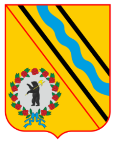 Материалы по обоснованию генерального планаАртемьевского сельского поселенияТутаевского муниципального районаЯрославской области2023Состав материалов по обоснованию генерального планаАртемьевского сельского поселения Тутаевского муниципального районаЯрославской областиМатериалы по обоснованию в текстовой форме;2. Карта местоположения существующих и строящихся объектов, существующих и планируемых границ населенных пунктов;3. Карта зон с особыми условиями использования территории, объектов культурного наследия и особо охраняемых природных территорий;4. Карта лесничеств и территорий, подверженных риску возникновения чрезвычайных ситуаций природного и техногенного характера.СодержаниеОБЩИЕ СВЕДЕНИЯНа территории Артемьевского сельского поселения Тутаевского муниципального района Ярославской области действует Генеральный план, утвержденный решением Муниципального Совета Тутаевского муниципального района от 03.08.2009 № 34-г (в редакции от 18.08.2016 №151-г). Данная редакция требует актуализации объектов и приведения в соответствие требованиям действующего законодательства. Таким образом, разработка и утверждение нового документа главным образом обусловлена приведением в соответствие требованиям действующего законодательства, соблюдением прав заинтересованных лиц, установленных в части 3 статьи 24 Градостроительного кодекса Российской Федерации, а также в целях наиболее эффективного использования земельных участков и объектов капитального строительства, и реализации прав и законных интересов граждан. Генеральный план Артемьевского сельского поселения Тутаевского муниципального района Ярославской области (далее – Генеральный план) разработан ООО «ГРАДПЛАНПРОЕКТ» на основании Постановления Администрации Тутаевского муниципального района от 24.03.2020 г. № 190-п «О подготовке проекта генерального плана Артемьевского сельского поселения Тутаевского муниципального района Ярославской области».Генеральный план разработан в целях обеспечения устойчивого развития территорий Артемьевского сельского поселения Тутаевского муниципального района Ярославской области, определения планируемого размещения объектов федерального значения, объектов регионального значения, объектов местного значения, установления функциональных зон и границ населенных пунктов, входящих в состав Артемьевского сельского поселения Тутаевского муниципального района (далее - Артемьевское сельское поселение).Генеральный план содержит:- Положение о территориальном планировании;- карту планируемого размещения объектов местного значения;- карту границ населенных пунктов;- карту функциональных зон;- сведения о границах населенных пунктов;- материалы по обоснованию Генерального плана.При разработке Генерального плана учтены требования Градостроительного кодекса Российской Федерации, Земельного кодекса Российской Федерации, технических регламентов и национальных стандартов.Срок реализации Генерального плана 20 лет.СВЕДЕНИЯ ОБ УТВЕРЖДЕННЫХ ДОКУМЕНТАХ СТРАТЕГИСЕСКОГО ПЛАНИРОВАНИЯ, НАЦИОНАЛЬНЫХ ПРОЕКТАХ, МЕЖГОСУДАРСТВЕННЫХ ПРОГРАММАХ, ОБ ИНВЕСТИЦИОННЫХ ПРОГРАММАХ, РЕШЕНИЯХ ОРГАНОВ ГОСУДАРСТВЕНОЙ ВЛАСТИРегиональная программа «Газификация жилищно-коммунального хозяйства, промышленных и иных организаций Ярославской области на 2022 - 2031 годы», утвержденная постановлением Правительства Ярославской области от 15.02.2022 № 81-п;Региональная целевая программа «Развитие системы обращения с отходами, в том числе с твёрдыми коммунальными отходами, на территории Ярославской области» на 2020 – 2024 годы и о признании утратившими силу отдельных постановлений Правительства области и частично утратившим силу постановления Правительства области от 19 ноября 2019 г. № 794-п», утвержденная постановлением Правительства Ярославской области от 17 марта 2020 г. № 203-п;Программа комплексного развития социальной инфраструктуры Артемьевского сельского поселения Ярославской области на 2017-2025 годы, утвержденная решением Муниципального Совета Тутаевского муниципального района от 30.11.2017 № 5-г;Программа комплексного развития транспортной инфраструктуры городского поселения Тутаев, Артемьевского с/п, Константиновского с/п, Чебаковского с/п, Левобережного с/п на 2017-2026 гг., утвержденная постановлением Администрации Тутаевского муниципального района от 05.02.2018 № 60-п;Стратегия социально - экономического развития Тутаевского муниципального района до 2025 года, утвержденная решением Муниципального Совета Тутаевского муниципального района от 28.12.2017 № 12-г.ОБОСНОВАНИЕ ВЫБРАННОГО ВАРИАНТА РАЗМЕЩЕНИЯ ОБЪЕКТОВ МЕСТНОГО ЗНАЧЕНИЯ ПОСЕЛЕНИЯ2.1. Современное состояние и использование территорий поселенияАдминистративным центром Артемьевского сельского поселения является деревня Емишево. Расстояние от административного центра поселения (д. Емишево) до административного центра Тутаевского муниципального района (г. Тутаев) составляет 10 км.Поселение расположено на правом берегу реки Волга. Оно занимает северо-запад правобережной части Тутаевского муниципального района, от города Тутаев вверх по реке Волга вплоть до Рыбинского муниципального района. В южной части поселение граничит с Большесельским муниципальным районом, на северо-востоке граничит с Левобережным сельским поселением, на востоке граничит с городским поселением Тутаев и Константиновским сельским поселением, на юго-востоке граничит с Чебаковским сельским поселением. Артемьевское сельское поселение образовано 1 января 2005 года в соответствии с Законом Ярославской области от 21 декабря 2004 года № 65-з «О наименованиях, границах и статусе муниципальных образований Ярославской области». Границы сельского поселения установлены в административных границах Артемьевского и Николо-Эдомского сельских округов. В состав сельского поселения входят 57 населенных пунктов.Общая площадь территории Артемьевского сельского поселения составляет 203,70 км2 или 20370 га, это 14 % от общей площади Тутаевского муниципального района (1451,57 км2).Ландшафтное окружение в границах Артемьевского сельского поселения представляет самостоятельную ценность, безусловно, важную для сохранения пейзажного ряда и исторического облика населенных пунктов. Территория поселения в основном лесная, сельскохозяйственные угодья расположены вокруг деревень.По территории Артемьевского сельского поселения транзитом проходят высоковольтные линии электропередачи ВЛ 110 кВ, 35 кВ. Электроснабжение Артемьевского сельского поселения осуществляется по трем питающим фидерам:ВЛ 10 кВ ф.1 ПС Лом - 110/35/10 кВ;ВЛ 10 кВ ф.2 ПС Залесье - 110/35/10 кВ;ВЛ 6 кВ ф.7 ПС Чебаково - 35/6 кВ.Электроснабжение потребителей осуществляется от высоковольтных линий 0,4 кВ. Все населенные пункты Артемьевского сельского поселения электрифицированы. В 53 населенных пунктах поселения существуют сети уличного освещения.Общая протяженность сетей электроснабжения составляет 193, 5 км, в том числе:протяженность высоковольтных ВЛ составляет 113,12 км;протяженность низковольтных ВЛ составляет 80,435 км.Большая часть ВЛ 0,4 кВ требует замены опор и проводов. На балансе стоит 53 ТП 6-10/0,4 кВ. Большая часть населенных пунктов поселения не имеет централизованного водоснабжения и водопроводных сетей. В них источниками водоснабжения являются шахтные колодцы, большинство из которых используют больше 15 лет. Централизованное водоснабжение имеется в четырех населенных пунктах: д. Емишево, д. Столбищи, д. Осташево, д. Рождественное.Централизованная система водоотведения имеется только в двух населенных пунктах Артемьевского сельского поселения (д. Емишево и д. Столбищи). В данных населенных пунктах канализованы объекты социальной и коммунальной инфраструктуры, жилая и производственная зоны. Население, проживающее в индивидуальной застройке, пользуется, локальными септиками, надворными уборными и выгребами, как и населенные пункты, не имеющие централизованную систему водоотведения.В д. Емишево и д. Столбищи в централизованную систему водоотведения входят: канализационные сети, канализационные насосные станции и канализационные очистные сооружения (пруды отстойники). Канализационные сети достаточно развиты, поступление стоков на канализационные очистные сооружения напорное.Централизованная система теплоснабжения и горячего водоснабжения имеется только в двух населенных пунктах Артемьевского сельского поселения (д. Емишево и д. Столбищи). Теплоснабжение в населенных пунктах, не имеющих централизованной системы теплоснабжения осуществляется по средствам индивидуальных котлов-колонок и печного отопления. Зоны действия централизованных источников теплоснабжения: жилой сектор, учреждения социальной инфраструктуры. Источником централизованного теплоснабжения в дер. Столбищи и дер. Емишево являются котельные. Котельная в дер. Столбищи, располагается по адресу: ул. Центральная, д.8а с общей установленной мощностью 3,44 Гкал/ч и годовым производством тепловой энергии 2841,984 Гкал. Котельная в дер. Емишево располагается по адресу: ул. Колхозная, д.7 с общей установленной мощностью 3,44 Гкал/ч и годовым производством тепловой энергии 1589,541 Гкал.Теплоснабжение потребителей в д. Емишево и д. Столбищи осуществляется по теплотрассам, расположенным вдоль основных проездов, способ прокладки тепловых сетей в основном наземный, незначительные участки проведены под землей.На территории Артемьевского сельского поселения газифицированы 4 населенных пункта: д. Емишево, д. Столбищи, д. Подлесное, д. Ионовское. В д. Емишево и д. Столбищи размещены газорегуляторные пункты (ГРП), в д. Подлесное и д. Ионовское расположены шкафные газорегуляторные пункты (ШРП).Система газоснабжения принята двухступенчатой по давлению. Газопроводами высокого давления газ подается на отопительные котельные и газорегуляторные пункты высокого давления (0,6 Мпа), в которых параметры газа редуцируются до параметров низкого давления и уже газопроводами низкого давления газ подается непосредственно потребителям.Порядок организации деятельности в области обращения с отходами, в том числе порядок сбора отходов, требования к конструкции контейнеров, к размещению контейнерных площадок, иных мест хранения отходов, порядок организации вывоза и утилизации отходов определяется Администрацией Артемьевского сельского поселения.Сбор ТКО осуществляется в контейнеры, размещенные в установленных местах на оборудованных контейнерных площадках, в контейнеры-накопители мусоропроводов, иные места накопления отходов. В случаях, когда в соответствии с действующими нормами и правилами невозможно устройство контейнерной площадки, организацией или частным собственником по согласованию с уполномоченными органами определяются места временного хранения отходов.Согласно территориальной схеме обращения с отходами Ярославской области, утвержденной приказом департамента охраны окружающей среды и природопользования Ярославской области от 26.05.2022 № 7-н, на территории Артемьевского сельского поселения расположен действующий полигон у д. Погост. Артемьевское сельское поселение включает в себя 2 крупных населенных пункта с количеством жителей свыше 700 человек (д. Емишево и д. Столбищи), а также 55 населенных пунктов с преобладанием зоны застройки частного сектора. Населенные пункты Артемьевского сельского поселения удалены друг от друга, протяженность дорог местного значения составляет 30,7 км, в том числе с твердым покрытием 9,7 км (32 %). Это автомобильные дороги V категории. Внешние транспортные связи Артемьевского сельского поселения осуществляются железнодорожным и автомобильным транспортом. Пассажирские перевозки ориентированы в основном на автобусные перевозки, обеспечивающие связь как внутри поселения, так и связь с административным центром Тутаевского муниципального района (г. Тутаев).По территории Артемьевского сельского поселения проходит трасса магистрального газопровода «Горький - Череповец» (объект федерального значения).По территории Артемьевского сельского поселения проходит участок Северной железной дороги «Мга - Сонково - Ярославль» (объект федерального значения). Участок железной дороги проходит по южной границе поселения, в границах поселения расположены железнодорожные станции 323 км и Клинцево.На территории Артемьевского сельского поселения функционируют два образовательных учреждения: Муниципальное общеобразовательное учреждение Столбищенская основная школа Тутаевского муниципального района (МОУ Столбищенская ОШ) с дошкольной группой и Муниципальное общеобразовательное учреждение Емишевская основная школа Тутаевского муниципального района (МОУ Емишевская ОШ) с дошкольной группой.Доступность общего образования обеспечивается за счет организации доставки детей к месту учебы школьными автобусами. Учебные заведения реализуют основные общеобразовательные программы начального общего, основного общего и среднего общего образования, в котором обучаются около 200 человек.На базе общеобразовательных учреждений организованы объединения Муниципального учреждения дополнительного образования «Центр дополнительного образования «Созвездие»» Тутаевского муниципального района (МУ ДО ЦДО «Созвездие») с общим охватом участников 120 человек.Коррекционно-развивающая, компенсирующая и логопедическая помощь обучающимся оказывается, как педагогами образовательных учреждений, так и специалистами Муниципального учреждения Центр психолого-педагогической, медико-социальной помощи «Стимул» (МУ Центр «Стимул») Тутаевского муниципального района.На территории Артемьевского сельского поселения расположено три структурных подразделения Государственного бюджетного учреждения здравоохранения Ярославской области «Тутаевская центральная районная больница» (ГБУЗ ЯО «Тутаевская ЦРБ»): Емишевский фельдшерско-акушерский пункт (Емишевский ФАП), Столбищенский фельдшерско-акушерский пункт (Столбищенский ФАП) и Осташевский фельдшерско-акушерский пункт (Осташевский ФАП).На территории Артемьевского сельского поселения функционируют 2 структурных подразделения Муниципального учреждения «Районный Дворец культуры имени А.Г. Малова» (МУ «РДК имени А.Г. Малова») и 2 структурных подразделения Муниципального учреждения культуры «Централизованная библиотечная система» Тутаевского муниципального района (МУК «ЦБС» ТМР). В год на территории поселения проводится 230 культурно-досуговых мероприятий для различных слоев населения, с общим числом участников 7300 человек.Учреждения культуры создают условия для самореализации населения, привлекают к занятиям творчеством, создают дополнительные условия для удовлетворения эстетических и духовных потребностей граждан. Организуют досуг жителей поселения, удовлетворяют общественные потребности населения в культурно-массовых зрелищных мероприятиях: межпоселенческий фестиваль патриотической направленности «О России с любовью!», цикл мероприятий в честь Дня воинской славы, фольклорный праздник «Иван Купала», народный праздник «Широкая масленица», День семьи, любви и верности, Новогодние и Рождественские встречи.Сегодня потребительский рынок Артемьевского сельского поселения представлен 6 стационарными предприятиями, в том числе: розничная торговля - 4; общественное питание - 2 (предприятия - столовые в школах). Общее число работающих в сфере потребительского рынка составляет свыше 16 человек.Обеспеченность населения поселения торговыми площадями в расчете на 1 тысячу жителей составляет 192 м2.На потребительском рынке Артемьевского сельского поселения функционируют 3 стационарных магазина розничной торговли с суммарной площадью торговых залов 268,4 м2, 1 павильон площадью 9 м2. Магазины расположены в двух крупных населенных пунктах - д. Емишево, д. Столбищи.На территории Артемьевского сельского поселения расположены выявленные объекты культурного наследия Ярославской области. В соответствии с Приказом департамента охраны объектов культурного наследия Ярославской области от 03.03.2022 №27 на территории Артемьевского сельского поселения утверждена зона с особыми условиями использования территории «Защитная зона объекта культурного наследия местного (муниципального) значения (памятника) «Господский каменный дом» (реестровый номер 76:15-6.600).На территории Артемьевского сельского поселения расположены объекты специального назначения:Рождественское кладбище северо-восточнее деревни Артемьево (1,59 Га);кладбище Владимирской церкви в деревне Мишаки (1,14 Га);кладбище южнее деревни Карачарово Константиновского сельского поселения Тутаевского муниципального поселения (26,06 Га);Ильинское кладбище западнее деревни Ильинское (1,06 Га);кладбище Богоявленской церкви в селе Николо-Эдома (1,26 Га);кладбище в деревне Столбищи (0,42 Га);полигон ТКО юго-западнее деревни Погост (14,75 Га).2.2. Возможные направления развития территорий поселенияАртемьевское сельское поселение имеет развитый сельскохозяйственный потенциал, обладает базой, необходимой для развития промышленности, богато природно-рекреационными ресурсами.Выгодное географическое и транспортно-транзитное положение Артемьевского сельского поселения определяет инвестиционную привлекательность ее территорий.Одной из составляющих инвестиционной привлекательности является наличие различных площадок для строительства, возможность разностороннего их освоения в зависимости от конъюнктуры спроса и развитости транспортной и инженерной инфраструктур.Частично Артемьевское сельское поселение расположено на берегу реки Волга, которая является активным природным фактором, влияющим на социально-экономическое развитие поселения. Эта особенность географического положения может быть рассмотрена как основа ландшафтной организации территорий Артемьевского сельского поселения.2.3. Ограничения использования территорий поселенияОграниченные в использовании территории Артемьевского сельского поселения представлены на Карте зон с особыми условиями использования территории.Водоохранные зоны, прибрежные защитные полосы водных объектов, зоны санитарной охраны:Часть территории сельского поселения расположена в водоохранной зоне, прибрежной защитной полосе и береговой полосе водных объектов. В соответствии со ст. 65 Водного кодекса РФ на данной территории устанавливается специальный режим осуществления хозяйственной и иной деятельности в целях предотвращения загрязнения, засорения, заиления указанных водных объектов и истощения их вод, а также сохранения среды обитания водных биологических ресурсов и других объектов животного и растительного мира.В границах водоохранных зон запрещаются:- использование сточных вод в целях регулирования плодородия почв;- размещение кладбищ, скотомогильников, объектов размещения отходов производства и потребления, химических, взрывчатых, токсичных, отравляющих и ядовитых веществ, пунктов захоронения радиоактивных отходов;- осуществление авиационных мер по борьбе с вредными организмами;- движение и стоянка транспортных средств (кроме специальных транспортных средств), за исключением их движения по дорогам и стоянки на дорогах и в специально оборудованных местах, имеющих твердое покрытие;- строительство и реконструкция автозаправочных станций, складов горюче-смазочных материалов (за исключением случаев, если автозаправочные станции, склады горюче-смазочных материалов размещены на территориях портов, инфраструктуры внутренних водных путей, в том числе баз (сооружений) для стоянки маломерных судов, объектов органов федеральной службы безопасности), станций технического обслуживания, используемых для технического осмотра и ремонта транспортных средств, осуществление мойки транспортных средств;- размещение специализированных хранилищ пестицидов и агрохимикатов, применение пестицидов и агрохимикатов;- сброс сточных, в том числе дренажных, вод;- разведка и добыча общераспространенных полезных ископаемых (за исключением случаев, если разведка и добыча общераспространенных полезных ископаемых осуществляются пользователями недр, осуществляющими разведку и добычу иных видов полезных ископаемых, в границах предоставленных им в соответствии с законодательством Российской Федерации о недрах горных отводов и (или) геологических отводов на основании утвержденного технического проекта).В границах водоохранных зон допускаются проектирование, строительство, реконструкция, ввод в эксплуатацию, эксплуатация хозяйственных и иных объектов при условии оборудования таких объектов сооружениями, обеспечивающими охрану водных объектов от загрязнения, засорения, заиления и истощения вод в соответствии с водным законодательством и законодательством в области охраны окружающей среды. Выбор типа сооружения, обеспечивающего охрану водного объекта от загрязнения, засорения, заиления и истощения вод, осуществляется с учетом необходимости соблюдения установленных в соответствии с законодательством в области охраны окружающей среды нормативов допустимых сбросов загрязняющих веществ, иных веществ и микроорганизмов. Под сооружениями, обеспечивающими охрану водных объектов от загрязнения, засорения, заиления и истощения вод, понимаются:- централизованные системы водоотведения (канализации), централизованные ливневые системы водоотведения;- сооружения и системы для отведения (сброса) сточных вод в централизованные системы водоотведения (в том числе дождевых, талых, инфильтрационных, поливомоечных и дренажных вод), если они предназначены для приема таких вод;- локальные очистные сооружения для очистки сточных вод (в том числе дождевых, талых, инфильтрационных, поливомоечных и дренажных вод), обеспечивающие их очистку исходя из нормативов, установленных в соответствии с требованиями законодательства в области охраны окружающей среды;- сооружения для сбора отходов производства и потребления, а также сооружения и системы для отведения (сброса) сточных вод (в том числе дождевых, талых, инфильтрационных, поливомоечных и дренажных вод) в приемники, изготовленные из водонепроницаемых материалов;- сооружения, обеспечивающие защиту водных объектов и прилегающих к ним территорий от разливов нефти и нефтепродуктов и иного негативного воздействия на окружающую среду;- в отношении территорий ведения гражданами садоводства или огородничества для собственных нужд, размещенных в границах водоохранных зон и не оборудованных сооружениями для очистки сточных вод, до момента их оборудования такими сооружениями и (или) подключения к системам, обеспечивающим охрану водных объектов от загрязнения, засорения, заиления и истощения вод, допускается применение приемников, изготовленных из водонепроницаемых материалов, предотвращающих поступление загрязняющих веществ, иных веществ и микроорганизмов в окружающую среду;- на территориях, расположенных в границах водоохранных зон и занятых защитными лесами, особо защитными участками лесов, наряду с выше перечисленными ограничениями, действуют ограничения, предусмотренные установленными лесным законодательством правовым режимом защитных лесов, правовым режимом особо защитных участков лесов.В границах прибрежных защитных полос наряду с установленными ограничениями для водоохранных зон запрещаются:- распашка земель;- размещение отвалов размываемых грунтов;- выпас сельскохозяйственных животных и организация для них летних лагерей, ванн.В границах 1-го пояса ЗСО должны выполняться следующие мероприятия по защите места водозабора и водозаборных сооружений от случайного или умышленного загрязнения и повреждения:Территория первого пояса ЗСО должна быть спланирована для отвода поверхностного стока за ее пределы, озеленена, ограждена и обеспечена охраной. Дорожки к сооружениям должны иметь твердое покрытиеНе допускается: посадка высокоствольных деревьев, все виды строительства, не имеющие непосредственного отношения к эксплуатации, реконструкции и расширению водопроводных сооружений, в т.ч. прокладка трубопроводов различного назначения, размещение жилых и хозяйственно-бытовых зданий, проживание людей, применение ядохимикатов и удобрений.Здания должны быть оборудованы канализацией с отведением сточных вод в ближайшую систему бытовой или производственной канализации или на местные станции очистных сооружений, расположенные за пределами первого пояса ЗСО с учетом санитарного режима на территории второго пояса. В исключительных случаях при отсутствии канализации должны устраиваться водонепроницаемые приемники нечистот и бытовых отходов, расположенные в местах, исключающих загрязнение территории первого пояса ЗСО при их вывозе. Водопроводные сооружения, расположенные в первом поясе зоны санитарной охраны, должны быть оборудованы с учетом предотвращения возможности загрязнения питьевой воды через оголовки и устья скважин, люки и переливные трубы резервуаров и устройства заливки насосов. Все водозаборы должны быть оборудованы аппаратурой для систематического контроля соответствия фактического дебита при эксплуатации водопровода проектной производительности, предусмотренной при его проектировании и обосновании границ ЗСО.  В границах 2-го пояса ЗСО должны выполняться следующие мероприятия по предупреждению загрязнения воды источников водоснабжения:Выявление, тампонирование или восстановление всех старых, бездействующих, дефектных или неправильно эксплуатируемых скважин, представляющих опасность в части возможности загрязнения водоносных горизонтов. Бурение новых скважин и новое строительство, связанное с нарушением почвенного покрова, производится при обязательном согласовании с центром государственного санитарно-эпидемиологического надзора.  Запрещение закачки отработанных вод в подземные горизонты, подземного складирования твердых отходов и разработки недр земли. Запрещение размещения складов горюче-смазочных материалов, ядохимикатов и минеральных удобрений, накопителей промстоков, шлакохранилищ и других объектов, обусловливающих опасность химического загрязнения подземных вод. Размещение таких объектов допускается в пределах третьего пояса ЗСО только при использовании защищенных подземных вод, при условии выполнения специальных мероприятий по защите водоносного горизонта от загрязнения при наличии санитарно-эпидемиологического заключения центра государственного санитарно-эпидемиологического надзора, выданного с учетом заключения органов геологического контроля. Своевременное выполнение необходимых мероприятий по санитарной охране поверхностных вод, имеющих непосредственную гидрологическую связь с используемым водоносным горизонтом, в соответствии с гигиеническими требованиями к охране поверхностных вод. Не допускается: размещение кладбищ, скотомогильников, полей ассенизации, полей фильтрации, навозохранилищ, силосных траншей, животноводческих и птицеводческих предприятий и других объектов, обусловливающих опасность микробного загрязнения подземных вод;  применение удобрений и ядохимикатов; рубка леса главного пользования и реконструкции. Выполнение мероприятий по санитарному благоустройству территории населенных пунктов и других объектов (оборудование канализацией, устройство водонепроницаемых выгребов, организация отвода поверхностного стока и др.).В границах 3-го пояса ЗСО должны выполняться следующие мероприятия по предупреждению загрязнения воды источников водоснабжения:Выявление, тампонирование или восстановление всех старых, бездействующих, дефектных или неправильно эксплуатируемых скважин, представляющих опасность в части возможности загрязнения водоносных горизонтов. Бурение новых скважин и новое строительство, связанное с нарушением почвенного покрова, производится при обязательном согласовании с центром государственного санитарно-эпидемиологического надзора.  Запрещение закачки отработанных вод в подземные горизонты, подземного складирования твердых отходов и разработки недр земли. Запрещение размещения складов горюче-смазочных материалов, ядохимикатов и минеральных удобрений, накопителей промстоков, шлакохранилищ и других объектов, обусловливающих опасность химического загрязнения подземных вод. Размещение таких объектов допускается в пределах третьего пояса ЗСО только при использовании защищенных подземных вод, при условии выполнения специальных мероприятий по защите водоносного горизонта от загрязнения при наличии санитарно-эпидемиологического заключения центра государственного санитарно-эпидемиологического надзора, выданного с учетом заключения органов геологического контроля. Своевременное выполнение необходимых мероприятий по санитарной охране поверхностных вод, имеющих непосредственную гидрологическую связь с используемым водоносным горизонтом, в соответствии с гигиеническими требованиями к охране поверхностных вод.На территории Артемьевского сельского поселения установлены ЗСО водозаборов подземных вод, используемых для питьевого и хозяйственно-бытового водоснабжения:- ГБУ СО ЯО СОЦ «Чайка», сведения о границах ЗСО указанного водозабора внесены в ЕГРН (реестровые номера: 1 пояс – 76:15-6.595, 2 пояс – 76:15-6.596, 3 пояс – 76:15-6.597);- ОАО ЦЗиО «Русь».Объекты культурного наследия:На территории Артемьевского сельского поселения расположены выявленные объекты культурного наследия Ярославской области. В соответствии со статьями 34 и 34.1 Федерального закона от 25.06.2002 г. № 73-ФЗ «Об объектах культурного наследия (памятниках истории и культуры) народов Российской Федерации» для выявленных объектов культурного наследия защитные зоны и зоны охраны объектов культурного наследия не устанавливаются.Требования к содержанию и использованию объектов культурного наследия, включенных в реестр, выявленных объектов культурного наследия определены Статьей 47.3 Федерального закона Российской Федерации от 25.06.2002 г. № 73-ФЗ «Об объектах культурного наследия (памятниках истории и культуры) народов Российской Федерации».С целью обеспечения государственной охраны объектов культурного наследия, в том числе при осуществлении градостроительной деятельности, расположенных на территории Артемьевского сельского поселения Тутаевского муниципального района Ярославской области, необходимо:- организация проведения государственной историко-культурной экспертизы по обоснованию включения в реестр выявленных объектов культурного наследия, включающей в себя определение границ территорий и предметов охраны объектов культурного наследия;- разработка проекта зон охраны в соответствии с Положением о зонах охраны объектов культурного наследия  (памятников истории и культуры) народов Российской Федерации, утвержденным постановлением Правительства Российской Федерации от 12.09.2015 №972;- проведение государственной историко-культурной экспертизы земельных участков, подлежащих воздействию земляных, строительных, хозяйственных и иных работ, путем археологической разведки, в порядке, установленном статьей 45.1 Федерального закона №73-ФЗ при осуществлении на участках, изыскательских, проектных, земляных, строительных, мелиоративных, хозяйственных и иных работ, в соответствии со статьями 28, 30, 31, 32, 36, 45.1 Федерального закона от 25.06.2002 №73-ФЗ «Об объектах культурного наследия (памятниках истории и культуры) народов Российской Федерации», подпунктом «д» пункта 11.1, пунктом 11.3 Положения о государственной историко-культурной экспертизе, утвержденного постановлением Правительства Российской Федерации от 15.07.2009 №569.В соответствии с Приказом департамента охраны объектов культурного наследия Ярославской области от 03.03.2022 №27 на территории Артемьевского сельского поселения утверждена зона с особыми условиями использования территории «Защитная зона объекта культурного наследия местного (муниципального) значения (памятника) «Господский каменный дом» (реестровый номер 76:15-6.600).Защитная зона объекта культурного наследияУстанавливается в соответствии с ст. 34.1. Федерального закона от 25.06.2002 N 73-ФЗ (ред. от 20.10.2022) "Об объектах культурного наследия (памятниках истории и культуры) народов Российской Федерации" (с изм. и доп., вступ. в силу с 11.01.2023). Защитными зонами объектов культурного наследия являются территории, которые прилегают к включенным в реестр памятникам и ансамблям и, в границах которых в целях обеспечения сохранности объектов культурного наследия и композиционно-видовых связей (панорам) запрещаются строительство объектов капитального строительства и их реконструкция, связанная с изменением их параметров (высоты, количества этажей, площади), за исключением строительства и реконструкции линейных объектов.Защитные зоны не устанавливаются для объектов археологического наследия, некрополей захоронений, расположенных в границах некрополей, произведений монументального искусства, а также памятников и ансамблей, расположенных в границах достопримечательного места, в которых соответствующим органом охраны объектов культурного наследия установлены требования и ограничения.Границы защитной зоны объекта культурного наследия устанавливаются:1) для памятника, расположенного в границах населенного пункта, на расстоянии 100 метров от внешних границ территории памятника, для памятника, расположенного вне границ населенного пункта, на расстоянии 200 метров от внешних границ территории памятника;2) для ансамбля, расположенного в границах населенного пункта, на расстоянии 150 метров от внешних границ территории ансамбля, для ансамбля, расположенного вне границ населенного пункта, на расстоянии 250 метров от внешних границ территории ансамбля.В случае отсутствия утвержденных границ территории объекта культурного наследия, расположенного в границах населенного пункта, границы защитной зоны такого объекта устанавливаются на расстоянии 200 метров от линии внешней стены памятника либо от линии общего контура ансамбля, образуемого соединением внешних точек наиболее удаленных элементов ансамбля, включая парковую территорию. В случае отсутствия утвержденных границ территории объекта культурного наследия, расположенного вне границ населенного пункта, границы защитной зоны такого объекта устанавливаются на расстоянии 300 метров от линии внешней стены памятника либо от линии общего контура ансамбля, образуемого соединением внешних точек наиболее удаленных элементов ансамбля, включая парковую территорию.Санитарно-защитная зона предприятий, сооружений и иных объектов  Устанавливается в соответствии с постановлением Правительства Российской Федерации от 3 марта 2018 года N 222 «Об утверждении Правил установления санитарно-защитных зон и использования земельных участков, расположенных в границах санитарно-защитных зон» (с изменениями на 3 марта 2022 года).Санитарно-защитные зоны устанавливаются в отношении действующих, планируемых к строительству, реконструируемых объектов капитального строительства, являющихся источниками химического, физического, биологического воздействия на среду обитания человека, в случае формирования за контурами объектов химического, физического и (или) биологического воздействия, превышающего санитарно-эпидемиологические требования.В границах санитарно-защитной зоны не допускается использования земельных участков в целях:а) размещения жилой застройки, объектов образовательного и медицинского назначения, спортивных сооружений открытого типа, организаций отдыха детей и их оздоровления, зон рекреационного назначения и для ведения садоводства;б) размещения объектов для производства и хранения лекарственных средств, объектов пищевых отраслей промышленности, оптовых складов продовольственного сырья и пищевой продукции, комплексов водопроводных сооружений для подготовки и хранения питьевой воды, использования земельных участков в целях производства, хранения и переработки сельскохозяйственной продукции, предназначенной для дальнейшего использования в качестве пищевой продукции, если химическое, физическое и (или) биологическое воздействие объекта, в отношении которого установлена санитарно-защитная зона, приведет к нарушению качества и безопасности таких средств, сырья, воды и продукции в соответствии с установленными к ним требованиями.Санитарно-защитная зона и ограничения использования земельных участков, расположенных в ее границах, считаются установленными со дня внесения сведений о такой зоне в Единый государственный реестр недвижимости.Со дня установления санитарно-защитной зоны на земельных участках, расположенных в границах такой зоны, не допускаются строительство, реконструкция объектов капитального строительства, разрешенное использование которых не соответствует ограничениям использования земельных участков, предусмотренным решением об установлении санитарно-защитной зоны, а также использование земельных участков, не соответствующее указанным ограничениям, за исключением случаев, предусмотренных настоящими Правилами.Реконструкция указанных объектов капитального строительства осуществляется только путем их приведения в соответствие с ограничениями использования земельных участков, предусмотренными решением об установлении санитарно-защитной зоны.Охранная зона объектов электросетевого хозяйства Устанавливается в соответствии с постановлением Правительства Российской Федерации от 24 февраля 2009 года N 160 «О порядке установления охранных зон объектов электросетевого хозяйства и особых условий использования земельных участков, расположенных в границах таких зон» (с изменениями на 21 декабря 2018 года).Охранные зоны устанавливаются для всех объектов электросетевого хозяйства исходя из требований к границам установления охранных зон.Границы охранной зоны в отношении отдельного объекта электросетевого хозяйства определяются организацией, которая владеет им на праве собственности или ином законном основании.Охранная зона считается установленной с даты внесения в документы государственного кадастрового учета сведений о ее границах.Охранные зоны подлежат маркировке путем установки за счет сетевых организаций предупреждающих знаков, содержащих указание на размер охранной зоны, информацию о соответствующей сетевой организации, а также необходимость соблюдения предусмотренных настоящими Правилами ограничений.В охранных зонах запрещается осуществлять любые действия, которые могут нарушить безопасную работу объектов электросетевого хозяйства, в том числе привести к их повреждению или уничтожению, и (или) повлечь причинение вреда жизни, здоровью граждан и имуществу физических или юридических лиц, а также повлечь нанесение экологического ущерба и возникновение пожаров, в том числе:а) набрасывать на провода и опоры воздушных линий электропередачи посторонние предметы, а также подниматься на опоры воздушных линий электропередачи;б) размещать любые объекты и предметы (материалы) в пределах созданных в соответствии с требованиями нормативно-технических документов проходов и подъездов для доступа к объектам электросетевого хозяйства, а также проводить любые работы и возводить сооружения, которые могут препятствовать доступу к объектам электросетевого хозяйства, без создания необходимых для такого доступа проходов и подъездов;в) находиться в пределах огороженной территории и помещениях распределительных устройств и подстанций, открывать двери и люки распределительных устройств и подстанций, производить переключения и подключения в электрических сетях (указанное требование не распространяется на работников, занятых выполнением разрешенных в установленном порядке работ), разводить огонь в пределах охранных зон вводных и распределительных устройств, подстанций, воздушных линий электропередачи, а также в охранных зонах кабельных линий электропередачи;г) размещать свалки;д) производить работы ударными механизмами, сбрасывать тяжести массой свыше 5 тонн, производить сброс и слив едких и коррозионных веществ и горюче-смазочных материалов (в охранных зонах подземных кабельных линий электропередачи).В пределах охранных зон без письменного решения о согласовании сетевых организаций юридическим и физическим лицам запрещаются:а) строительство, капитальный ремонт, реконструкция или снос зданий и сооружений;б) горные, взрывные, мелиоративные работы, в том числе связанные с временным затоплением земель;в) посадка и вырубка деревьев и кустарников;г) дноуглубительные, землечерпальные и погрузочно-разгрузочные работы, добыча рыбы, других водных животных и растений придонными орудиями лова, устройство водопоев, колка и заготовка льда (в охранных зонах подводных кабельных линий электропередачи);д) проход судов, у которых расстояние по вертикали от верхнего крайнего габарита с грузом или без груза до нижней точки провеса проводов переходов воздушных линий электропередачи через водоемы менее минимально допустимого расстояния, в том числе с учетом максимального уровня подъема воды при паводке;е) проезд машин и механизмов, имеющих общую высоту с грузом или без груза от поверхности дороги более 4,5 метра (в охранных зонах воздушных линий электропередачи);ж) земляные работы на глубине более 0,3 метра (на вспахиваемых землях на глубине более 0,45 метра), а также планировка грунта (в охранных зонах подземных кабельных линий электропередачи);з) полив сельскохозяйственных культур в случае, если высота струи воды может составить свыше 3 метров (в охранных зонах воздушных линий электропередачи);и) полевые сельскохозяйственные работы с применением сельскохозяйственных машин и оборудования высотой более 4 метров (в охранных зонах воздушных линий электропередачи) или полевые сельскохозяйственные работы, связанные с вспашкой земли (в охранных зонах кабельных линий электропередачи).При совпадении (пересечении) охранной зоны с полосой отвода и (или) охранной зоной железных дорог, полосой отвода и (или) придорожной полосой автомобильных дорог, охранными зонами трубопроводов, линий связи и других объектов проведение работ, связанных с эксплуатацией этих объектов, на совпадающих участках территорий осуществляется заинтересованными лицами по согласованию в соответствии с законодательством Российской Федерации, регламентирующим порядок установления и использования охранных зон, придорожных зон, полос отвода соответствующих объектов с обязательным заключением соглашения о взаимодействии в случае возникновения аварии.На автомобильных дорогах в местах пересечения с воздушными линиями электропередачи владельцами автомобильных дорог должна обеспечиваться установка дорожных знаков, запрещающих остановку транспорта в охранных зонах указанных линий с проектным номинальным классом напряжения 330 киловольт и выше и проезд транспортных средств высотой с грузом или без груза более 4,5 метра в охранных зонах воздушных линий электропередачи независимо от проектного номинального класса напряжения.Доступ к объектам электросетевого хозяйства для их эксплуатации и плановых (регламентных) работ осуществляется в соответствии с гражданским и земельным законодательством.В случае если охранные зоны установлены на сельскохозяйственных угодьях, проведение плановых работ по техническому обслуживанию объектов электросетевого хозяйства осуществляется в период, когда эти угодья не заняты сельскохозяйственными культурами или когда возможно обеспечение сохранности этих культур.Охранная зона газопроводов и систем газоснабженияУстанавливается в соответствии с постановлением Правительства Российской Федерации от 20 ноября 2000 года N 878 «Об утверждении Правил охраны газораспределительных сетей» (с изменениями на 17 мая 2016 года).В состав газораспределительных сетей входят:а) наружные подземные, наземные и надземные распределительные газопроводы, межпоселковые газопроводы, газопроводы-вводы с установленной на них запорной арматурой;б) внеплощадочные газопроводы промышленных предприятий;в) переходы газопроводов через естественные и искусственные препятствия, в том числе через реки, железные и автомобильные дороги;г) отдельно стоящие газорегуляторные пункты, расположенные на территории и за территорией населенных пунктов, промышленных и иных предприятий, а также газорегуляторные пункты, размещенные в зданиях, шкафах или блоках;д) устройства электрохимической защиты стальных газопроводов от коррозии и средства телемеханизации газораспределительных сетей, объекты их электропривода и энергоснабжения.Любые работы в охранных зонах газораспределительных сетей производятся при строгом выполнении требований по сохранности вскрываемых сетей и других инженерных коммуникаций, а также по осуществлению безопасного проезда специального автотранспорта и прохода пешеходов.Для газораспределительных сетей устанавливаются следующие охранные зоны:а) вдоль трасс наружных газопроводов - в виде территории, ограниченной условными линиями, проходящими на расстоянии 2 метров с каждой стороны газопровода;б) вдоль трасс подземных газопроводов из полиэтиленовых труб при использовании медного провода для обозначения трассы газопровода - в виде территории, ограниченной условными линиями, проходящими на расстоянии 3 метров от газопровода со стороны провода и 2 метров - с противоположной стороны;в) вдоль трасс наружных газопроводов на вечномерзлых грунтах независимо от материала труб - в виде территории, ограниченной условными линиями, проходящими на расстоянии 10 метров с каждой стороны газопровода;г) вокруг отдельно стоящих газорегуляторных пунктов - в виде территории, ограниченной замкнутой линией, проведенной на расстоянии 10 метров от границ этих объектов. Для газорегуляторных пунктов, пристроенных к зданиям, охранная зона не регламентируется;д) вдоль подводных переходов газопроводов через судоходные и сплавные реки, озера, водохранилища, каналы - в виде участка водного пространства от водной поверхности до дна, заключенного между параллельными плоскостями, отстоящими на 100 м с каждой стороны газопровода;е) вдоль трасс межпоселковых газопроводов, проходящих по лесам и древесно-кустарниковой растительности, - в виде просек шириной 6 метров, по 3 метра с каждой стороны газопровода. Для надземных участков газопроводов расстояние от деревьев до трубопровода должно быть не менее высоты деревьев в течение всего срока эксплуатации газопровода.Отсчет расстояний при определении охранных зон газопроводов производится от оси газопровода - для однониточных газопроводов и от осей крайних ниток газопроводов - для многониточных.Нормативные расстояния устанавливаются с учетом значимости объектов, условий прокладки газопровода, давления газа и других факторов, но не менее строительных норм и правил, утвержденных специально уполномоченным федеральным органом исполнительной власти в области градостроительства и строительства.Трассы подземных газопроводов обозначаются опознавательными знаками, нанесенными на постоянные ориентиры или железобетонные столбики высотой до 1,5 метров (вне городских и сельских поселений), которые устанавливаются в пределах прямой видимости не реже чем через 500 метров друг от друга, а также в местах пересечений газопроводов с железными и автомобильными дорогами, на поворотах и у каждого сооружения газопровода (колодцев, коверов, конденсатосборников, устройств электрохимической защиты и др.). На опознавательных знаках указывается расстояние от газопровода, глубина его заложения и телефон аварийно-диспетчерской службы.Опознавательные знаки устанавливаются или наносятся строительными организациями на постоянные ориентиры в период сооружения газораспределительных сетей. В дальнейшем установка, ремонт или восстановление опознавательных знаков газопроводов производятся эксплуатационной организацией газораспределительной сети. Установка знаков оформляется совместным актом с собственниками, владельцами или пользователями земельных участков, по которым проходит трасса.В местах пересечения газопроводов с судоходными и сплавными реками и каналами на обоих берегах на расстоянии 100 м от оси газопроводов устанавливаются навигационные знаки. Навигационные знаки устанавливаются эксплуатационной организацией газораспределительной сети по согласованию с бассейновыми управлениями водных путей и судоходства (управлениями каналов) и вносятся последними в лоцманские карты.Исполнительная съемка газораспределительных сетей и границ их охранных зон выполняется в единой государственной или местной системах координат и оформляется в установленном порядке. Организации - собственники газораспределительных сетей или эксплуатационные организации обязаны включать сведений о границах охранных зон газораспределительных сетей, направляемых указанными организациями в органы исполнительной власти субъектов Российской Федерации с заявлением об утверждении границ охранной зоны газораспределительных сетей.На земельные участки, входящие в охранные зоны газораспределительных сетей, в целях предупреждения их повреждения или нарушения условий их нормальной эксплуатации налагаются ограничения (обременения), которыми запрещается:а) строить объекты жилищно-гражданского и производственного назначения;б) сносить и реконструировать мосты, коллекторы, автомобильные и железные дороги с расположенными на них газораспределительными сетями без предварительного выноса этих газопроводов по согласованию с эксплуатационными организациями;в) разрушать берегоукрепительные сооружения, водопропускные устройства, земляные и иные сооружения, предохраняющие газораспределительные сети от разрушений;г) перемещать, повреждать, засыпать и уничтожать опознавательные знаки, контрольно-измерительные пункты и другие устройства газораспределительных сетей;д) устраивать свалки и склады, разливать растворы кислот, солей, щелочей и других химически активных веществ;е) огораживать и перегораживать охранные зоны, препятствовать доступу персонала эксплуатационных организаций к газораспределительным сетям, проведению обслуживания и устранению повреждений газораспределительных сетей;ж) разводить огонь и размещать источники огня;з) рыть погреба, копать и обрабатывать почву сельскохозяйственными и мелиоративными орудиями и механизмами на глубину более 0,3 метра;и) открывать калитки и двери газорегуляторных пунктов, станций катодной и дренажной защиты, люки подземных колодцев, включать или отключать электроснабжение средств связи, освещения и систем телемеханики;к) набрасывать, приставлять и привязывать к опорам и надземным газопроводам, ограждениям и зданиям газораспределительных сетей посторонние предметы, лестницы, влезать на них;л) самовольно подключаться к газораспределительным сетям.Охранная зона линий связиУстанавливается в соответствии с постановлением Правительства Российской Федерации от 9 июня 1995 года N 578 «Об утверждении Правил охраны линий и сооружений связи».На трассах кабельных и воздушных связи и линий радиофикации:а) устанавливаются охранные зоны с особыми условиями использования:для подземных кабельных и для воздушных линий связи и линий радиофикации, расположенных вне населенных пунктов на безлесных участках, - в виде участков земли вдоль этих линий, определяемых параллельными прямыми, отстоящими от трассы подземного кабеля связи или от крайних проводов воздушных линий связи и линий радиофикации не менее чем на 2 метра с каждой стороны;для морских кабельных линий связи и для кабеля связи при переходах через судоходные и сплавные реки, озера, водохранилища и каналы (арыки) - в виде участков водного пространства по всей глубине от водной поверхности до дна, определяемых параллельными плоскостями, отстоящими от трассы морского кабеля на 0,25 морской мили с каждой стороны или от трассы кабеля при переходах через реки, озера, водохранилища и каналы (арыки) на 100 метров с каждой стороны;для наземных и подземных необслуживаемых усилительных и регенерационных пунктов на кабельных линиях связи - в виде участков земли, определяемых замкнутой линией, относящей от центра установки усилительных и регенерационных пунктов или от границы их обвалования не менее чем на 3 метра и от контуров заземления не менее чем на 2 метра;б) создаются просеки в лесных массивах и зеленых насаждениях:при высоте насаждений не менее 4 метров - шириной не менее расстояния между крайними проводами воздушных линий связи и линий радиофикации плюс 4 метра (по 2 метра с каждой стороны от крайних проводов до ветвей деревьев);при высоте насаждений более 4 метров - шириной не менее расстояния между крайними проводами воздушных линий связи и линий радиофикации плюс 6 метров (по 3 метра с каждой стороны от крайних проводов до ветвей деревьев);вдоль трассы кабеля связи - шириной не менее 6 метров (по 3 метра с каждой стороны от кабеля связи);в) все работы в охранных зонах линий и сооружений связи, линий и сооружений радиофикации выполняются с соблюдением действующих нормативных документов по правилам производства и приемки работ.На трассах кабельных линий связи вне городской черты устанавливаются информационные знаки, являющиеся ориентирами. Количество, тип и места установки информационных знаков определяются владельцами или предприятиями, эксплуатирующими линии связи, по существующим нормативам и правилам либо нормативам и правилам, установленным для сетей связи общего пользования Российской Федерации.Минимально допустимые расстояния (разрывы) между сооружениями связи и радиофикации и другими сооружениями определяются правилами возведения соответствующих сооружений и не должны допускать механическое и электрическое воздействие на сооружения связи.Охранные зоны на трассах кабельных и воздушных линий связи и линий радиофикации в полосе отвода автомобильных и железных дорог могут использоваться предприятиями автомобильного и железнодорожного транспорта для их нужд без согласования с предприятиями, в ведении которых находятся эти линии связи, если это не связано с механическим и электрическим воздействием на сооружения линий связи, при условии обязательного обеспечения сохранности линий связи и линий радиофикации.Порядок использования земельных участков, расположенных в охранных зонах сооружений связи и радиофикации, регулируется земельным законодательством Российской Федерации.Работы в охранной зоне линии связи или линии радиофикации должны выполняться с соблюдением действующих строительных норм, правил и государственных стандартов.В пределах охранных зон без письменного согласия и присутствия представителей предприятий, эксплуатирующих линии связи или линии радиофикации, юридическим и физическим лицам запрещается:а) осуществлять всякого рода строительные, монтажные и взрывные работы, планировку грунта землеройными механизмами (за исключением зон песчаных барханов) и земляные работы (за исключением вспашки на глубину не более 0,3 метра);б) производить геолого-съемочные, поисковые, геодезические и другие изыскательские работы, которые связаны с бурением скважин, шурфованием, взятием проб грунта, осуществлением взрывных работ;в) производить посадку деревьев, располагать полевые станы, содержать скот, складировать материалы, корма и удобрения, жечь костры, устраивать стрельбища;г) устраивать проезды и стоянки автотранспорта, тракторов и механизмов, провозить негабаритные грузы под проводами воздушных линий связи и линий радиофикации, строить каналы (арыки), устраивать заграждения и другие препятствия;д) устраивать причалы для стоянки судов, барж и плавучих кранов, производить погрузочно-разгрузочные, подводно-технические, дноуглубительные и землечерпательные работы, выделять рыбопромысловые участки, производить добычу рыбу, других водных животных, а также водных растений придонными орудиями лова, устраивать водопои, производить колку и заготовку льда. Судам и другим плавучим средствам запрещается бросать якоря, проходить с отдельными якорями, цепями, лотами, волокушами и тралами;е) производить строительство и реконструкцию линий электропередач, радиостанций и других объектов, излучающих электромагнитную энергию и оказывающих опасное воздействие на линии связи и линии радиофикации;ж) производить защиту подземных коммуникаций и коррозии без учета проходящих подземных кабельных линий связи.Юридическим и физическим лицам запрещается производить всякого рода действия, которые могут нарушить нормальную работу линий связи и линий радиофикации, в частности:а) производить снос и реконструкцию зданий и мостов, осуществлять переустройство коллекторов, туннелей метрополитена и железных дорог, где проложены кабели связи, установлены столбы воздушных линий связи и линий радиофикации, размещены технические сооружения радиорелейных станций, кабельные ящики и распределительные коробки, без предварительного выноса заказчиками (застройщиками) линий и сооружений связи, линий и сооружений радиофикации по согласованию с предприятиями, в ведении которых находятся эти линии и сооружения;б) производить засыпку трасс подземных кабельных линий связи, устраивать на этих трассах временные склады, стоки химически активных веществ и свалки промышленных, бытовых и прочих отходов, ломать замерные, сигнальные, предупредительные знаки и телефонные колодцы;в) открывать двери и люки необслуживаемых усилительных и регенерационных пунктов (наземных и подземных) и радиорелейных станций, кабельных колодцев телефонной канализации, распределительных шкафов и кабельных ящиков, а также подключаться к линиям связи (за исключением лиц, обслуживающих эти линии);г) огораживать трассы линий связи, препятствуя свободному доступу к ним технического персонала;д) самовольно подключаться к абонентской телефонной линии и линии радиофикации в целях пользования услугами связи;е) совершать иные действия, которые могут причинить повреждения сооружениям связи и радиофикации (повреждать опоры и арматуру воздушных линий связи, обрывать провода, набрасывать на них посторонние предметы и другое).Придорожная полосаОграничения в использовании придорожных полос автомобильных дорог установлены Федеральным законом от 08.11.2007 №257-ФЗ «Об автомобильных дорогах и о дорожной деятельности в Российской Федерации и о внесении изменений в отдельные законодательные акты Российской Федерации».	В зависимости от класса и (или) категории автомобильных дорог с учетом перспектив их развития ширина каждой придорожной полосы устанавливается в размере:75 м - для автомобильных дорог первой и второй категорий;50 м - для автомобильных дорог третьей и четвертой категорий;25 м - для автомобильных дорог пятой категории;100 м - для подъездных дорог, соединяющих административные центры (столицы) субъектов Российской Федерации, города федерального значения с другими населенными пунктами, а также для участков автомобильных дорог общего пользования федерального значения, построенных для объездов городов с численностью населения до двухсот пятидесяти тысяч человек;150 м - для участков автомобильных дорог, построенных для объездов городов с численностью населения свыше двухсот пятидесяти тысяч человек.Решение об установлении придорожных полос автомобильных дорог федерального, регионального или муниципального, местного значения или об изменении таких придорожных полос принимается соответственно федеральным органом исполнительной власти, осуществляющим функции по оказанию государственных услуг и управлению государственным имуществом в сфере дорожного хозяйства, уполномоченным органом исполнительной власти субъекта Российской Федерации, органом местного самоуправления.Обозначение границ придорожных полос автомобильных дорог на местности осуществляется владельцами автомобильных дорог за их счет.Строительство, реконструкция в границах придорожных полос автомобильной дороги объектов капитального строительства, объектов, предназначенных для осуществления дорожной деятельности, объектов дорожного сервиса, установка рекламных конструкций, информационных щитов и указателей допускаются при наличии согласия в письменной форме владельца автомобильной дороги. Это согласие должно содержать технические требования и условия, подлежащие обязательному исполнению лицами, осуществляющими строительство, реконструкцию в границах придорожных полос автомобильной дороги таких объектов, установку рекламных конструкций, информационных щитов и указателей.Санитарно-защитные зоны полигонов ТКОНа территории Артемьевского сельского поселения система обращения с твердыми коммунальными отходами (ТКО) включает в себя комплекс мер по рациональному сбору, вывозу и утилизации твердых коммунальных, в том числе крупногабаритных, отходов.Порядок обращения с отходами осуществляется в соответствии с территориальной схемой обращения с отходами Ярославской области, утвержденной приказом департамента охраны окружающей среды и природопользования Ярославской области от 26.05.2022 № 7-н. Создание и содержание мест (площадок) накопления твердых коммунальных отходов, определение схемы размещения мест (площадок) накопления твердых коммунальных отходов и ведение реестра мест (площадок) накопления твердых коммунальных отходов осуществляется Администрацией Артемьевского сельского поселения.Сбор ТКО осуществляется в контейнеры, размещенные в установленных местах на оборудованных контейнерных площадках, в контейнеры-накопители мусоропроводов, иные места накопления отходов. В случаях, когда в соответствии с действующими нормами и правилами невозможно устройство контейнерной площадки, организацией или частным собственником по согласованию с уполномоченными органами определяются места временного хранения отходов.Ответственность за чистоту контейнеров, контейнерных площадок и прилегающих к ним территорий возлагается на их владельцев. Запрещается сброс в контейнеры для твердых коммунальных отходов трупов животных, птиц, крупногабаритных коммунальных отходов и строительного мусора, а также выбор вторичного сырья и пищевых отходов из контейнеров.Организации, управляющие жилищным фондом, иные организации, а также владельцы индивидуальных жилых домов обязаны заключать договоры на вывоз и утилизацию (захоронение) отходов только с организациями, имеющими разрешение на транспортировку и размещение отходов.Складирование крупногабаритного мусора осуществляется в специальные места для сбора крупногабаритного мусора, обозначенные соответствующим указателем обслуживающей организации, занимающейся вывозом крупногабаритного мусора по согласованию с администрацией обязаны определить места для крупногабаритного мусора и установить указатели. Вывоз крупногабаритного мусора осуществляется на договорной основе со специализированной организацией по вывозу отходов либо подрядной организацией по обслуживанию жилищного фонда мусоровозами для крупногабаритных отходов или обычным грузовым транспортом.Все твердые коммунальные отходы, образующиеся в результате жизнедеятельности населения и деятельности организаций, подлежат захоронению на полигоне для твердых коммунальных отходов. На территории Артемьевского сельского поселения юго-западнее деревни Погост расположен полигон ТКО. Размер санитарно-защитной зоны полигона ТКО определяется в соответствии с требованиями «СанПиН 2.2.1/2.1.1.1200-03 Санитарно-защитные зоны и санитарная классификация предприятий, сооружений и иных объектов».Производственные отходы I – III классов опасности, биологические отходы, медицинские, радиологические, ртутьсодержащие изделия собираются и утилизируются в порядке, установленном законодательством.Для сбора жидких бытовых отходов в не канализованных домовладениях устраиваются дворовые выгребные ямы и туалеты, имеющие водонепроницаемый выгреб и наземную часть с крышкой и решеткой для отделения твердых фракций. Объем и необходимое количество выгребов устанавливается исходя из нормы накопления жидких бытовых отходов и количества жителей. Жидкие бытовые отходы из мест сбора вывозятся ассенизационным транспортом на очистные сооружения. Владельцы индивидуальных жилых домов, балансодержатели жилых и административных строений, объектов социальной сферы обязаны заключать договоры на ассенизационные услуги.Объекты специального назначения:На территории Артемьевского сельского поселения расположены объекты специального назначения:Рождественское кладбище северо-восточнее деревни Артемьево (1,59 Га);кладбище Владимирской церкви в деревне Мишаки (1,14 Га);кладбище южнее деревни Карачарово Константиновского сельского поселения Тутаевского муниципального поселения (26,06 Га);Ильинское кладбище западнее деревни Ильинское (1,06 Га);кладбище Богоявленской церкви в селе Николо-Эдома (1,26 Га);кладбище в деревне Столбищи (0,42 Га);полигон ТКО юго-западнее деревни Погост (14,75 Га).В соответствии с «Правилами установления санитарно-защитных зон и использования земельных участков, расположенных в границах санитарно-защитных зон», утвержденными Постановлением Правительства Российской Федерации от 3 марта 2018 г. № 222, определяется порядок установления, изменения и прекращения существования санитарно-защитных зон, а также особые условия использования земельных участков, расположенных в границах санитарно-защитных зон.Для сельских кладбищ устанавливаются санитарно-защитные зоны (СЗЗ) в размере 50 м. На момент разработки Проекта размеры СЗЗ кладбищ и полигона ТКО, расположенных на территории Артемьевского сельского поселения, являются ориентировочными (нормативными). Проектом рекомендуется разработать проекты СЗЗ данных объектов.Полосы отвода и охранные зоны железных дорогВ соответствии со статьей 9 Федерального закона от 10.01.2003 г. № 17-ФЗ «О железнодорожном транспорте в Российской Федерации» земли железнодорожного транспорта должны использоваться в соответствии с земельным, градостроительным, экологическим, санитарным, противопожарным и иным законодательством Российской Федерации. Размеры земельных участков, в том числе полосы отвода, определяются проектно-сметной документацией, согласованной в порядке, установленном земельным законодательством Российской Федерации. Порядок установления и использования полос отвода определяется Правительством Российской Федерации.В соответствии со статьей 9 Федерального закона от 10.01.2003 г. № 17-ФЗ «О железнодорожном транспорте в Российской Федерации» в целях обеспечения безопасной эксплуатации железнодорожных путей и других объектов железнодорожного транспорта, а также безопасности населения, работников железнодорожного транспорта и пассажиров в местах, подверженных оползням, обвалам, размывам, селям и другим негативным воздействиям, и в местах движения скоростных поездов устанавливаются охранные зоны.«Правила установления и использования полос отвода и охранных зон железных дорог», утвержденные Постановлением Правительства Российской Федерации от 12.10.2006 г. № 611 «О порядке установления и использования полос отвода и охранных зон железных дорог», определяют порядок установления и использования полос отвода и охранных зон железных дорог.В границах полосы отвода в целях обеспечения безопасности движения и эксплуатации железнодорожного транспорта заинтересованная организация обязана обеспечить следующий режим использования земельных участков:не допускать размещение капитальных зданий и сооружений, многолетних насаждений и других объектов, ухудшающих видимость железнодорожного пути и создающих угрозу безопасности движения и эксплуатации железнодорожного транспорта;не допускать в местах расположения инженерных коммуникаций строительство и размещение каких-либо зданий и сооружений, если это угрожает безопасности движения и эксплуатации железнодорожного транспорта, а в местах расположения водопроводных, канализационных сетей и водозаборных сооружений - проведение сельскохозяйственных работ;не допускать в местах прилегания к сельскохозяйственным угодьям разрастание сорной травянистой и древесно-кустарниковой растительности;не допускать в местах прилегания к лесным массивам скопление сухостоя, валежника, порубочных остатков и других горючих материалов;отделять границу полосы отвода на участках курсирования поездов на паровозной тяге от опушки естественного леса противопожарной опашкой шириной от 3 м до 5 м или минерализованной полосой шириной не менее 3 м.В границах охранных зон в целях обеспечения безопасности движения и эксплуатации железнодорожного транспорта могут быть установлены запреты или ограничения на осуществление следующих видов деятельности:строительство капитальных зданий и сооружений, устройство временных дорог, вырубка древесной и кустарниковой растительности, удаление дернового покрова, проведение земляных работ, за исключением случаев, когда осуществление указанной деятельности необходимо для обеспечения устойчивой, бесперебойной и безопасной работы железнодорожного транспорта, повышения качества обслуживания пользователей услугами железнодорожного транспорта, а также в связи с устройством, обслуживанием и ремонтом линейных сооружений;распашка земель;выпас скота;выпуск поверхностных и хозяйственно-бытовых вод.«Нормы отвода земельных участков, необходимых для формирования полосы отвода железных дорог, а также нормы расчета охранных зон железных дорог», утвержденные Приказом Министерства транспорта Российской Федерации от 06.08.2008 г. № 126 «Об утверждении Норм отвода земельных участков, необходимых для формирования полосы отвода железных дорог, а также норм расчета охранных зон железных дорог», устанавливают нормы отвода земельных участков, необходимых для формирования полосы отвода на железнодорожном транспорте общего и необщего пользования, а также нормы расчета охранных зон железных дорог, необходимых для обеспечения сохранности, прочности и устойчивости объектов железнодорожного транспорта.Согласно пункту 4.10.4.5. «Правил и норм технической эксплуатации жилищного фонда», утвержденных Постановлением Государственного комитета Российской Федерации по строительству и жилищно-коммунальному комплексу от 27 сентября 2003 г. № 170, жилая застройка должна быть отделена от железнодорожной линии, станции защитной зоной шириной не менее 200 метров для железнодорожных линий I и II категорий, не менее 150 метров для железнодорожных линий III и IV категорий и не менее 100 метров от станционных путей, считая от оси крайнего железнодорожного пути. При размещении железнодорожной линии в выемке или устройства вдоль линии шумозащитных экранов минимальные значения ширины защитной зоны могут быть уменьшены на основании акустического расчета, но не более чем на 50 метров.Лесничество:Леса, расположенные на территории Артемьевского сельского поселения, относятся к лесам Чебаковского участкового лесничества Тутаевского лесничества Ярославской области.Основой осуществления использования, охраны, защиты и воспроизводства лесов, расположенных в границах Тутаевского лесничества Ярославской области, является «Лесохозяйственный регламент Тутаевского лесничества Ярославской области», утвержденный Приказом Департамента лесного хозяйства Ярославской области от 23 ноября 2018 год № 1109 «Об утверждении лесохозяйственных регламентов лесничеств и признании утратившим силу отдельных приказов департамента лесного хозяйства Ярославской области».Лесохозяйственный регламент обязателен для исполнения гражданами, юридическими лицами, осуществляющими использование, охрану, защиту, воспроизводство лесов в границах Тутаевского лесничества (часть 6 статьи 87 Лесного кодекса Российской Федерации). Срок действия лесохозяйственного регламента составляет 10 лет с момента его утверждения в установленном порядке.Тутаевское лесничество расположено в центральной части Ярославской области на территории трех административных районов: Тутаевский муниципальный район, Даниловский муниципальный район, Большесельский муниципальный район.На севере лесничество граничит с Пошехонским лесничеством, на востоке - с Даниловским лесничеством, на юго-востоке - с Ярославским лесничеством, на юге - с Гаврилов-Ямским лесничеством, на юго-западе - с Большесельским лесничеством, на западе - с Рыбинским лесничеством.Протяженность территории лесничества с востока на запад 40 км, с севера на юг 90 км. Общая площадь Тутаевского лесничества по состоянию на 01.01.2018 г. составляет 73884 га.Юридический и почтовый адрес лесничества: 152302, Ярославской область, Тутаевский район, г. Тутаев, ул. Осипенко, д. 2а.Чебаковское участковое лесничество расположено на части территории Тутаевского муниципального района и на части Большесельского муниципального района. Общая площадь Чебаковского участкового лесничества на территории Тутаевского муниципального района составляет 18074 га.В соответствии с приказом Минприроды России от 18 августа 2014 г. № 367 «Об утверждении Перечня лесорастительных зон Российской Федерации и перечня лесных районов Российской Федерации» территория Тутаевского лесничества отнесена к таежной лесорастительной зоне, южно-таежный район европейской части Российской Федерации, а также к зоне хвойно-широколиственных лесов, хвойно-широколиственному (смешанному) лесному району европейской части Российской Федерации.Порядок лесозащитного районирования определен приказом Минприроды России от 9 января 2017 года № 1. Лесозащитное районирование проводится в лесах, расположенных на землях лесного фонда и землях иных категорий, в целях определения зон слабой, средней и сильной лесопатологической угрозы. В зависимости от зоны лесопатологической угрозы определяются методы осуществления государственного лесопатологического мониторинга и проведения лесопатологических обследований.Лесосеменное районирования территории Тутаевского лесничества осуществляется соответствии с приказом Рослесхоза от 08 октября 2015 г. № 353 «Об установлении лесосеменного районирования».Таблица 1Распределение лесов Чебаковского участкового лесничества на территории Тутаевского муниципального района по лесорастительным зонам и лесным районамЛеса Тутаевского лесничества в соответствии со статьей 10 Лесного кодекса РФ, статьями 8 и 8.1. Федерального закона от 04 декабря 2006 № 201-ФЗ «О введении в действие Лесного кодекса РФ», приказом Рослесхоза от 19 декабря 2007 № 498 «Об отнесении лесов к защитным, эксплуатационным и резервным лесам», Лесоустроительной инструкцией, утвержденной приказом Минприроды России от 29 марта 2018 г. № 122, по целевому назначению отнесены к защитным и эксплуатационным лесам.Особенности использования, охраны, защиты, воспроизводства защитных лесов, эксплуатационных лесов и резервных лесов устанавливаются статьями 110-119 Лесного кодекса Российской Федерации.К защитным лесам относятся леса, которые подлежат освоению в целях, предусмотренных частью 4 статьи 12 Лесного кодекса Российской Федерации.Защитные леса подлежат освоению в целях сохранения средообразующих, водоохранных, защитных, санитарно-гигиенических, оздоровительных и иных функций лесов с одновременным использованием лесов при условии, если это использование совместимо с целевым назначением защитных лесов и выполняемыми ими полезными функциями.Эксплуатационные леса подлежат освоению в целях устойчивого, максимально эффективного получения высококачественной древесины и других лесных ресурсов, продуктов их переработки с обеспечением сохранения полезных функций лесов. Особо защитные участки лесов могут быть выделены в защитных лесах, эксплуатационных лесах и резервных лесах.В защитных лесах и на особо защитных участках лесов запрещается осуществление деятельности, несовместимой с их целевым назначением и полезными функциями.Отнесение лесов к защитным лесам и выделение особо защитных участков лесов, и установление их границ осуществляются органами государственной власти, органами местного самоуправления в пределах их полномочий, определенных в соответствии со статьями 81 - 84 Лесного кодекса Российской Федерации.Леса на территории Артемьевского сельского поселения относятся к следующим кварталам Чебаковского участкового лесничества Тутаевского лесничества: 1 - 33, 36 - 48, 58 - 67, 69 - 80, 122, 201 - 214, 401 - 406, 501 - 516.Таблица 2Распределение лесов по целевому назначению и категориям защитных лесов на территории Чебаковского участкового лесничества Тутаевского лесничества Ярославской областив границах Артемьевского сельского поселенияШирина защитных полос лесов, расположенных вдоль железнодорожных путей общего пользования, федеральных автомобильных дорог общего пользования, находящихся в собственности субъектов Российской Федерации установлена по ГОСТ 17.5.3.02-90 «Охрана природы Земли. Нормы выделения на землях государственного лесного фонда защитных лесных полос вдоль железных и автомобильных дорог».Защитные полосы лесов вдоль железнодорожных магистралей, автомобильных дорог предназначены для защиты дорог от снежных заносов, оползней, ветровой и водной эрозии на прилегающих к дорогам землях, для снижения уровня шума, для выполнения санитарно-гигиенических и эстетических функций, для ограждения движущегося транспорта от неблагоприятных аэродинамических воздействий.Ширина защитных полос лесов вдоль железных дорог должна быть не менее 500 м с каждой стороны дороги. Ширина защитных полос лесов вдоль автомобильных дорог должна составлять не менее 250 м с каждой стороны дороги. Допускается уменьшение ширины защитных полос лесов не более чем на 50 м при наличии на местности естественных или искусственных рубежей.К лесам, расположенным на особо охраняемых природных территориях, относятся леса, расположенные на территориях государственных природных заповедников, национальных парков, природных парков, памятников природы, государственных природных заказников и иных установленных федеральными законами особо охраняемых природных территориях.В лесах, расположенных на территориях национальных парков, природных парков и государственных природных заказников, запрещается проведение сплошных рубок лесных насаждений, если иное не предусмотрено правовым режимом зон, установленных в границах этих особо охраняемых природных территорий. В лесах, расположенных на особо охраняемых природных территориях, запрещается использование токсичных химических препаратов для охраны и защиты лесов, в том числе в научных целях. Особенности использования, охраны, защиты, воспроизводства лесов, расположенных на особо охраняемых природных территориях, регламентируются приказом Министерства природных ресурсов и экологии Российской Федерации от 12 августа 2021 года №558 «Об утверждении Особенностей использования, охраны, защиты, воспроизводства лесов, расположенных на особо охраняемых природных территориях».Таблица 3Перечень особо охраняемых природных территорий на землях лесного фонда в границах Артемьевского сельского поселения2.4. Сведения о планируемых для размещения на территории Артемьевского сельского поселения объектов местного значения поселения	Региональной программой «Газификация жилищно-коммунального хозяйства, промышленных и иных организаций Ярославской области на 2022 - 2031 годы», утвержденной постановлением Правительства Ярославской области от 15.02.2022 № 81-п, на территории Артемьевского сельского поселения предусмотрено размещение следующих объектов:Линейный объект «Газопровод межпоселковый дер. Есюки - дер. Лыкошино - дер. Лазарцево - дер. Артемьево Тутаевского МР». Данный объект, проходящий через д. Есюки, дер. Лыкошино, дер. Лазарцево, дер. Артемьево, планируется протяженностью 4 км. Строительство межпоселкового газопровода позволит обеспечить природным газом потребителей населенных пунктов. Данное мероприятие способствует развитию инженерной инфраструктуры, ориентированной на удовлетворение потребностей населения, а также повысит уровень жизни и условий проживания населения. В соответствии с ч. 3 ст. 19 Федерального закона от 08.11.2007 г. № 257-ФЗ прокладка, перенос или переустройство инженерных коммуникаций, их эксплуатация в границах придорожных полос автомобильных дорог осуществляются владельцами таких инженерных коммуникаций или за их счет при наличии согласия в письменной форме владельца автомобильной дороги. Данное согласие должно содержать технические требования и условия, подлежащие обязательному исполнению владельцами таких инженерных коммуникаций при их прокладке, переустройстве, переносе, эксплуатации. Учитывая вышесказанное, объект расположен за границами придорожной  полосы и полосы отвода региональной автомобильной дороги Ярославль – Рыбинск «Р-151». Окончательное место размещения объекта будет определено при разработке соответствующей проектной документации с учетом обеспечения условий безопасности, охранных зон существующих и планируемых к размещению инженерных коммуникаций.Для объекта «Газопровод межпоселковый дер. Есюки - дер. Лыкошино - дер. Лазарцево - дер. Артемьево Тутаевского МР» устанавливается охранная зона трубопроводов (газопроводов, нефтепроводов и нефтепродуктопроводов, аммиакопроводов).Действие градостроительного регламента не распространяется на земельные участки, предназначенные для размещения линейных объектов и (или) занятые линейными объектами, поэтому функциональная зона для данного объекта не установлена.Линейный объект «Распределительный газопровод в дер. Есюки Тутаевского МР». Данный объект, проходящий в д. Есюки, планируется протяженностью 0,3 км. Строительство газопровода позволит обеспечить природным газом потребителей населенного пункта. Данное мероприятие способствует развитию инженерной инфраструктуры, ориентированной на удовлетворение потребностей населения, а также повысит уровень жизни и условий проживания населения. Газораспределительные сети должны обеспечивать безопасность и энергетическую эффективность транспортирования природного газа с параметрами по давлению и расходу, определенными проектной документацией и условиями эксплуатации. Проектирование, строительство, реконструкция, монтаж, эксплуатация, консервация и ликвидация сетей газораспределения и газопотребления должны осуществляться с учетом особенностей, связанных с рельефом местности, геологическим строением грунта, гидрогеологическим режимом, сейсмическими условиями и наличием подземных горных разработок.Окончательное место размещения объекта будет определено при разработке соответствующей проектной документации с учетом обеспечения условий безопасности, охранных зон существующих и планируемых к размещению инженерных коммуникаций.Для объекта «Распределительный газопровод в дер. Есюки Тутаевского МР» устанавливается охранная зона трубопроводов (газопроводов, нефтепроводов и нефтепродуктопроводов, аммиакопроводов).Действие градостроительного регламента не распространяется на земельные участки, предназначенные для размещения линейных объектов и (или) занятые линейными объектами, поэтому функциональная зона для данного объекта не установлена.Линейный объект «Распределительный газопровод в дер. Лыкошино Тутаевского МР». Данный объект, проходящий в д. Лыкошино, планируется протяженностью 0,3 км. Строительство газопровода позволит обеспечить природным газом потребителей населенного пункта. Данное мероприятие способствует развитию инженерной инфраструктуры, ориентированной на удовлетворение потребностей населения, а также повысит уровень жизни и условий проживания населения. Газораспределительные сети должны обеспечивать безопасность и энергетическую эффективность транспортирования природного газа с параметрами по давлению и расходу, определенными проектной документацией и условиями эксплуатации. Проектирование, строительство, реконструкция, монтаж, эксплуатация, консервация и ликвидация сетей газораспределения и газопотребления должны осуществляться с учетом особенностей, связанных с рельефом местности, геологическим строением грунта, гидрогеологическим режимом, сейсмическими условиями и наличием подземных горных разработок.Окончательное место размещения объекта будет определено при разработке соответствующей проектной документации с учетом обеспечения условий безопасности, охранных зон существующих и планируемых к размещению инженерных коммуникаций.Для объекта «Распределительный газопровод в дер. Лыкошино Тутаевского МР» устанавливается охранная зона трубопроводов (газопроводов, нефтепроводов и нефтепродуктопроводов, аммиакопроводов).Действие градостроительного регламента не распространяется на земельные участки, предназначенные для размещения линейных объектов и (или) занятые линейными объектами, поэтому функциональная зона для данного объекта не установлена.Линейный объект «Распределительный газопровод в дер. Лазарцево Тутаевского МР». Данный объект, проходящий в д. Лазарцево, планируется протяженностью 0,4 км. Строительство газопровода позволит обеспечить природным газом потребителей населенного пункта. Данное мероприятие способствует развитию инженерной инфраструктуры, ориентированной на удовлетворение потребностей населения, а также повысит уровень жизни и условий проживания населения. Газораспределительные сети должны обеспечивать безопасность и энергетическую эффективность транспортирования природного газа с параметрами по давлению и расходу, определенными проектной документацией и условиями эксплуатации. Проектирование, строительство, реконструкция, монтаж, эксплуатация, консервация и ликвидация сетей газораспределения и газопотребления должны осуществляться с учетом особенностей, связанных с рельефом местности, геологическим строением грунта, гидрогеологическим режимом, сейсмическими условиями и наличием подземных горных разработок.Окончательное место размещения объекта будет определено при разработке соответствующей проектной документации с учетом обеспечения условий безопасности, охранных зон существующих и планируемых к размещению инженерных коммуникаций.Для объекта «Распределительный газопровод в дер. Лазарцево Тутаевского МР» устанавливается охранная зона трубопроводов (газопроводов, нефтепроводов и нефтепродуктопроводов, аммиакопроводов).	Действие градостроительного регламента не распространяется на земельные участки, предназначенные для размещения линейных объектов и (или) занятые линейными объектами, поэтому функциональная зона для данного объекта не установлена.Линейный объект «Распределительный газопровод в дер. Артемьево Тутаевского МР». Данный объект, проходящий в д. Артемьево, планируется протяженностью 0,7 км. Строительство газопровода позволит обеспечить природным газом потребителей населенного пункта. Данное мероприятие способствует развитию инженерной инфраструктуры, ориентированной на удовлетворение потребностей населения, а также повысит уровень жизни и условий проживания населения. Газораспределительные сети должны обеспечивать безопасность и энергетическую эффективность транспортирования природного газа с параметрами по давлению и расходу, определенными проектной документацией и условиями эксплуатации. Проектирование, строительство, реконструкция, монтаж, эксплуатация, консервация и ликвидация сетей газораспределения и газопотребления должны осуществляться с учетом особенностей, связанных с рельефом местности, геологическим строением грунта, гидрогеологическим режимом, сейсмическими условиями и наличием подземных горных разработок.Окончательное место размещения объекта будет определено при разработке соответствующей проектной документации с учетом обеспечения условий безопасности, охранных зон существующих и планируемых к размещению инженерных коммуникаций.Для объекта «Распределительный газопровод в дер. Артемьево Тутаевского МР» устанавливается охранная зона трубопроводов (газопроводов, нефтепроводов и нефтепродуктопроводов, аммиакопроводов).	Действие градостроительного регламента не распространяется на земельные участки, предназначенные для размещения линейных объектов и (или) занятые линейными объектами, поэтому функциональная зона для данного объекта не установлена.Линейный объект «Газопровод межпоселковый от дер. Артемьево до дер. Рождественное, дер. Митинское и распределительные газопроводы в дер. Рождественное, дер. Митинское Тутаевского МР». Данный объект, проходящий через д. Артемьево, д. Рождественное, д. Митинское, планируется протяженностью 3,2 км. Строительство газопровода позволит обеспечить природным газом потребителей населенного пункта. Данное мероприятие способствует развитию инженерной инфраструктуры, ориентированной на удовлетворение потребностей населения, а также повысит уровень жизни и условий проживания населения. Газораспределительные сети должны обеспечивать безопасность и энергетическую эффективность транспортирования природного газа с параметрами по давлению и расходу, определенными проектной документацией и условиями эксплуатации. Проектирование, строительство, реконструкция, монтаж, эксплуатация, консервация и ликвидация сетей газораспределения и газопотребления должны осуществляться с учетом особенностей, связанных с рельефом местности, геологическим строением грунта, гидрогеологическим режимом, сейсмическими условиями и наличием подземных горных разработок.Окончательное место размещения объекта будет определено при разработке соответствующей проектной документации с учетом обеспечения условий безопасности, охранных зон существующих и планируемых к размещению инженерных коммуникаций.Для объекта «Газопровод межпоселковый от дер. Артемьево до дер. Рождественное, дер. Митинское и распределительные газопроводы в дер. Рождественное, дер. Митинское Тутаевского МР» устанавливается охранная зона трубопроводов (газопроводов, нефтепроводов и нефтепродуктопроводов, аммиакопроводов).Действие градостроительного регламента не распространяется на земельные участки, предназначенные для размещения линейных объектов и (или) занятые линейными объектами, поэтому функциональная зона для данного объекта не установлена. Линейный объект «Строительство газопровода дер. Богословское – дер. Емишево – дер. Кузилово Тутаевского МР». Данный объект, проходящий через д. Мишаки, д. Емишево, д. Кузилово, планируется протяженностью 4,7 км. Строительство газопровода позволит обеспечить природным газом потребителей населенного пункта. Данное мероприятие способствует развитию инженерной инфраструктуры, ориентированной на удовлетворение потребностей населения, а также повысит уровень жизни и условий проживания населения.В наименовании региональной программы ошибочно указан несуществующий населенный пункт - дер. Богословское. На территории Артемьевского сельского поселения имеется ДНТ «Богослово» в районе д. Мишаки у р. Волги. Согласно вышесказанному строительство газопровода начинается от д. Мишаки.Газораспределительные сети должны обеспечивать безопасность и энергетическую эффективность транспортирования природного газа с параметрами по давлению и расходу, определенными проектной документацией и условиями эксплуатации. Проектирование, строительство, реконструкция, монтаж, эксплуатация, консервация и ликвидация сетей газораспределения и газопотребления должны осуществляться с учетом особенностей, связанных с рельефом местности, геологическим строением грунта, гидрогеологическим режимом, сейсмическими условиями и наличием подземных горных разработок.Окончательное место размещения объекта будет определено при разработке соответствующей проектной документации с учетом обеспечения условий безопасности, охранных зон существующих и планируемых к размещению инженерных коммуникаций.Для объекта «Строительство газопровода дер. Богословское – дер. Емишево – дер. Кузилово Тутаевского МР» устанавливается охранная зона трубопроводов (газопроводов, нефтепроводов и нефтепродуктопроводов, аммиакопроводов).	Действие градостроительного регламента не распространяется на земельные участки, предназначенные для размещения линейных объектов и (или) занятые линейными объектами, поэтому функциональная зона для данного объекта не установлена. Объект капитального строительства «Реконструкция ГРП №9, Тутаевский МР, дер. Столбищи, ул. Центральная, стр. 14а, ИН Т100003». Данный объект, расположенный в д. Столбищи, планируется к техническому перевооружению в части замены линии редуцирования. Реконструкция ГРП позволит обеспечить бесперебойное снабжение природным газом потребителей населенного пункта. Данное мероприятие способствует развитию инженерной инфраструктуры, ориентированной на удовлетворение потребностей населения, а также повысит уровень жизни и условий проживания населения.Газораспределительные сети должны обеспечивать безопасность и энергетическую эффективность транспортирования природного газа с параметрами по давлению и расходу, определенными проектной документацией и условиями эксплуатации. Проектирование, строительство, реконструкция, монтаж, эксплуатация, консервация и ликвидация сетей газораспределения и газопотребления должны осуществляться с учетом особенностей, связанных с рельефом местности, геологическим строением грунта, гидрогеологическим режимом, сейсмическими условиями и наличием подземных горных разработок.Для объекта «Реконструкция ГРП №9, Тутаевский МР, дер. Столбищи, ул. Центральная, стр. 14а, ИН Т100003» устанавливается охранная зона.Для данного объекта установлена функциональная зона – зона инженерной инфраструктуры, позволяющая эксплуатацию ГРП. 	Также на территории Артемьевского сельского поселения запланировано размещение линейного объекта «Реконструкция автомобильной дороги в д. Красинское». Данный объект, расположенный в д. Красинское, планируется протяженностью 0,5 км.  Реконструкция автомобильной дороги позволит обеспечить обустройство улично-дорожной сети. Данное мероприятие способствует развитию транспортной инфраструктуры, ориентированной на удовлетворение потребностей населения, а также повысит уровень жизни и условий проживания населения. Данная автомобильная дорога обеспечивает подъезд к земельным участкам с кадастровыми номерами 76:15:020306:12, 76:15:020306:13, 76:15:020306:86, 76:15:020306:21, 76:15:020306:77, 76:15:020306:92, 76:15:020306:14, 76:15:020306:57, 76:15:020306:43.На момент разработки Проекта указанная автомобильная дорога является существующей, бесхозной. Ранее дорога относилась к СНТ «Красинское», которое распалось более 10 лет назад. В настоящее время она никому не принадлежит, обслуживается жителями. В связи с этим, необходимо проведение процедуры постановки на кадастровый учет и оформление в муниципальную собственность бесхозяйного имущества. Пока не завершится эта процедура, муниципалитет не сможет осуществить ремонт дороги.Для объекта «Реконструкция автомобильной дороги в д. Красинское» зона с особыми условиями использования территории не устанавливается.Действие градостроительного регламента не распространяется на земельные участки, предназначенные для размещения линейных объектов и (или) занятые линейными объектами, поэтому функциональная зона для данного объекта не установлена. ВЛИЯНИЕ ПЛАНИРУЕМЫХ ДЛЯ РАЗМЕЩЕНИЯ ОБЪЕКТОВ МЕСТНОГО ЗНАЧЕНИЯ ПОСЛЕНИЯ НА КОМПЛЕКСНОЕ РАЗВИТИЕ ТЕРРИТОРИЙ ПОСЕЛЕНИЯПланируемое размещение объектов местного значения поселения, предлагаемых генпланом, окажет положительное влияние на комплексное развитие территории поселения. Неосвоенные территории поселения станут привлекательными с инвестиционной точки зрения, что позволит создать дополнительные рабочие места и условия для стабильного повышения качества жизни населения, будет способствовать динамичному социально-экономическому развитию поселения в долгосрочной перспективе.СВЕДЕНИЯ О ПЛАНИРУЕМЫХ ДЛЯ РАЗМЕЩЕНИЯ НА ТЕРРИТОРИИ ПОСЕЛЕНИЯ ОБЪЕКТАХ ФЕДЕРАЛЬНОГО ЗНАЧЕНИЯ, ОБЪЕКТАХ РЕГИОНАЛЬНОГО ЗНАЧЕНИЯ4.1. Объекты федерального значения.Схемой территориального планирования Российской Федерации в области энергетики, утвержденной распоряжением Правительства Российской Федерации от 01.08.2016 № 1634-р, на территории Артемьевского сельского поселения объектов не предусмотрено.Схемой территориального планирования Российской Федерации в области высшего профессионального образования, утвержденной распоряжением Правительства Российской Федерации от 26.02.2013 № 247-р, на территории Артемьевского сельского поселения объектов не предусмотрено.Схемой территориального планирования Российской Федерации в области здравоохранения, утвержденной распоряжением Правительства Российской Федерации от 28.12.2012 № 2607-р, на территории Артемьевского сельского поселения объектов не предусмотрено. Схемой территориального планирования Российской Федерации в области федерального транспорта (в части трубопроводного транспорта), утвержденной Распоряжением Правительства Российской Федерации от 6 мая 2015 года № 816-р, на территории Артемьевского сельского поселения предусмотрен объект:Линейный объект «Реконструкция магистрального газопровода «Горький - Череповец» на участке «ГИС Бурмакино - Рыбинск-1».  Данный объект, частично проходящий через границы Артемьевского сельского поселения, планируется проектным объемом транспортировки газа – 11 млрд.куб. метров в год.Объект проходит по землям сельскохозяйственного назначения и частично попадает в земли лесничества (реестровый номер 76:00-6.273), частично пересекает пять автомобильных дорог местного значения и одну регионального значения. Также проходит по территории нескольких земельных участков сельскохозяйственного назначения, находящиеся в частной собственности. Участки под жилищное строительство в радиусе 150 метров отсутствуют.Реконструкция газопровода необходима для обеспечения природным газом Тенинской котельной публичного акционерного общества "Территориальная генерирующая компания N 2" в городе Ярославле и потребителей Ярославской области. Данное мероприятие способствует развитию инженерной инфраструктуры, ориентированной на удовлетворение потребностей населения, а также повысит уровень жизни и условий проживания населения.Газораспределительные сети должны обеспечивать безопасность и энергетическую эффективность транспортирования природного газа с параметрами по давлению и расходу, определенными проектной документацией и условиями эксплуатации. Проектирование, строительство, реконструкция, монтаж, эксплуатация, консервация и ликвидация сетей газораспределения и газопотребления должны осуществляться с учетом особенностей, связанных с рельефом местности, геологическим строением грунта, гидрогеологическим режимом, сейсмическими условиями и наличием подземных горных разработок.Для объекта «Реконструкция магистрального газопровода «Горький - Череповец» на участке «ГИС Бурмакино - Рыбинск-1» устанавливается охранная зона трубопроводов (газопроводов, нефтепроводов и нефтепродуктопроводов, аммиакопроводов).	Действие градостроительного регламента не распространяется на земельные участки, предназначенные для размещения линейных объектов и (или) занятые линейными объектами, поэтому функциональная зона для данного объекта не установлена. Схемой территориального планирования Российской Федерации в области федерального транспорта (железнодорожного, воздушного, морского, внутреннего водного транспорта) и автомобильных дорог федерального значения, утверждена распоряжением Правительства Российской Федерации от 19.03.2013 № 384-р, на территории Артемьевского сельского поселения предусмотрены объекты:Линейный объект «Строительство дополнительных главных путей на участках Мга - Сонково - Ярославль, вторые железнодорожные пути общего пользования». Данный объект, частично проходящий через границы Артемьевского сельского поселения, планируется протяженностью 649 км. 	Объект расположен в границах земельных участков с кадастровыми номерами 76:15:000000:206, 76:15:000000:205, 76:15:000000:201. К земельным участкам с кадастровыми номерами 76:15:000000:206, 76:15:000000:205 примыкают населенные пункты п. Ваулово и д. Илькино.	Строительство путей способствует развитию транспортной инфраструктуры, ориентированной на удовлетворение потребностей населения, а также повысит уровень жизни и условий проживания населения. Также позволит значительно повысить пропускную способность существующих магистральных линий.Для объекта «Строительство дополнительных главных путей на участках Мга - Сонково - Ярославль, вторые железнодорожные пути общего пользования» устанавливается охранная зона железных дорог и железнодорожных путей. Порядок установления и использования охранных зон железных дорог определяется Правительством Российской Федерации.Действие градостроительного регламента не распространяется на земельные участки, предназначенные для размещения линейных объектов и (или) занятые линейными объектами, поэтому функциональная зона для данного объекта не установлена. Линейный объект «Обход Ярославского железнодорожного узла, строительство новой однопутной электрифицированной линии». Данный объект, частично проходящий через границы Артемьевского сельского поселения, планируется протяженностью 27 км. 	Объект расположен (примыкает) с южной стороны Артемьевского сельского поселения к существующей железной дороге.	Строительство новой однопутной электрифицированной линии способствует развитию транспортной инфраструктуры, ориентированной на удовлетворение потребностей населения, а также повысит уровень жизни и условий проживания населения. Также позволит повысить пропускную способность существующих участков железнодорожной сети, освоить новые для организации скоростного и высокоскоростного пассажирского движения сети железных дорог.Для объекта «Обход Ярославского железнодорожного узла, строительство новой однопутной электрифицированной линии» устанавливается охранная зона железных дорог и железнодорожных путей. Порядок установления и использования охранных зон железных дорог определяется Правительством Российской Федерации.Действие градостроительного регламента не распространяется на земельные участки, предназначенные для размещения линейных объектов и (или) занятые линейными объектами, поэтому функциональная зона для данного объекта не установлена.4.2. Объекты регионального значенияУтвержденные документы территориального планирования двух и более субъектов Российской Федерации, одним из которых является Ярославская область, в настоящее время отсутствуют.Схемой территориального планирования Ярославской области, утвержденной постановлением Правительства Ярославской области от 31 декабря 2014 года №1435-п, к размещению (реконструкции) на территории Артемьевского сельского поселения Тутаевского муниципального района предусмотрены объекты:Объекты капитального строительства «Артезианская скважина». Данные объекты предусмотрены в населенных пунктах д. Столбищи, д. Рождественное. Планируемая производительность водозабора (добываемый объём воды) скважины в д. Столбищи 7,0 куб.м/ч, а в д. Рождественное 1,0 куб.м/ч. Этого объёма хватит, чтобы обеспечить близлежащие частные дома бесперебойным водоснабжением. Главное преимущество скважин - большое количество чистой воды. На стабильность водоотдачи практически не влияют сезонность, перепады температур и другие внешние факторы. Срок эксплуатации артезианской скважины в среднем 40-50 лет. Вода по качеству лучше, чем из других источников. Ее вполне можно использовать как для хозяйственных нужд, так и для питья. Данное мероприятие способствует развитию инженерной инфраструктуры, ориентированной на удовлетворение потребностей населения, а также повысит уровень жизни и условий проживания населения. Для объектов «Артезианская скважина» устанавливается зона санитарной охраны источника водоснабжения.Объекты расположены в функциональной зоне – коммунально-складская зона, предусматривающей размещение и эксплуатацию артезианских скважин.Объекты капитального строительства «Водопроводные очистные сооружения». Данные объекты  предусмотрены в населенных пунктах дер. Емишево, дер. Столбищи, дер. Рождественное, предназначены для обеспечения качества воды. Планируемая производительность водопроводных очистных сооружений в д. Емишево 6,0 куб.м/ч, д. Столбищи 7,0 куб.м/ч, д. Рождественное 1,0 куб.м/ч. Этого объёма хватит, чтобы обеспечить очистку сточных вод от содержащихся в них загрязнений. К водопроводным системам очистки предъявляется много требований, поскольку от этого зависит безопасность конечного пользователя. Методы очищения воды, снижение жесткости и её обеззараживание выбирается исходя из источника получаемых вод. Вода, поступающая в жилой сектор, проверяется на содержание тяжелых металлов, токсинов и органических соединений.Данное мероприятие способствует развитию инженерной инфраструктуры, ориентированной на удовлетворение потребностей населения, а также повысит уровень жизни и условий проживания населения. Для объектов «Водопроводные очистные сооружения» устанавливается зона санитарной охраны источника водоснабжения.Объекты, расположенные в д. Емишево и д. Рождественное, попадают в функциональную зону – зона инженерной инфраструктуры. Объект, расположенный в д. Столбищи, попадает в функциональную зону - коммунально-складская зона. Данные зоны предусматривают размещение и эксплуатацию водопроводных очистных сооружений.Объекты капитального строительства «Очистные сооружения (КОС)». Данные объекты предусмотрены в населенных пунктах дер. Емишево и дер. Столбищи, предназначены для уменьшения загрязнения окружающей среды. Планируемая производительность КОС в д. Емишево 140 куб.м/сут, д. Столбищи 150 куб.м/сут. Этого объёма хватит, чтобы обеспечить очистку сточных вод от содержащихся в них загрязнений. Комплексные очистные системы (КОС) представляют собой технические устройства, которые используются для очистки поверхностных сточных вод от механических примесей, органических и химических загрязнений, тяжелых металлов и нефтепродуктов. Применение таких систем позволит достичь установленных нормативных значений качества воды, что обеспечит возможность ее сброса в городскую канализационную систему или водоемы.Данное мероприятие способствует развитию инженерной инфраструктуры, ориентированной на удовлетворение потребностей населения, а также повысит уровень жизни и условий проживания населения.Для объектов «Очистные сооружения (КОС)» устанавливается санитарно-защитная зона.Объект, расположенный в д. Емишево, попадает в функциональную зону – зона инженерной инфраструктуры. Объект, расположенный в д. Столбищи, попадает в функциональную зону - коммунально-складская зона. Данные зоны предусматривают размещение и эксплуатацию КОС.Линейный объект «Газопровод межпоселковый ГРС Тутаев – дер. Баскачево – дер. Ильинское Тутаевского района – дер. Большое Сайгаково Большесельского района». Данный объект, частично проходящий через границы Артемьевского сельского поселения, планируется протяженностью 19,1 км. 	Объект проходит по землям сельскохозяйственного назначения и частично попадает в земли лесничества (реестровый номер 76:00-6.273), частично пересекает четыре автомобильные дороги местного значения, одну регионального значения и железнодорожные пути. Также проходит по территории нескольких земельных участков сельскохозяйственного назначения, находящихся в частной собственности. Вблизи от планируемого газопровода расположено пять населенных пунктов д. Вышницы, д. Ильинское, д. Безмино, д. Полуэктово, д. Осташево. Также рядом расположен действующий полигон у д. Погост с кадастровым номером 76:15:020801:4.	Строительство газопровода необходимо для обеспечения природным газом потребителей. Данное мероприятие способствует развитию инженерной инфраструктуры, ориентированной на удовлетворение потребностей населения, а также повысит уровень жизни и условий проживания населения.и придорожных полосах региональных автодорог «Кузьминское – Осташево – Столбищи – Рождественно», Ярославль – Рыбинск «Р-151» В соответствии с ч. 3 ст. 19 Федерального закона от 08.11.2007 г. № 257-ФЗ «Об автомобильных дорогах и о дорожной деятельности в Российской Федерации и о внесении изменений в отдельные законодательные акты Российской Федерации», прокладка, перенос или переустройство инженерных коммуникаций, их эксплуатация в границах придорожных полос автомобильных дорог «Кузьминское – Осташево – Столбищи – Рождественно», Ярославль – Рыбинск «Р-151» осуществляются владельцами таких инженерных коммуникаций или за их счет при наличии согласия в письменной форме владельца автомобильной дороги. Данное согласие должно содержать технические требования и условия, подлежащие обязательному исполнению владельцами таких инженерных коммуникаций при их прокладке, переустройстве, переносе, эксплуатации.Газораспределительные сети должны обеспечивать безопасность и энергетическую эффективность транспортирования природного газа с параметрами по давлению и расходу, определенными проектной документацией и условиями эксплуатации. Проектирование, строительство, реконструкция, монтаж, эксплуатация, консервация и ликвидация сетей газораспределения и газопотребления должны осуществляться с учетом особенностей, связанных с рельефом местности, геологическим строением грунта, гидрогеологическим режимом, сейсмическими условиями и наличием подземных горных разработок.Для объекта «Газопровод межпоселковый ГРС Тутаев – дер. Баскачево – дер. Ильинское Тутаевского района – дер. Большое Сайгаково Большесельского района» устанавливается охранная зона трубопроводов (газопроводов, нефтепроводов и нефтепродуктопроводов, аммиакопроводов).Действие градостроительного регламента не распространяется на земельные участки, предназначенные для размещения линейных объектов и (или) занятые линейными объектами, поэтому функциональная зона для данного объекта не установлена. Объект капитального строительства «Корпус ГБУ СО ЯО социально-оздоровительный центр «Чайка» - это санаторный оздоровительный лагерь круглогодичного действия. Данный объект предусмотрен в населенном пункте дер. Артемьево, предназначен для организации отдыха и оздоровления детей. Планируемая вместимость корпуса – 120 человек. 	В лагерь принимаются дети в возрасте от 6 до 15 лет включительно, не имеющие медицинских противопоказаний и готовых к самообслуживанию. Интересные методики и цикл программ включают в себя: игры на свежем воздухе, состязания и немного экстрима, театральные постановки, увлекательные мастер-классы.Данное мероприятие способствует развитию социальной инфраструктуры, ориентированной на удовлетворение потребностей населения в части организации досуга и развития детей.Для объекта «Корпус ГБУ СО ЯО социально-оздоровительный центр «Чайка» зона с особыми условиями использования территории не устанавливается.Объект расположен в функциональной зоне – зона отдыха, предусматривающей размещение объектов для организации отдыха и оздоровления детей. Схемой водоснабжения и водоотведения Артемьевского сельского поселения Тутаевского муниципального района Ярославской области на период с 2018 года до 2027 года, утвержденной Приказом департамента жилищно-коммунального хозяйства, энергетики и регулирования тарифов Ярославской области от 28.02.2018 №39 (приложение 65 к настоящему приказу), на территории поселения предусмотрено размещение объекта «Водоочистные сооружения (ВОС)» в дер. Столбищи.В соответствии с Законом Ярославской области, принятым Ярославской областной Думой от 29.12.2016 №104-з, полномочия в сфере водоснабжения и водоотведения переданы органами местного самоуправления муниципальных образований Ярославской области органам государственной власти Ярославской области.5. СВЕДЕНИЯ О ПЛАНИРУЕМЫХ ДЛЯ РАЗМЕЩЕНИЯ НА ТЕРРИТОРИИ ПОСЕЛЕНИЯ ОБЪЕКТАХ МЕСТНОГО ЗНАЧЕНИЯ МУНИЦИПАЛЬНОГО РАЙОНАСхемой территориального планирования Тутаевского муниципального района Ярославской области, утвержденной решением Муниципального Совета Тутаевского муниципального района от 20.10.2011 № 90-г (в редакции от 18.08.2016 №150-г), на территории Артемьевского сельского поселения объектов не предусмотрено. 6. ФАКТОРЫ РИСКА ВОЗНИКНОВЕНИЯ ЧРЕЗВЫЧАЙНЫХ СИТУАЦИЙ ПРИРОДНОГО И ТЕХНОГЕННОГО ХАРАКТЕРА Информация по чрезвычайным ситуациям природного и техногенного характера подготовлена на основании исходных данных, подготовленных Главным управлением МЧС России по Ярославской области от 15.09.2020 № 4488-2-3-4, и учтена в составе графической части материалов по обоснованию.Чрезвычайные ситуации природного характераК основным факторам риска возникновения чрезвычайных ситуаций природного характера на территории Артемьевского сельского поселения относятся:опасные метеорологические явления;паводковые подтопления, затопления;природные пожары и весенние палы.Факторами риска возникновения чрезвычайных ситуаций природного характера на территории Артемьевского сельского поселения могут стать опасные метеорологические процессы и явления, такие, как:шквалисто-смерчевые усиления ветра;сильный дождь, грозы, туман;гололедно-изморозевые явления;метель, сильный снег, сильные морозы.Наиболее опасными погодными явлениями являются: грозы, сильные ветры со скоростью 20 м/с и более, ливни с интенсивностью 30 мм/час и более, град с диаметром частиц более 20 мм, сильные морозы, снегопады, превышающие 20 мм за 24 часа и гололед, повторяющиеся с различной периодичностью.Для территории Ярославской области характерны ураганы со скоростями ветра 28 м/с - один раз в пять лет, 33 м/с - один раз в двадцать пять лет и 38 м/с - один раз в пятьдесят лет, а также подтопления (затопления) отдельных участков: опасная отметка 89,6 м по БС, критическая - 92,0 м по БС, определены основными правилами использования водных ресурсов Рыбинского и Горьковского водохранилищ на р. Волга, утвержденным приказом Министерства мелиорации и водного хозяйства № 596 от 11.11.1983 г.Климатические воздействия не представляют непосредственной опасности для жизни и здоровья населения, однако, они могут нанести ущерб зданиям и оборудованию, поэтому при проектировании и строительстве должны быть предусмотрены технические решения, направленные на максимальное снижение негативных воздействий особо опасных природных явлений: затопление территории и подтопление фундаментов предотвращается сплошным водонепроницаемым асфальтовым покрытием и планировкой территории с уклонами в сторону ливневой канализации; ветровые нагрузки рассчитываются в соответствии с требованиями «СП 20.13330.2016 Нагрузки и воздействия», утвержденного Приказом Министерства строительства и жилищно-коммунального хозяйства Российской Федерации (Минстрой России) от 3 декабря 2016 г. № 891/пр; конструкции кровли должны быть рассчитаны на восприятие снеговых нагрузок, установленных «СП 20.13330.2016 Нагрузки и воздействия», утвержденного Приказом Министерства строительства и жилищно-коммунального хозяйства Российской Федерации (Минстрой России) от 3 декабря 2016 г. № 891/пр, для данного района строительства; производительность системы отопления должна быть рассчитана в соответствии с требованиями «СП 60.13330.2012 Отопление, вентиляция и кондиционирование воздуха», утвержденного Приказом Министерства регионального развития Российской Федерации (Минрегион России) от 30.06.2012 г. № 279;  согласно требованиям «РД 34.21.122-87 Инструкция по устройству молниезащиты зданий и сооружений», утвержденной Главтехуправлением Минэнерго СССР 12.10.1987 г., и «СО 153-34.21.122-2003 Инструкция по устройству молниезащиты зданий, сооружений и промышленных коммуникаций», утвержденной Приказом Министерства энергетики Российской Федерации от 30.06.2003 г. № 280, должна предусматриваться защита проектируемых объектов от прямых ударов молнии и вторичных ее проявлений в зависимости от объекта строительства в пределах проектной застройки.К основным факторам риска возникновения чрезвычайных ситуаций природного характера на территории Артемьевского сельского поселения отнесены паводковые подтопления, затопления.На территории поселения явлениям затопления, подтопления подвержены населенные пункты: дер. Мишаки,  дер. Новоселки, дер. Антифьево. Работы по установлению зон затопления, подтопления в указанных населенных пунктах проведены.В целях предотвращения негативного воздействия вод на определенные территории и объекты и ликвидации его последствий принимаются меры по предотвращению негативного воздействия вод и ликвидации его последствий в соответствии со статьей 67.1 Водного кодекса Российской Федерации, обеспечивается инженерная защита территорий и объектов от затопления, подтопления, разрушения берегов водных объектов, заболачивания и другого негативного воздействия вод.Под мерами по предотвращению негативного воздействия вод и ликвидации его последствий понимается комплекс мероприятий, включающий в себя:предпаводковое и послепаводковое обследование паводкоопасных территорий и водных объектов;ледокольные, ледорезные и иные работы по ослаблению прочности льда и ликвидации ледовых заторов;противопаводковые мероприятия, в том числе мероприятия по увеличению пропускной способности русел рек, их дноуглублению и спрямлению, расчистке водоемов, уполаживанию берегов водных объектов, их биогенному закреплению, укреплению берегов песчано-гравийной и каменной наброской.Инженерная защита территорий и объектов от негативного воздействия вод, в том числе строительство берегоукрепительных сооружений, дамб и других сооружений, предназначенных для защиты территорий и объектов от затопления, подтопления, разрушения берегов водных объектов, заболачивания и другого негативного воздействия вод (сооружения инженерной защиты), осуществляется в соответствии с законодательством Российской Федерации о градостроительной деятельности.В целях строительства сооружений инженерной защиты территорий и объектов от негативного воздействия вод допускается изъятие земельных участков для государственных или муниципальных нужд в порядке, установленном земельным законодательством и гражданским законодательством.Решение об установлении, изменении зон затопления, подтопления принимается уполномоченным Правительством Российской Федерации федеральным органом исполнительной власти с участием заинтересованных органов исполнительной власти субъектов Российской Федерации и органов местного самоуправления. Положение о зонах затопления, подтопления утверждается Правительством Российской Федерации.В границах зон затопления, подтопления, в соответствии с законодательством Российской Федерации о градостроительной деятельности отнесенных к зонам с особыми условиями использования территорий, запрещаются:размещение новых населенных пунктов и строительство объектов капитального строительства без обеспечения инженерной защиты таких населенных пунктов и объектов от затопления, подтопления;использование сточных вод в целях регулирования плодородия почв;размещение кладбищ, скотомогильников, объектов размещения отходов производства и потребления, химических, взрывчатых, токсичных, отравляющих и ядовитых веществ, пунктов хранения и захоронения радиоактивных отходов;осуществление авиационных мер по борьбе с вредными организмами.Собственник водного объекта обязан осуществлять меры по предотвращению негативного воздействия вод и ликвидации его последствий. Меры по предотвращению негативного воздействия вод и ликвидации его последствий в отношении водных объектов, находящихся в федеральной собственности, собственности субъектов Российской Федерации, собственности муниципальных образований, осуществляются исполнительными органами государственной власти или органами местного самоуправления в пределах их полномочий в соответствии со статьями 24 - 27 Водного кодекса Российской Федерации.К основным факторам риска возникновения природных пожаров на территории Артемьевского сельского поселения относится весенний пал травы. Каждую весну в России происходят массовые палы прошлогодней сухой травы. Палы травы - одна из двух главных причин лесных пожаров и главная причина торфяных. Палы травы являются причиной уничтожения экосистем (в частности лесов), а также различного рода инфраструктуры (домов, ЛЭП и т. д.), гибели людей.В Российском законодательстве выжигание травы с нарушением требований правил пожарной безопасности на земельных участках, непосредственно примыкающих к лесам, защитным и лесным насаждениям и не отделенных противопожарной минерализованной полосой шириной не менее 0,5 метра влечет административную ответственность в виде штрафа.После произошедших в последние годы многочисленных случаев повреждения частного имущества, в ноябре 2015 года Премьер министром было подписано постановление о запрете пала сухой травы.Такая проблема как горение лесов исторически является одной из причин обезлесения. В России, в настоящее время, статьи по которым может быть привлечено лицо поджигающее траву это 20.4 КоАП РФ и 8.32 КоАП РФ. В случае если пал травы привел к гибели или повреждению какого-либо участка лиственного или хвойного леса любой возрастной группы это может классифицироваться как лесной пожар (может быть квалифицировано по статье 261 УК РФ).Для ликвидации лесных пожаров и очагов их распространения на территории Артемьевского сельского поселения привлекается специализированная техника и средства Государственного бюджетного учреждения Ярославской области «Пожарно-спасательная служба Ярославской области».Необходимо регулярно проводить предупредительные, разъяснительные и информационные мероприятия с населением по технике безопасности и предупреждению природных пожаров и весенних палов.Чрезвычайные ситуации техногенного характераОсновными источниками возникновения чрезвычайных ситуаций техногенного характера на территории Артемьевского сельского поселения могут стать:аварии на объектах жилищно-коммунального хозяйства - аварии на инженерных сетях, утечка газа (пожар, взрыв);аварии на объектах транспорта и промышленности - аварии на автомобильном транспорте, на АЗС, АГЗС, аварии на железнодорожном транспорте, аварии на магистральном газопроводе «Н. Новгород - Череповец» (Ду = 700мм);дорожно-транспортные происшествия;бытовые пожары.К основным источникам риска возникновения чрезвычайных ситуаций техногенного характера на территории Артемьевского сельского поселения относятся:железная дорога «Мга - Сонково - Ярославль», возможны розливы нефтепродуктов и химически опасных веществ, аварии на транспорте;магистральный газопровод «Н. Новгород - Череповец» (Ду = 700мм);Рыбинская ГЭС - при чрезвычайных ситуациях на гидросооружениях отметка опасного подтопления устанавливается - 89 м (БСК), отметка катастрофического подтопления - 96 м (БСК);автомобильные дороги регионального и межмуниципального значения - возможны розливы нефтепродуктов и химически опасных веществ, аварии на транспорте;автозаправочные станции - взрывопожароопасные объекты, розлив нефтепродуктов на рельеф;магистральные нефтепроводы - пожароопасные объекты, разрывы на участках с утечкой нефтепродукта с выходом на рельеф местности, выход нефтепродукта с последующим возгоранием; магистральные газопроводы и ГРС - аварийные ситуации, повреждение систем газоснабжения;распределительные электроподстанции - взрывы трансформаторов, повреждение сетей, пожары, перебои в электроснабжении;отопительные котельные - взрывопожароопасные объекты, аварийные остановки, перебои в теплоснабжении объектов;склады горюче смазочных материалов на производственных и сельхоз производственных территориях - взрывопожароопасные объекты, розлив нефтепродуктов на рельеф;пожары в жилом секторе.Границы зон возможных сильных разрушений от взрыва, происшедшего в мирное время в результате аварии, определяются с применением расчетных методов, основанных на оценках тротилового эквивалента, энергозапаса и т.п.Для предупреждения чрезвычайных ситуаций техногенного характера проводится комплекс мероприятий организационного, технического, правового характера, направленных на недопущения аварий и катастроф, прежде всего на потенциально опасных объектах и на транспорте.Основные мероприятия по предупреждению чрезвычайных ситуаций техногенного характера на потенциально опасных объектах хозяйствования:размещение опасных объектов на безопасном удалении от жилой застройки и других объектов;разработка, производство и применение надежных, безопасных промышленных установок;внедрение автоматических, автоматизированных систем контроля безопасности производства;повышение надежности самих систем контроля;своевременная замена устаревшего оборудования;своевременное обслуживание техники и оборудования;соблюдения обслуживающим персоналом правил эксплуатации оборудования;совершенствования пожарной защиты и контроль системы пожарной безопасности;снижение опасных веществ на объектах до необходимого количества;соблюдение правил безопасности при транспортировке опасных веществ;использование результатов прогнозирования чрезвычайных ситуаций для совершенствования систем безопасности.Для предупреждения пожаров проводят профилактические организационные, технические, режимные и эксплуатационные мероприятия.К организационным относятся: правильная эксплуатация машин и транспорта, правильное содержание зданий, территорий, своевременный инструктаж людей по технике безопасности, организация добровольных пожарных дружин, издание приказов по обеспечению пожарной безопасности.К техническим мероприятиям относятся: соблюдение норм и правил при проектировании зданий, сооружений, устройстве электропроводки, отопления, вентиляции, освещения, правильное размещение оборудования.К режимным мероприятиям относятся: запрет курения в неустановленных местах, запрет производства огневых и сварочных работ в пожароопасных местах.К эксплуатационным мероприятиям относятся: своевременная подготовка ремонта и испытания оборудования, профилактические осмотры.Для предупреждения аварий и катастроф на транспорте проводят комплекс мероприятий, основные из них:контроль технического состояния транспортных средств, их своевременный ремонт и техническое обслуживание;выбор времени наиболее безопасного использования транспорта;выбор более безопасного маршрута движения;соблюдение водителями правил дорожного движения;выбор транспортных средств для перевозки наиболее опасных грузов;контроль за состоянием здоровья водителей;поддержания в удовлетворительном состоянии автомобильных и железных дорог;учет водителями автотранспорта состояния дорог в различные времена года и состояния погоды;соблюдения правил безопасности пассажирами различных видов транспорта.Мероприятия по профилактике чрезвычайных ситуаций являются очень важными. Это связано с тем, что социально-экономические результаты превентивных действий по предотвращению чрезвычайных ситуаций (снижение потерь и ущерба) могут быть более эффективными для граждан, общества и государства. С экономической точки зрения это обходится в десятки, а иногда и сотни раз дешевле, чем ликвидация последствий.Мероприятия по профилактике чрезвычайных ситуаций - это комплекс мероприятий, проводимых заблаговременно и направленных на максимально возможное уменьшение риска возникновения чрезвычайных ситуаций, а также на сохранение здоровья людей, снижение размеров ущерба природной среде и материальных потерь в случае их возникновения. Это понятие характеризуется также как совокупность мероприятий, проводимых федеральными органами исполнительной власти, органами исполнительной власти субъектов Российской Федерации, органами местного самоуправления и организационными структурами, направленных на предотвращение чрезвычайных ситуаций и уменьшение их масштабов в случае возникновения. Предупреждение чрезвычайных ситуаций основано на мерах, направленных на установление и исключение причин возникновения этих ситуаций, а также обусловливающих существенное снижение потерь и ущерба в случае их возникновения.Мероприятия по профилактике чрезвычайных ситуаций, как в части их предотвращения (снижения рисков их возникновения), так и в плане уменьшения потерь и ущерба от них (смягчения последствий) проводятся по следующим направлениям:мониторинг и прогнозирование чрезвычайных ситуаций;рациональное размещение производительных сил с учетом природной и техногенной безопасности;предотвращение в возможных пределах некоторых неблагоприятных и опасных природных явлений, и процессов путем систематического снижения их накапливающегося разрушительного потенциала;предотвращение аварий и техногенных катастроф путем повышения технологической безопасности производственных процессов и эксплуатационной надежности оборудования;разработка и осуществление инженерно-технических мероприятий, направленных на предотвращение источников чрезвычайных ситуаций, смягчение их последствий, защиту населения и материальных средств;декларирование промышленной безопасности;лицензирование деятельности опасных производственных объектов;страхование ответственности за причинение вреда при эксплуатации опасного производственного объекта;проведение государственной экспертизы в области предупреждения чрезвычайных ситуаций;государственный надзор и контроль по вопросам природной и техногенной безопасности;информирование населения о потенциальных природных и техногенных угрозах на территории проживания;подготовка населения в области защиты от чрезвычайных ситуаций.В настоящее время особое значение приобретает борьба с терроризмом, в связи с этим разрабатывается и осуществляется комплекс следующих мероприятий:уточнение перечня объектов и систем жизнеобеспечения, наиболее вероятных для проведения на них террористических актов;разработка мероприятий по предотвращению несанкционированного проникновения посторонних лиц на объектах и прогнозирование возможных чрезвычайных ситуаций на них в случае террористических актов;внедрение системы страхования ответственности за причинение вреда гражданам, в том числе и от аварий в результате террористических актов;осуществление лицензирования деятельности опасных производств, декларирование безопасности и повышение готовности к локализации и ликвидации аварий, в том числе в результате террористических актов;подготовка специальных разведывательных групп для обнаружения и идентификации опасных веществ, использование которых возможно при совершении террористических актов;определение перечня и разработка специальных мероприятий по обнаружению и обезвреживанию средств совершения технологических террористических актов.В качестве профилактических мер на объектах целесообразно использовать следующее:ужесточение пропускного режима при входе и въезде на территорию;установка систем сигнализации, аудио и видеозаписи;тщательный подбор и проверка кадров;использование специальных средств и приборов обнаружения взрывчатых веществ;организация и проведение совместно с сотрудниками правоохранительных органов инструктажей и практических занятий с работающим персоналом;регулярный осмотр территорий и помещений.Рекомендуется учитывать противопожарные требования в соответствии с федеральным законом № 123-ФЗ от 22 июля 2008 года «Технический регламент о требованиях пожарной безопасности», в том числе статей 68,76, 91, сводов правил.Рекомендуется учитывать требования статьи 67.1 ФЗ-74 от 03.06.2006 «Водный кодекс РФ»; ГОСТа Р 22.8.09-2014 «Требования к расчету уровня безопасности, риска и ущерба от подтопления градопромышленных территорий».Правовые, экономические и социальные основы обеспечения пожарной безопасности в Российской Федерации, регулирует Федеральный закон «О пожарной безопасности» от 21.12.1994 г. № 69-ФЗ. Федеральный закон «О пожарной безопасности» регулирует отношения между органами государственной власти, органами местного самоуправления, общественными объединениями, юридическими лицами, должностными лицами, гражданами, в том числе индивидуальными предпринимателями.Система обеспечения пожарной безопасности - совокупность сил и средств, а также мер правового, организационного, экономического, социального и научно-технического характера, направленных на профилактику пожаров, их тушение и проведение аварийно-спасательных работ.Основными элементами системы обеспечения пожарной безопасности являются органы государственной власти, органы местного самоуправления, организации, граждане, принимающие участие в обеспечении пожарной безопасности в соответствии с законодательством Российской Федерации.Основные функции системы обеспечения пожарной безопасности:нормативное правовое регулирование и осуществление государственных мер в области пожарной безопасности;создание пожарной охраны и организация ее деятельности;разработка и осуществление мер пожарной безопасности;реализация прав, обязанностей и ответственности в области пожарной безопасности;проведение противопожарной пропаганды и обучение населения мерам пожарной безопасности;содействие деятельности добровольных пожарных, привлечение населения к обеспечению пожарной безопасности;научно-техническое обеспечение пожарной безопасности;информационное обеспечение в области пожарной безопасности;осуществление федерального государственного пожарного надзора и других контрольных функций по обеспечению пожарной безопасности;производство пожарно-технической продукции;выполнение работ и оказание услуг в области пожарной безопасности;лицензирование деятельности в области пожарной безопасности и подтверждение соответствия продукции и услуг в области пожарной безопасности;тушение пожаров и проведение аварийно-спасательных работ;учет пожаров и их последствий;установление особого противопожарного режима;организация и осуществление профилактики пожаров.Пожарная охрана подразделяется на следующие виды:государственная противопожарная служба;муниципальная пожарная охрана;ведомственная пожарная охрана;частная пожарная охрана;добровольная пожарная охрана.В соответствии с Законом Ярославской области «О пожарной безопасности в Ярославской области» от 07 декабря 2004 года № 52-з в целях обеспечения безопасности личности, общества и государства на территории Ярославской области создается противопожарная служба Ярославской области, являющаяся составной частью Государственной противопожарной службы и входящая в единую систему сил и средств, предназначенных для предупреждения и ликвидации чрезвычайных ситуаций.Противопожарная служба Ярославской области, органы исполнительной власти Ярославской области в пределах своей компетенции осуществляют организацию обучения населения мерам пожарной безопасности, информирование населения о мерах пожарной безопасности, участвуют в деятельности по социальному и экономическому стимулированию обеспечения пожарной безопасности.Органы местного самоуправления муниципальных образований Ярославской области осуществляют полномочия по обеспечению первичных мер пожарной безопасности в соответствии с федеральным законодательством.Для организации и осуществления профилактики пожаров, спасения людей и имущества при пожарах, организации и осуществления тушения пожаров и проведения аварийно-спасательных работ органами местного самоуправления муниципальных образований Ярославской области в соответствии с действующим законодательством на территории муниципальных образований Ярославской области создается муниципальная пожарная охрана.На территории Ярославской области пожарную безопасность осуществляет Государственное бюджетное учреждение Ярославской области «Пожарно-спасательная служба Ярославской области» (ГБУ ЯО ПСС ЯО).На территории Тутаевского муниципального района пожарную безопасность осуществляет подразделение ГБУ ЯО ПСС ЯО - пожарно-спасательный отряд № 1 (ПСО № 1 пожарная часть № 26).Основными причинами возникновения пожаров и гибели людей являются неосторожное обращение с огнем, нарушение правил пожарной безопасности при эксплуатации электроприборов и неисправность печного отопления.Для стабилизации обстановки с пожарами Администрацией Артемьевского сельского поселения совместно с инспекторским составом Отделения надзорной деятельности и профилактической работы по Тутаевскому муниципальному району ведется определенная работа по предупреждению пожаров:проводится корректировка нормативных документов, руководящих и планирующих документов по вопросам обеспечения пожарной безопасности;проводятся совещания, заседания комиссии по чрезвычайным ситуациям и обеспечению пожарной безопасности с руководителями объектов и ответственными за пожарную безопасность по вопросам обеспечения пожарной безопасности;при проведении проверок жилищного фонда особое внимание уделяется ветхому жилью, жилью социально неадаптированных граждан.Вместе с тем подавляющая часть населения не имеет четкого представления о реальной опасности пожаров, поскольку система мер по противопожарной пропаганде и обучению мерам пожарной безопасности недостаточна и, следовательно, неэффективна.В соответствии с Федеральными законами от 21 декабря 1994 г. № 69-ФЗ «О пожарной безопасности» и от 22 июля 2008 г. № 123-ФЗ «Технический регламент о требованиях пожарной безопасности» обеспечение первичных мер пожарной безопасности предполагает:реализацию полномочий органов местного самоуправления по решению вопросов организационно-правового, финансового, материально-технического обеспечения пожарной безопасности муниципального образования;разработку и осуществление мероприятий по обеспечению пожарной безопасности муниципального образования и объектов муниципальной собственности, которые должны предусматриваться в планах и программах развития территории, обеспечение надлежащего состояния источников противопожарного водоснабжения, содержание в исправном состоянии средств обеспечения пожарной безопасности жилых и общественных зданий, находящихся в муниципальной собственности;разработку и организацию выполнения муниципальных целевых программ по вопросам обеспечения пожарной безопасности;разработку плана привлечения сил и средств для тушения пожаров и проведения аварийно-спасательных работ на территории муниципального образования и контроль за его выполнением; установление особого противопожарного режима на территории муниципального образования, а также дополнительных требований пожарной безопасности на время его действия;обеспечение беспрепятственного проезда пожарной техники к месту пожара;обеспечение связи и оповещения населения о пожаре;организацию обучения населения мерам пожарной безопасности и пропаганду в области пожарной безопасности, содействие распространению пожарно-технических знаний;создание условий для организации добровольной пожарной охраны, а также для участия граждан в обеспечении первичных мер пожарной безопасности в иных формах;социальное и экономическое стимулирование участия граждан и организаций в добровольной пожарной охране, в том числе участия в борьбе с пожарами;оказание содействия органам государственной власти субъектов Российской Федерации в информировании населения о мерах пожарной безопасности, в том числе посредством организации и проведения собраний населения.Без достаточного финансирования полномочий по обеспечению первичных мер пожарной безопасности, их реализация представляется крайне затруднительной и неэффективной.Только целевой программный подход позволит решить задачи по обеспечению пожарной безопасности, снизить количество пожаров, показатели гибели, травмирования людей, материальный ущерб от пожаров.Меры пожарной безопасности разрабатываются в соответствии с законодательством Российской Федерации, нормативными документами по пожарной безопасности, а также на основе опыта борьбы с пожарами, оценки пожарной опасности веществ, материалов, технологических процессов, изделий, конструкций, зданий и сооружений.Разработка и реализация мер пожарной безопасности для организаций, зданий, сооружений и других объектов, в том числе при их проектировании, должны в обязательном порядке предусматривать решения, обеспечивающие эвакуацию людей при пожарах. Для производств в обязательном порядке разрабатываются планы тушения пожаров, предусматривающие решения по обеспечению безопасности людей.Меры пожарной безопасности для населенных пунктов и территорий административных образований разрабатываются и реализуются соответствующими органами государственной власти, органами местного самоуправления.Пожаротушение в населенных пунктах с централизованной системой водоснабжения предусматривается от пожарных гидрантов на кольцевых сетях водопровода. Пожаротушение в населенных пунктах, не имеющих кольцевых сетей водопровода, предусматривается из противопожарных резервуаров, естественных и искусственных водоемов.Обеспечение первичных мер пожарной безопасности относится к вопросам, решаемых органами местного самоуправления. В соответствие со статьей 19 Федерального закона от 21.12.1994 г. № 69-ФЗ «О пожарной безопасности» к полномочиям органов местного самоуправления по обеспечению первичной пожарной безопасности относятся:создание условий для организации добровольной пожарной охраны, а также для участия граждан в обеспечении первичных мер пожарной безопасности в иных формах;создание в целях пожаротушения условий для забора в любое время года воды из источников наружного водоснабжения, расположенных в сельских населенных пунктах и на прилегающих к ним территориях;оснащение территорий общего пользования первичными средствами тушения пожаров и противопожарным инвентарем;организация и принятие мер по оповещению населения и подразделений Государственной противопожарной службы о пожаре;принятие мер по локализации пожара и спасению людей и имущества до прибытия подразделений Государственной противопожарной службы.Согласно положениям Федерального закона от 22 июля 2008 г. № 123-ФЗ «Технический регламент о требованиях пожарной безопасности», главы 17 статьи 76 пунктов 1 - 2, дислокация подразделений пожарной охраны на территории поселений и городских округов определяется исходя из условия, что время прибытия первого подразделения к месту вызова в городских поселениях и городских округах не должно превышать 10 минут, а в сельских поселениях – 20 минут. Подразделения пожарной охраны населенных пунктов должны размещаться в зданиях пожарных депо.К основным факторам риска возникновения биолого-социальных чрезвычайных ситуаций на территории Артемьевского сельского поселения относятся:природно-очаговые инфекционные заболевания животных и людей;массовое распространение инфекционных заболеваний и вредителей сельскохозяйственных растений.Природных очагов инфекционных заболеваний на территории Артемьевского сельского поселения нет. Наибольшую опасность из группы биолого-социальных чрезвычайных ситуаций представляют болезни диких животных (бешенство). Бешенство - острая вирусная болезнь животных и человека, характеризующаяся признаками полиоэнцефаломиелита и абсолютной летальностью.Мероприятия по профилактике бешенства животных и человека, мероприятия при заболевании животных бешенством, противоэпидемические мероприятия следует проводить в соответствии с «СП 3.1.7.2627-10 Профилактика бешенства среди людей», утвержденным Постановлением Главного государственного санитарного врача Российской Федерации от 6 мая 2010 года № 54.ПРЕДЛОЖЕНИЯ ПО ТЕРРИТОРИАЛЬНОМУ ПЛАНИРОВАНИЮЗемельные участки, включаемые в границы населенных пунктовТаблица 4Перечень земельных участков, включаемых в границы населенных пунктов на территории поселенияОбоснование включения земельных участков в границы населенных пунктов:Вопросы включения земельных участков в границы населенных пунктов (в том числе образуемых населенных пунктов), входящих в состав поселения, из земель сельскохозяйственного назначения или исключение из границ этих населенных пунктов земельных участков, которые планируется отнести к категории земель сельскохозяйственного назначения, подлежат согласованию с Правительством Ярославской области.В границы населенного пункта д. Голенищево включаются земельные участки с кадастровыми номерами 76:15:020601:43, 76:15:020601:210 по инициативе правообладателей. Пашни, сенокосы, пастбища, залежи, земли, занятые многолетними насаждениями (садами, виноградниками и другими) на территории отсутствуют. Следовательно, сельскохозяйственная деятельность не ведется. Земельные участки расположены в непосредственной близости к населенному пункту, на территории которого имеются необходимые для их развития системы транспортного обслуживания и инженерно-технического обеспечения.Участки планируются к освоению в целях жилищного строительства посредством строительства на данных территориях индивидуальных жилых домов с подведением коммуникаций: электричество, строительство дорог. После включения земельных участков будут разработаны проекты планировки территорий и проекты межевания территорий с целью перераспределение существующих земельных участков и организации подъезда к ним. В соответствии со статьей 68 Градостроительного кодекса Российской Федерации от 29.12.2004 №190-ФЗ (ред. от 28.04.2023) с правообладателями земельных участков будет заключен договор о комплексном развитии территории.После включения земельных участков в границы населенных пунктов изменится категория земель, соответственно увеличится земельный налог. Согласно вышесказанному увеличится доход в казну района. Также это повлияет на развитие населенного пункта, т. к. расположение земельных участков позволяет подключение электричества, перспективное подведение газа к жилым домам. Водоснабжение на территории будет осуществляться по средствам индивидуальных колодцев, скважин. Водоотведение будет осуществляться через автономную канализацию (септик). Затрат бюджета Администрации на обеспечение объектами инфраструктуры планируемой жилой застройки не требуется.В границы населенного пункта д. Подлесное включаются земельные участки с кадастровыми номерами 76:15:000000:718, 76:15:020601:240 по инициативе правообладателей. Пашни, сенокосы, пастбища, залежи, земли, занятые многолетними насаждениями (садами, виноградниками и другими) на территории отсутствуют. Следовательно, сельскохозяйственная деятельность не ведется. Земельные участки расположены в непосредственной близости к населенному пункту, на территории которого имеются необходимые для их развития системы транспортного обслуживания и инженерно-технического обеспечения.Участки планируются к освоению в целях жилищного строительства посредством строительства на данных территориях индивидуальных жилых домов с подведением коммуникаций: электричество, строительство дорог. После включения земельных участков будут разработаны проекты планировки территорий и проекты межевания территорий с целью перераспределение существующих земельных участков и организации подъезда к ним. В соответствии со статьей 68 Градостроительного кодекса Российской Федерации от 29.12.2004 №190-ФЗ (ред. от 28.04.2023) с правообладателями земельных участков будет заключен договор о комплексном развитии территории.После включения земельных участков в границы населенных пунктов изменится категория земель, соответственно увеличится земельный налог. Согласно вышесказанному увеличится доход в казну района. Также это повлияет на развитие населенного пункта, т. к. расположение земельных участков позволяет подключение электричества, перспективное подведение газа к жилым домам. Водоснабжение на территории будет осуществляться по средствам индивидуальных колодцев, скважин. Водоотведение будет осуществляться через автономную канализацию (септик). Затрат бюджета Администрации на обеспечение объектами инфраструктуры планируемой жилой застройки не требуется.Также в границы населенного пункта д. Подлесное включается земельный участок с кадастровым номером 76:15:020605:20 с видом разрешенного использования «для ведения личного подсобного хозяйства», на котором зарегистрирован объект капитального строительства (жилой дом) с кадастровым номером 76:15:020605:73 площадью 63.4кв.м, и земельный участок с кадастровым номером 76:15:020601:172 с видом разрешенного использования «для огородничества». Согласно вышесказанному, земельные участки включены в границы населенного пункта.В границы населенного пункта д. Красинское включаются земельные участки с кадастровыми номерами 76:15:020301:41, 76:15:020301:55, 76:15:020301:56, 76:15:020301:57, 76:15:020301:58, 76:15:020301:59, 76:15:020301:60, 76:15:020301:61, 76:15:020301:62, 76:15:020301:63, 76:15:020301:64, 76:15:020301:65, 76:15:020301:66, 76:15:020301:67, 76:15:020301:68, 76:15:020301:69, 76:15:020301:70, 76:15:020301:71 по инициативе правообладателей. Рассматриваемые земельные участки относились к СНТ «Красинское», которое распалось более 10 лет назад. На участках расположены (зарегистрированы) объекты капитального строительства (жилые дома). Также в границы включены участки с кадастровыми номерами 76:15:020306:11 (для ведения личного подсобного хозяйства), 76:15:020306:83 (ведение огородничества), 76:15:020306:305 (для индивидуального жилищного строительства). Согласно вышесказанному, земельные участки включены в границы населенного пункта. В границы населенного пункта д. Красинское включены земельные участки, сведения о которых в ЕГРН отсутствуют, а именно: Земельные участки, на которые имеются правоустанавливающие документы (старые свидетельства). На территории участков расположены объекты капитального строительства (жилые дома, хозяйственные постройки), ведется хозяйственная деятельность. Согласно действующему генеральному плану рассматриваемые земельные участки расположены в землях сельскохозяйственного назначения. В соответствии с Законом Ярославской области, принятым Ярославской областной Думой от 23.10.2003 №55-з, минимальные размеры новых земельных участков, образуемых из земель сельскохозяйственного назначения и необходимых для осуществления эффективного сельскохозяйственного производства с учетом целей их предполагаемого (разрешенного) использования, и земельных участков, предоставляемых для осуществления фермерским хозяйством его деятельности, составляют 1 гектар. Также формирование земельных участков, предназначенных для жилищного строительства, в землях сельскохозяйственного назначения невозможно. В связи с чем, у правообладателей отсутствует возможность постановки на кадастровый учет своих земельных участков.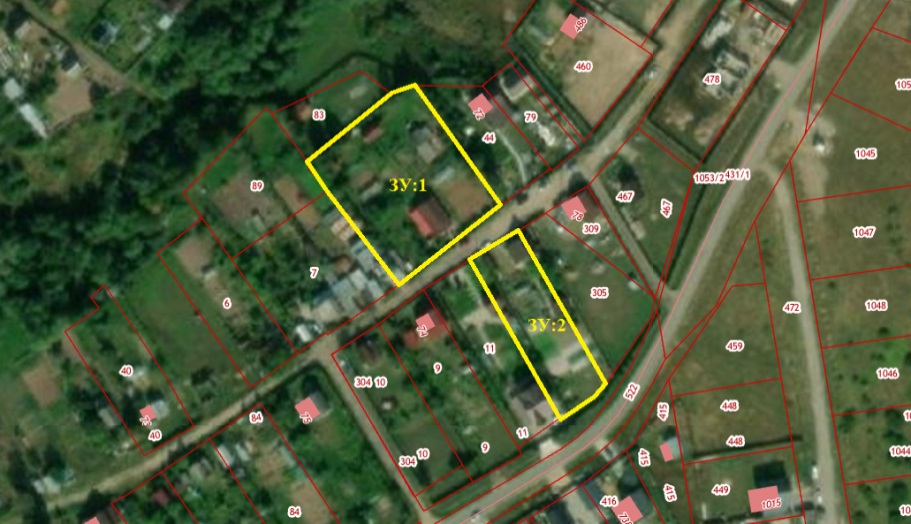 Согласно вышесказанному, земельные участки включены в границы населенного пункта.Автомобильная дорога протяженностью 0,5 км.  Данная автомобильная дорога обеспечивает подъезд к земельным участкам с кадастровыми номерами 76:15:020306:12, 76:15:020306:13, 76:15:020306:86, 76:15:020306:21, 76:15:020306:77, 76:15:020306:92, 76:15:020306:14, 76:15:020306:57, 76:15:020306:43.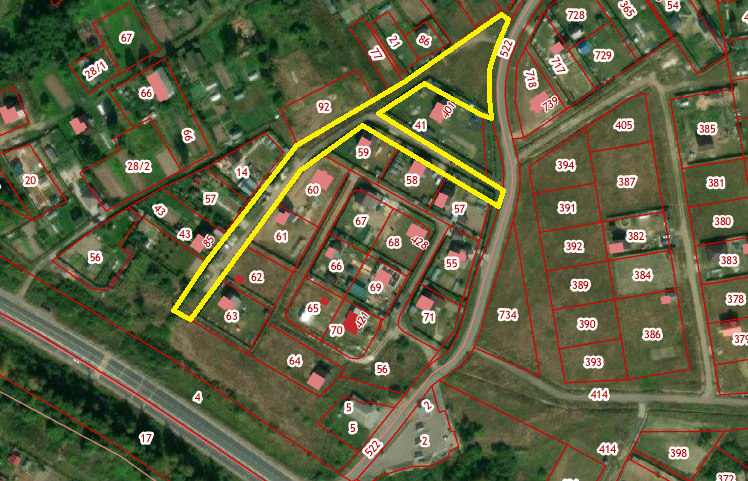 Дорога является существующей, бесхозной. Ранее дорога относилась к СНТ «Красинское», которое распалось более 10 лет назад. В настоящее время она никому не принадлежит, обслуживается жителями. В связи с этим, необходимо проведение процедуры постановки на кадастровый учет и оформление в муниципальную собственность бесхозяйного имущества.Для более оперативной работы по оформлению бесхозяйного имущества в муниципальную собственность территория включена в границы населенного пункта.В границы населенного пункта д. Антифьево включаются земельные участки с кадастровыми номерами 76:15:020201:42 по инициативе правообладателя. Пашни, сенокосы, пастбища, залежи, земли, занятые многолетними насаждениями (садами, виноградниками и другими) на территории отсутствуют. Следовательно, сельскохозяйственная деятельность не ведется. Земельный участок расположен в непосредственной близости к населенному пункту, на территории которого имеются необходимые для развития системы транспортного обслуживания и инженерно-технического обеспечения. Участок планируется к освоению в целях жилищного строительства посредством строительства на данной территории индивидуальных жилых домов с подведением коммуникаций: электричество, строительство дорог. После включения земельного участка будет разработан проект планировки территорий и проект межевания территорий с целью перераспределение существующего земельного участка и организации подъезда. В соответствии со статьей 68 Градостроительного кодекса Российской Федерации от 29.12.2004 №190-ФЗ (ред. от 28.04.2023) с правообладателем земельного участка будет заключен договор о комплексном развитии территории.После включения земельного участка в границы населенного пункта изменится категория земель, соответственно увеличится земельный налог. Согласно вышесказанному увеличится доход в казну района. Также это повлияет на развитие населенного пункта, т. к. расположение земельного участка позволяет подключение электричества, перспективное подведение газа к жилым домам. Водоснабжение на территории будет осуществляться по средствам индивидуальных колодцев, скважин. Водоотведение будет осуществляться через автономную канализацию (септик). Затрат бюджета Администрации на обеспечение объектами инфраструктуры планируемой жилой застройки не требуется.Земельный участок расположен в береговой полосе Горьковского водохранилища, будут проведены мероприятия по исключению береговой полосы Горьковского водохранилища из границ земельного участка.В границы населенного пункта д. Новоселки включается земельный участок с кадастровым номером 76:15:020201:38 по инициативе правообладателя. Пашни, сенокосы, пастбища, залежи, земли, занятые многолетними насаждениями (садами, виноградниками и другими) на территории отсутствуют. Следовательно, сельскохозяйственная деятельность не ведется. Земельный участок расположен в непосредственной близости к населенному пункту, на территории которого имеются необходимые для развития системы транспортного обслуживания и инженерно-технического обеспечения.Участок планируется к освоению в целях жилищного строительства посредством строительства на данной территории индивидуальных жилых домов с подведением коммуникаций: электричество, строительство дорог. После включения земельного участка будет разработан проект планировки территорий и проект межевания территорий с целью перераспределение существующего земельного участка и организации подъезда. В соответствии со статьей 68 Градостроительного кодекса Российской Федерации от 29.12.2004 №190-ФЗ (ред. от 28.04.2023) с правообладателем земельного участка будет заключен договор о комплексном развитии территории.После включения земельного участка в границы населенного пункта изменится категория земель, соответственно увеличится земельный налог. Согласно вышесказанному увеличится доход в казну района. Также это повлияет на развитие населенного пункта, т. к. расположение земельного участка позволяет подключение электричества, перспективное подведение газа к жилым домам. Водоснабжение на территории будет осуществляться по средствам индивидуальных колодцев, скважин. Водоотведение будет осуществляться через автономную канализацию (септик). Затрат бюджета Администрации на обеспечение объектами инфраструктуры планируемой жилой застройки не требуется.В границы населенного пункта д. Вышницы включаются земельные участки с кадастровыми номерами 76:15:020804:75, 76:15:020804:80, 76:15:020804:81, 76:15:020804:366 с видом разрешенного использования «для ведения личного подсобного хозяйства». Также на участках с кадастровыми номерами 76:15:020804:80, 76:15:020804:81 расположены объекты капитального строительства (жилые дома, хозяйственные постройки). Согласно вышесказанному, земельные участки включены в границы населенного пункта.В границы населенного пункта д. Столбищи включаются земельные участки с кадастровыми номерами 76:15:020401:58 (для ведения личного подсобного хозяйства), 76:15:020501:77 (коммунальное обслуживание). Также на территории земельного участка с кадастровым номером 76:15:020501:77 расположен объект капитального строительства (Здание газовой котельной) с кадастровым номером 76:15:020501:78. Согласно вышесказанному, земельные участки включены в границы населенного пункта.В границы населенного пункта д. Кузилово включается земельный участок с кадастровым номером 76:15:020301:9 по инициативе правообладателя. Пашни, сенокосы, пастбища, залежи, земли, занятые многолетними насаждениями (садами, виноградниками и другими) на территории отсутствуют. Следовательно, сельскохозяйственная деятельность не ведется. Земельный участок расположен в непосредственной близости к населенному пункту, на территории которого имеются необходимые для развития системы транспортного обслуживания и инженерно-технического обеспечения.Участок планируется к освоению в целях жилищного строительства посредством строительства на данной территории индивидуальных жилых домов с подведением коммуникаций: электричество, строительство дорог. После включения земельного участка будет разработан проект планировки территорий и проект межевания территорий с целью перераспределение существующего земельного участка и организации подъезда. В соответствии со статьей 68 Градостроительного кодекса Российской Федерации от 29.12.2004 №190-ФЗ (ред. от 28.04.2023) с правообладателем земельного участка будет заключен договор о комплексном развитии территории.После включения земельного участка в границы населенного пункта изменится категория земель, соответственно увеличится земельный налог. Согласно вышесказанному увеличится доход в казну района. Также это повлияет на развитие населенного пункта, т. к. расположение земельного участка позволяет подключение электричества, перспективное подведение газа к жилым домам. Водоснабжение на территории будет осуществляться по средствам индивидуальных колодцев, скважин. Водоотведение будет осуществляться через автономную канализацию (септик). Затрат бюджета Администрации на обеспечение объектами инфраструктуры планируемой жилой застройки не требуется.Также в границы населенного пункта д. Кузилово включаются земельные участки с кадастровыми номерами 76:15:020302:1, 76:15:020302:13, 76:15:020302:18 с видом разрешенного использования «для ведения личного подсобного хозяйства». Также на участках расположены объекты капитального строительства (жилые дома, хозяйственные постройки). Согласно вышесказанному, земельные участки включены в границы населенного пункта.Земельные участки, исключаемые из границ населенных пунктовТаблица 5Перечень земельных участков, исключаемых из границ населенных пунктов на территории поселенияОбоснование исключения земельных участков в границы населенных пунктов:Земельный участок с кадастровым номером 76:15:021004:193 относится к территории СНТ, и предназначен для ведения садоводства. Земельный участок с кадастровым номером 76:15:021116:47 используется для организации сельскохозяйственного производства за границами населенного пункта. Согласно вышесказанному, земельные участки исключены из границ населенных пунктов.Земельные участки, подлежащие переводу из земель иных категорийТаблица 6Перечень земельных участков, планируемых к переводу из одной категории в другуюИспользование объектов, расположенных на землях сельскохозяйственного назначения, невозможно. Следовательно, необходим перевод данных земель в иную категорию.СВЕДЕНИЯ ОБ УТВЕРЖДЕННЫХ ПРЕДМЕТАХ ОХРАНЫ И ГРАНИЦАХ ТЕРРИТОРИЙ ИСТОРИЧЕСКИХ ПОСЕЛЕНИЙ ФЕДЕРАЛЬНОГО ЗНАЧЕНИЯ И ИСТОРИЧЕСКИХ ПОСЕЛЕНИЙ РЕГИОНАЛЬНОГО ЗНАЧЕНИЯТерритория Артемьевского сельского поселения частично расположена в границе исторического поселения федерального значения город Тутаев. Площадь территории Артемьевского сельского поселения, попадающей в границы исторического поселения город Тутаев, составляет 0,48 га. Предмет охраны и границы территории исторического поселения федерального значения город Тутаев утверждены Приказом Минкультуры России от 14.01.2019 г. № 16 «Об утверждении предмета охраны, границ территории и требований к градостроительным регламентам в границах территории исторического поселения федерального значения город Тутаев Ярославской области».В границах Артемьевского сельского поселения территорий исторических поселений регионального значения не расположено.Приложение АПеречень населенных пунктов, входящих в состав Артемьевского сельского поселенияПриложение БПереченьособо охраняемых природных территорий (ООПТ) регионального значения, расположенных в границах Артемьевского сельского поселения Тутаевского муниципального района Ярославской областиВ соответствии с Перечнем особо охраняемых природных территорий Ярославской области, утвержденным постановлением Правительства области от 01.07.2010 № 460-п «Об утверждении Перечня особо охраняемых природных территорий Ярославской области и о признании утратившими силу отдельных постановлений Администрации области и Правительства области», на территории Артемьевского сельского поселения расположено         5 особо охраняемых природных территорий:Режим особой охраны территорий памятников природы «Щёлковский бор», «Долина р. Эдомы», «Усадебный парк с. Ваулова», «Усадебный парк дер. Емишево» утвержден постановлением Правительства Ярославской области от 02.11.2017 №823-п «Об утверждении режима особой охраны территорий памятников природы регионального значения в Ярославской области».Режим особой охраны территории памятника природы «Зелёная зона р. Рыкуши» утвержден постановлением Правительства Ярославской области от 06.11.2019 № 768-п «Об изменении границ, утверждении Положения о памятнике природы «Зелёная зона р. Рыкуши» и о внесении изменений в постановления Правительства области от 01.07.2010 №460-п, от 02.11.2017 №823-п».Природоохранным законодательством установлен запрет или ограничение на ведение хозяйственной или иной деятельности на территории ООПТ. Собственники, владельцы и пользователи земельных участков, которые расположены в границах ООПТ, обязаны соблюдать установленный режим особой охраны и несут за его нарушение административную, уголовную и иную установленную законом ответственность.В соответствии со статьёй 27 Федерального закона от 14 марта 1995 г. № 33-ФЗ «Об особо охраняемых природных территориях» на территориях, на которых находятся памятники природы, и в границах их охранных зон запрещается всякая деятельность, влекущая за собой нарушение сохранности памятников природы.Согласно статье 59 Федерального закона от 10.01.2002 № 7-ФЗ «Об охране окружающей среды» запрещается хозяйственная и иная деятельность, оказывающая негативное воздействие на окружающую среду и ведущая к деградации и (или) уничтожению природных объектов, имеющих особое природоохранное, научное, историко-культурное, эстетическое, рекреационное, оздоровительное и иное ценное значение и находящихся под особой охраной.Согласно статье 95 Земельного кодекса Российской Федерации на землях памятников природы, включающих в себя особо ценные экологические системы и объекты, ради сохранения которых создавалась ООПТ, запрещается деятельность, не связанная с сохранением и изучением природных комплексов и объектов и не предусмотренная федеральными законами и законами субъектов Российской Федерации. В пределах земель ООПТ изменение целевого назначения земельных участков или прекращение прав на землю для нужд, противоречащих их целевому назначению, не допускается.Для расположенных в границах ООПТ земельных участков из состава земель любых категорий определяются: а) основные виды разрешенного использования земельных участков: - деятельность по особой охране и изучению природы;- охрана природных территорий. б) вспомогательные виды разрешенного использования земельных участков: - сенокошение;- пчеловодство (без размещения капитальных строений и сооружений);- природно-познавательный туризм (без размещения капитальных строений и сооружений);- охота и рыбалка (без размещения капитальных строений и сооружений)».В соответствии с действующим генеральным планом памятник природы «Усадебный парк дер. Емишево» полностью расположен в границах населенного пункта дер. Емишево.Согласно сведениям Единого государственного реестра недвижимости памятник природы «Усадебный парк дер. Емишево» расположен в границах населенных пунктов дер. Шелково и дер. Емишево. Также частично попадает в земли лесничества (реестровый номер 76:00-6.273). Согласно вышесказанному памятник природы «Усадебный парк дер. Емишево» включен в границы населенных пунктов, за исключением территории расположенной в землях лесничества.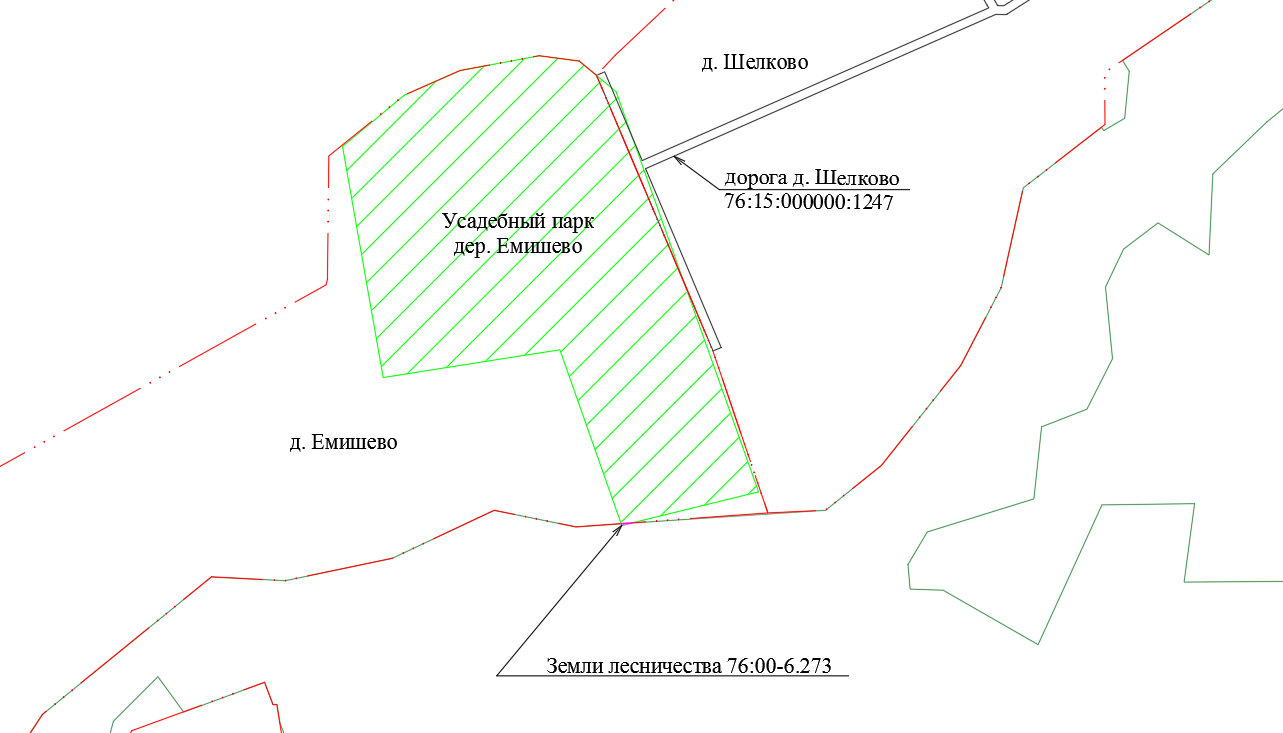 Приложение ВПеречень автомобильных дорог общего пользования регионального значения, проходящих по территории Артемьевского сельского поселенияПеречень автомобильных дорог общего пользования межмуниципального значения, проходящих по территории Артемьевского сельского поселенияПеречень автомобильных дорог общего пользования местного значения муниципального района проходящих по территории Артемьевского сельского поселенияПеречень и характеристика автомобильных дорог внутри населенных пунктов на территории Артемьевского сельского поселенияПриложение ГВыявленные объекты культурного наследия на территории Артемьевского сельского поселенияОбъекты культурного наследия местного значения на территории Артемьевского сельского поселенияПриложение ДГидрографическая сеть Артемьевского сельского поселения представлена крупными реками (Волга (Горьковское водохранилище), Эдома (с притоками), Рыкуша, Малая Эдома), менее крупными реками (Накринка, Вздериножка, Рукма, Медведка, Пухарка, Талица, Камешник, Капустинка) и наиболее крупными ручьями (Смородиновка, Красинский).Перечень и характеристика наиболее крупных рек, протекающих по территории Артемьевского сельского поселения (по данным государственного водного реестра РФ)Характеристика водоохранных зон, прибрежных защитных полос и береговых полос наиболее крупных рек, протекающих по территории Артемьевского сельского поселенияНа территории Артемьевского сельского поселения вдоль берега реки Волга и устьев притоков рек, впадающих в нее, имеются Зоны затопления и подтопления. Установление зон затопления и подтопления (ЗЗП) регулируется Постановлением Правительства РФ от 18.04.2014 г. № 360 «Об определении границ зон затопления, подтопления». В границах ЗЗП установлен особый режим использования территории.Приложение ЕРеестр мест (площадок) накопления твердых коммунальных отходовна территории Артемьевского сельского поселенияПриложение Ж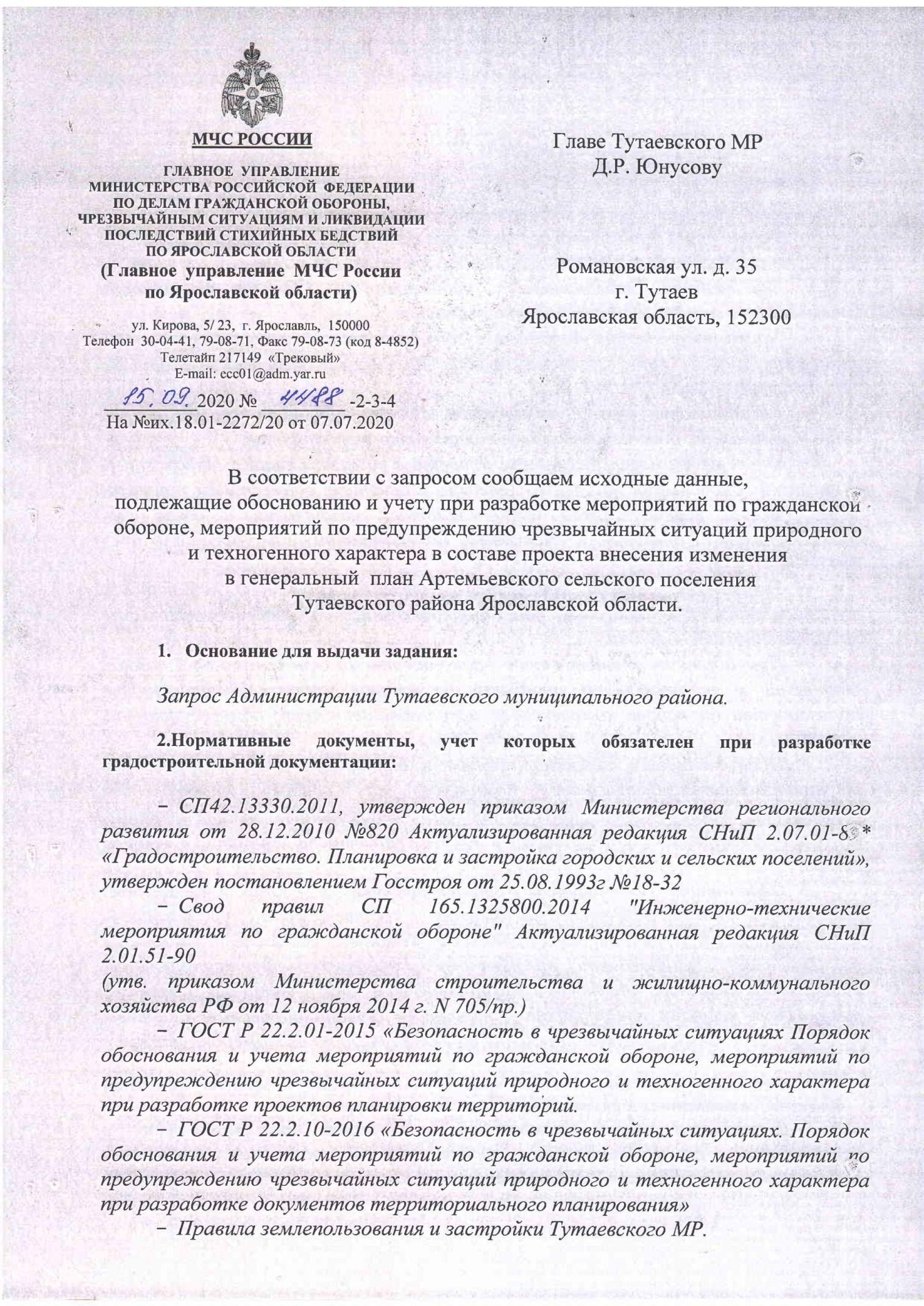 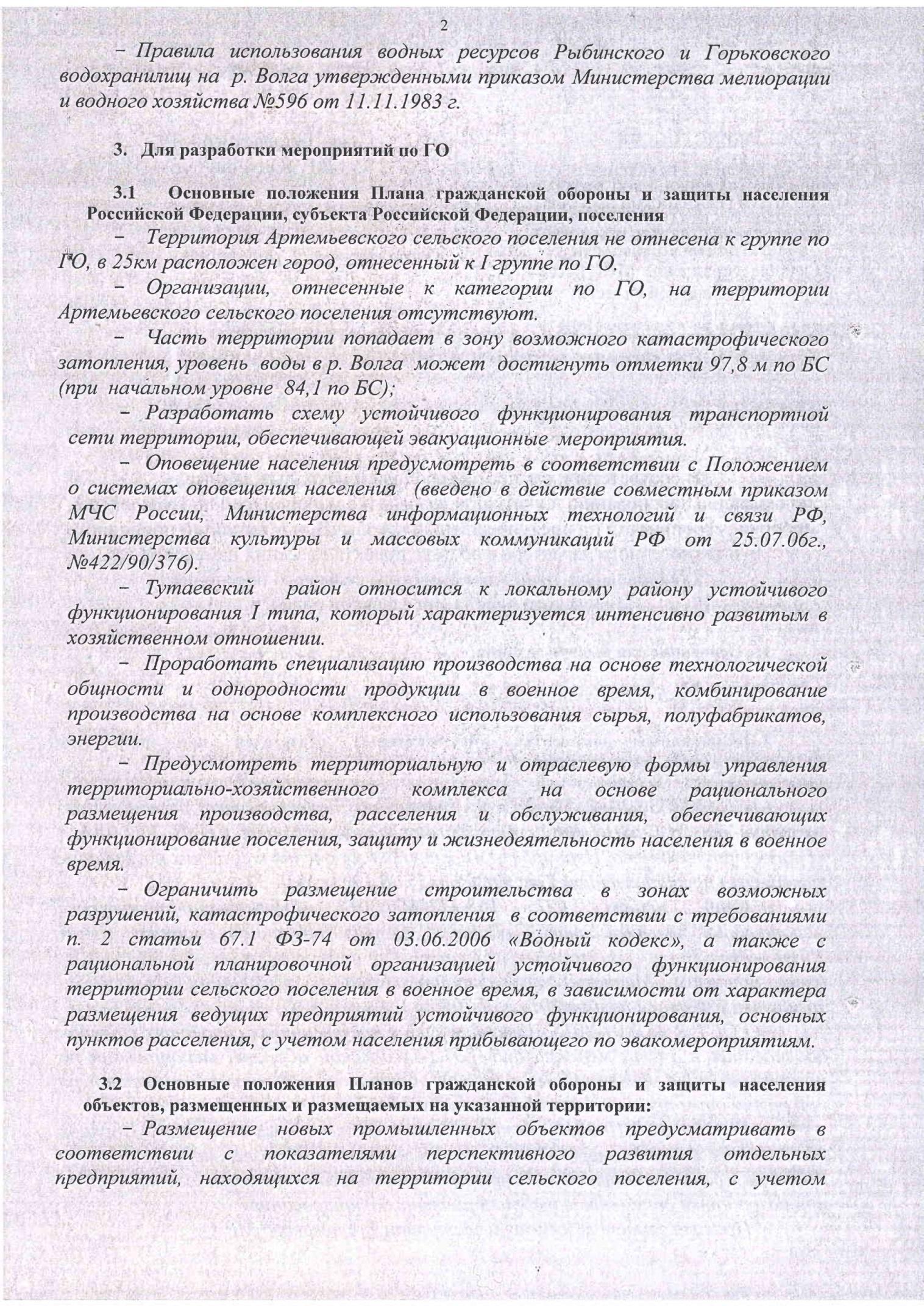 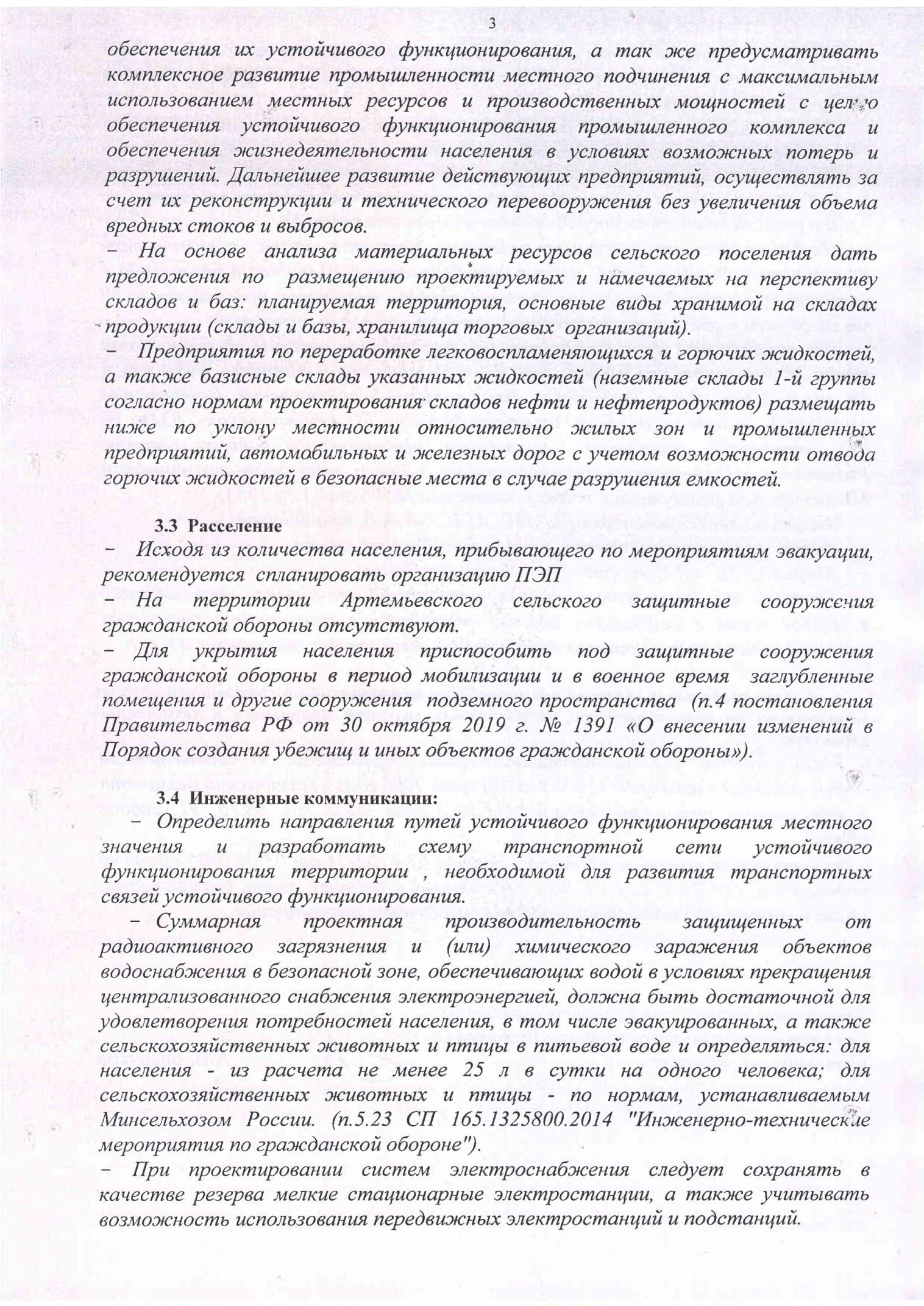 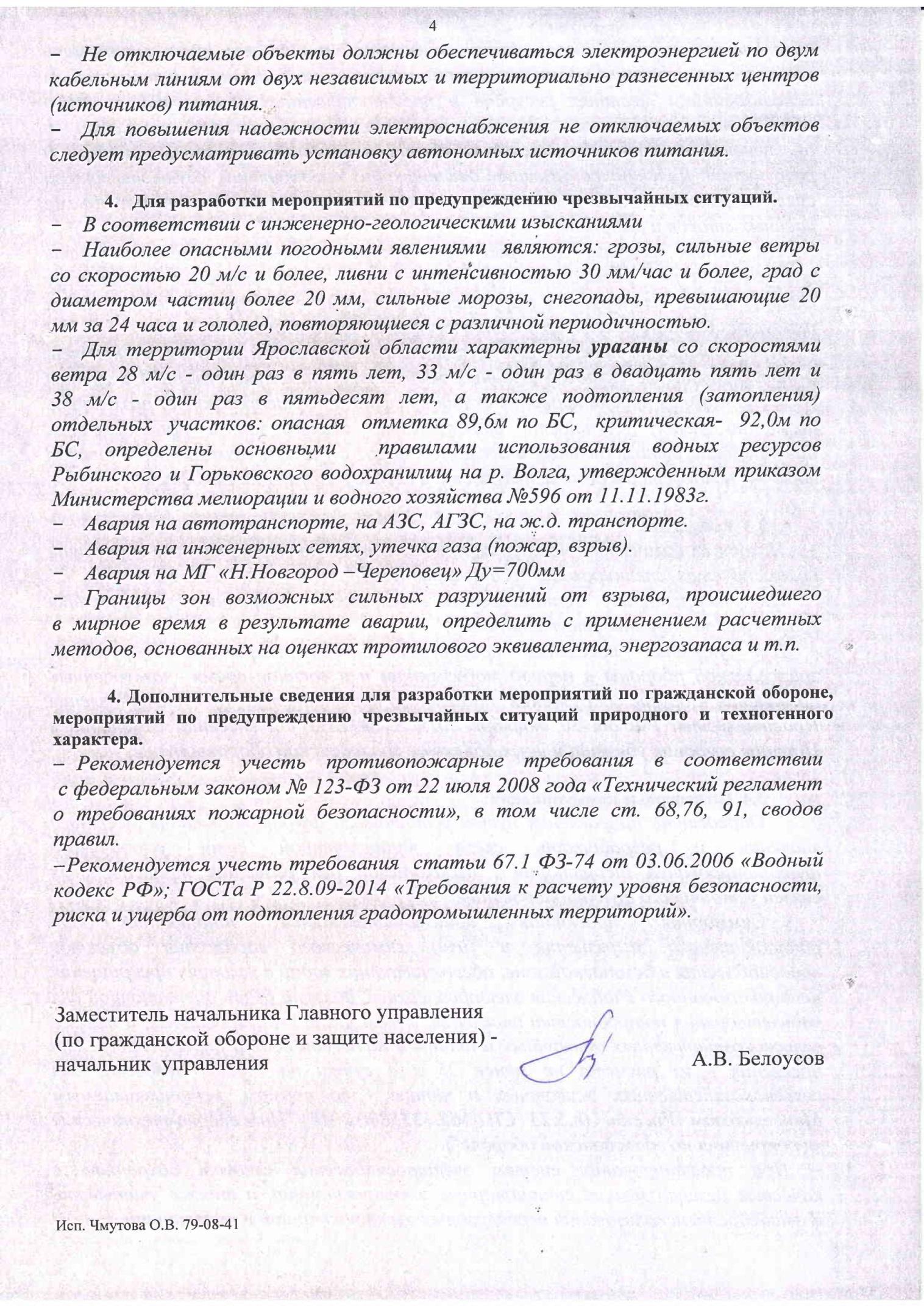 Лесорастительная зонаЛесной районЗона лесозащитного районированияЗона лесосеменного районированияПеречень лесных кварталовПлощадь, гатаежная зонаюжно-таежный район европейской части Российской Федерациизона слабой лесопатологической угрозысосна - 2,ель - 3,дуб черешчатый -11 - 80, 82 - 88, 91, 96, 100 - 102, 105 - 107, 109, 110, 113 - 122, 201 - 214, 301 - 309, 401 - 406, 501 - 516, 601 - 62318074№ п/пЦелевое назначение лесовНомера лесных кварталов или их частейОснования деления лесов по целевому назначению1защитные леса1 - 33, 47, 48, 58,59 (20 - 49), 60 (22 - 28), 62 (15 - 19), 63 - 67, 69 (6 - 16), 70 (9 - 11, 14 - 15), 78 (13 - 28, 30 - 31, 33 - 34), 79 (12 - 18, 21 - 22), 80 (15 - 24), 122, 204 - 205, 207 - 209, 210 (13 - 25), 212, 213 (13 - 27, 30), 214 (1 - 8, 11 - 27), 401 - 406, 501 - 505, 508Лесной кодекс Российской Федерации (статьи 10, 102), приказ Рослесхоза от 26 мая 2009 г. № 224 «Об отнесении лесов на территории Ярославской области к ценным лесам, эксплуатационным лесам и установлении их границ»1.1леса, выполняющие функции защиты природных и иных объектов1 - 2, 5 (2 - 6, 8), 8 - 10, 17 - 33, 47, 58, 60 (22 - 28), 62 (15 - 19), 63 - 67, 69 (6 - 16), 70 (9 - 11, 14 - 15), 78 (13 - 28, 30 - 31, 33 - 34), 79 (12 - 18, 21 - 22), 80 (15 - 24, 27 - 28), 204, 205, 207 - 209, 212, 401 (6, 8 - 10, 15 - 16, 23, 26, 31), 402 (8 - 9, 12 - 25, 27 - 28), 403 (28), 404 (13, 17, 19), 405 - 406, 501 (28 - 36), 502 (10), 503 (24, 26 - 27)Лесной кодекс Российской Федерации (статьи 10, 102), приказ Рослесхоза от 26 мая 2009 г. № 224 «Об отнесении лесов на территории Ярославской области к ценным лесам, эксплуатационным лесам и установлении их границ»1.1.1защитные полосы лесов, расположенные вдоль железнодорожных путей общего пользования, федеральных автомобильных дорог общего пользования, автомобильных дорог общего пользования, находящихся в собственности субъектов Российской Федерации1 - 2, 5 (2 - 6, 8), 17 (1 - 14), 60 (22 - 28), 62 (15 - 19), 69 (6 - 16), 70 (9 - 11, 14 - 15), 78 (13 - 28, 30 - 31, 33 - 34), 79 (12 - 18, 21 - 22), 80 (15 - 24, 27 - 28), 213 (13 - 27, 30), 214 (1 - 8, 11 - 27), 401 (6, 8 - 10, 15 - 16, 23, 26, 31), 402 (21 - 22, 24 - 25, 27), 403 (28), 404 (13, 17, 19), 405 (1, 8, 19 - 20, 26, 28), 406 (1, 3 - 5, 22), 501 (28 - 36), 502 (10), 503 (24 - 27)Лесной кодекс Российской Федерации (статьи 10, 102), приказ Рослесхоза от 26 мая 2009 г. № 224 «Об отнесении лесов на территории Ярославской области к ценным лесам, эксплуатационным лесам и установлении их границ»1.1.2зеленые зоны17 (15 - 34), 20 - 26, 28, 33, 47, 48, 58, 63 - 67, 204, 205, 207 - 209, 212, 402 (8 - 9, 12 - 20, 23, 28), 405 (2 - 7, 9 - 18, 21 - 25, 27, 29), 406 (2, 6 - 21, 23, 24 - 27)Лесной кодекс Российской Федерации (статьи 10, 102), приказ Рослесхоза от 26 мая 2009 г. № 224 «Об отнесении лесов на территории Ярославской области к ценным лесам, эксплуатационным лесам и установлении их границ»1.1.3лесопарковые зоны8 - 10, 18 - 19, 27, 29 - 32Лесной кодекс Российской Федерации (статьи 10, 102), приказ Рослесхоза от 26 мая 2009 г. № 224 «Об отнесении лесов на территории Ярославской области к ценным лесам, эксплуатационным лесам и установлении их границ»1.2ценные леса3, 4, 5 (1, 7), 6, 7, 11 - 16, 401 (1 - 5, 7, 12 - 14, 17 - 22, 24 - 25, 27, 28, 30), 402 (1 - 7, 10 - 11, 26), 403 (1 - 27, 29 - 30), 404 (1 - 12, 14 - 16, 18), 501 (1 - 27), 502 (1 - 9, 11 - 24), 503 (1 - 23, 25), 504, 505, 508Лесной кодекс Российской Федерации (статьи 10, 102), приказ Рослесхоза от 26 мая 2009 г. № 224 «Об отнесении лесов на территории Ярославской области к ценным лесам, эксплуатационным лесам и установлении их границ»1.2.1запретные полосы лесов, расположенные вдоль водных объектов3, 4, 5 (1, 7), 7, 11 - 16, 401 (4, 5, 7, 13 - 14, 17 - 22, 24 - 25, 27, 28, 30), 403 (1 - 27, 29 - 30), 502 (1 - 9, 11 - 24), 503 (1 - 23, 25), 504, 505, 508Лесной кодекс Российской Федерации (статьи 10, 102), приказ Рослесхоза от 26 мая 2009 г. № 224 «Об отнесении лесов на территории Ярославской области к ценным лесам, эксплуатационным лесам и установлении их границ»1.2.2нерестоохранные полосы лесов6, 401 (1 - 3, 12), 402 (1 - 7, 10 - 11, 26), 404 (1- 12, 14 - 16, 18), 501 (1 - 27)Лесной кодекс Российской Федерации (статьи 10, 102), приказ Рослесхоза от 26 мая 2009 г. № 224 «Об отнесении лесов на территории Ярославской области к ценным лесам, эксплуатационным лесам и установлении их границ»2эксплуатационные леса36 - 46, 59 (1 - 19, 47 - 48), 60 (16 - 21, 29 - 31), 61, 62 (1 - 14, 20 - 22), 69 (1 - 5, 13 - 14), 70 (1 - 8, 12 - 13), 71 - 77, 78 (1 - 12, 29, 32), 79 (1 - 11, 19 - 20), 80 (1 - 14, 25 - 26), 201, 202, 203, 206, 210 (1 - 12), 211, 213 (1 - 12, 28 - 29), 214 (9 - 10, 14), 506 - 507, 509Лесной кодекс Российской Федерации (статьи 10, 102), приказ Рослесхоза от 26 мая 2009 г. № 224 «Об отнесении лесов на территории Ярославской области к ценным лесам, эксплуатационным лесам и установлении их границ»Примечание: если не вся площадь квартала отнесена к эксплуатационным, защитным лесам или категориям защитных лесов, в перечне кварталов указана соответственно часть квартала.Примечание: если не вся площадь квартала отнесена к эксплуатационным, защитным лесам или категориям защитных лесов, в перечне кварталов указана соответственно часть квартала.Примечание: если не вся площадь квартала отнесена к эксплуатационным, защитным лесам или категориям защитных лесов, в перечне кварталов указана соответственно часть квартала.Примечание: если не вся площадь квартала отнесена к эксплуатационным, защитным лесам или категориям защитных лесов, в перечне кварталов указана соответственно часть квартала.№ п/пКатегория ООПТНаименование ООПТ, основание к выделениюПлощадь в границах земель лесного фонда, гаУчастковое лесничество, квартал1памятник природыЩёлковский бор, постановление Правительства Ярославской области от 02.11.2017 № 823-п «Об утверждении режима особой охраны территорий памятников природы регионального значения в Ярославской области»101,1542Чебаковское участковое лесничество, квартал 10 (выделы 1 - 21)2памятник природыЗелёная зона р. Рыкуши, постановление Правительства Ярославской области от 06.11.2019 № 768-п «Об изменении границ, утверждении Положения о памятнике природы «Зелёная зона р. Рыкуши» и о внесении изменений в постановления Правительства области от 01.07.2010 №460-п, от 02.11.2017 №823-п»25,3716Чебаковское участковое лесничество, кварталы 404, 405, 4063памятник природыДолина р. Эдомы, постановление Правительства Ярославской области от 02.11.2017 № 823-п «Об утверждении режима особой охраны территорий памятников природы регионального значения в Ярославской области»18,76Чебаковское участковое лесничество, части кварталов: 7, 5014памятник природыУсадебный парк дер. Емишево, постановление Правительства Ярославской области от 02.11.2017 №823-п «Об утверждении режима особой охраны территорий памятников природы регионального значения в Ярославской области»0,0004Чебаковское участковое лесничество, части кварталов: 402№п/пКадастровый номер земельного участкаПлощадь земельного участка, м2Наименование населенного пунктаСуществующая категория земель ЕГРНПланируемая категория земельПланируемая цель использования176:15:020601:4342166д. Голенищевоземли сельскохозяйственного назначенияземли населенных пунктовжилищное строительство (КРТ)276:15:020601:2109743д. Голенищевоземли сельскохозяйственного назначенияземли населенных пунктовжилищное строительство (КРТ)376:15:020605:20988д. Подлесноеземли сельскохозяйственного назначенияземли населенных пунктовжилищное строительство476:15:020601:172382д. Подлесноеземли сельскохозяйственного назначенияземли населенных пунктовжилищное строительство576:15:000000:71838653д. Подлесноеземли сельскохозяйственного назначенияземли населенных пунктовжилищное строительство (КРТ)676:15:020601:24034369д. Подлесноеземли сельскохозяйственного назначенияземли населенных пунктовжилищное строительство (КРТ)776:15:020301:412000д. Красинскоеземли сельскохозяйственного назначенияземли населенных пунктовжилищное строительство876:15:020301:551087д. Красинскоеземли сельскохозяйственного назначенияземли населенных пунктовжилищное строительство976:15:020301:563903д. Красинскоеземли сельскохозяйственного назначенияземли населенных пунктовжилищное строительство1076:15:020301:57900д. Красинскоеземли сельскохозяйственного назначенияземли населенных пунктовжилищное строительство1176:15:020301:58955д. Красинскоеземли сельскохозяйственного назначенияземли населенных пунктовжилищное строительство1276:15:020301:59900д. Красинскоеземли сельскохозяйственного назначенияземли населенных пунктовжилищное строительство1376:15:020301:601101д. Красинскоеземли сельскохозяйственного назначенияземли населенных пунктовжилищное строительство1476:15:020301:611100д. Красинскоеземли сельскохозяйственного назначенияземли населенных пунктовжилищное строительство1576:15:020301:621000д. Красинскоеземли сельскохозяйственного назначенияземли населенных пунктовжилищное строительство1676:15:020301:631276д. Красинскоеземли сельскохозяйственного назначенияземли населенных пунктовжилищное строительство1776:15:020301:641314д. Красинскоеземли сельскохозяйственного назначенияземли населенных пунктовжилищное строительство1876:15:020301:65841д. Красинскоеземли сельскохозяйственного назначенияземли населенных пунктовжилищное строительство1976:15:020301:66920д. Красинскоеземли сельскохозяйственного назначенияземли населенных пунктовжилищное строительство2076:15:020301:67947д. Красинскоеземли сельскохозяйственного назначенияземли населенных пунктовжилищное строительство2176:15:020301:68954д. Красинскоеземли сельскохозяйственного назначенияземли населенных пунктовжилищное строительство2276:15:020301:69908д. Красинскоеземли сельскохозяйственного назначенияземли населенных пунктовжилищное строительство2376:15:020301:70850д. Красинскоеземли сельскохозяйственного назначенияземли населенных пунктовжилищное строительство2476:15:020301:711046д. Красинскоеземли сельскохозяйственного назначенияземли населенных пунктовжилищное строительство2576:15:020201:4245226д. Антифьевоземли сельскохозяйственного назначенияземли населенных пунктовжилищное строительство (КРТ)2676:15:020201:3824236д. Новоселкиземли сельскохозяйственного назначенияземли населенных пунктовжилищное строительство (КРТ)2776:15:020306:83627д. Красинскоеземли сельскохозяйственного назначенияземли населенных пунктовжилищное строительство2876:15:020306:3051288д. Красинскоеземли сельскохозяйственного назначенияземли населенных пунктовжилищное строительство2976:15:020306:111262д. Красинскоеземли сельскохозяйственного назначенияземли населенных пунктовжилищное строительство3076:15:020804:802026д. Вышницыземли сельскохозяйственного назначенияземли населенных пунктовжилищное строительство3176:15:020804:811948д. Вышницыземли сельскохозяйственного назначенияземли населенных пунктовжилищное строительство3276:15:020804:752413д. Вышницыземли сельскохозяйственного назначенияземли населенных пунктовжилищное строительство3376:15:020804:366865д. Вышницыземли сельскохозяйственного назначенияземли населенных пунктовжилищное строительство3476:15:020401:582500д. Столбищиземли сельскохозяйственного назначенияземли населенных пунктовжилищное строительство3576:15:020501:772209д. Столбищиземли сельскохозяйственного назначенияземли населенных пунктовкотельная3676:15:020302:11456д. Кузиловоземли сельскохозяйственного назначенияземли населенных пунктовжилищное строительство3776:15:020302:131375д. Кузиловоземли сельскохозяйственного назначенияземли населенных пунктовжилищное строительство3876:15:020302:181200д. Кузиловоземли сельскохозяйственного назначенияземли населенных пунктовжилищное строительство3976:15:020301:937016д. Кузиловоземли сельскохозяйственного назначенияземли населенных пунктовжилищное строительство (КРТ)№п/пКадастровый номер земельного участкаПлощадь земельного участка, м2Наименование населенного пунктаСуществующая категория земель ЕГРНПланируемая категория земельПланируемая цель использования176:15:021004:1931253д. Илькиноземли населенных пунктовземли сельскохозяйственного назначенияСНТ «Омега-1»276:15:021116:473773д. Ильинскоеземли населенных пунктовземли сельскохозяйственного назначениясельскохозяйственное производство№п/пКадастровый номер (местонахождение) земельного участкаПлощадь земельного участка, м2Существующая категория земель Планируемая категория земельПланируемая цель использования1Пансионат «Лесное» у д. Мишаки231916Земли сельскохозяйственного назначенияЗемли особо охраняемых территорий и объектовТуризм и отдых2у д. Мишаки7087Земли сельскохозяйственного назначенияземли промышленности, энергетики, транспорта, связи, радиовещания, телевидения, информатики, земель для обеспечения космической деятельности, земель обороны, безопасности и земель иного специального назначенияАртезианская скважина3у д. Рождественное1829Земли сельскохозяйственного назначенияземли промышленности, энергетики, транспорта, связи, радиовещания, телевидения, информатики, земель для обеспечения космической деятельности, земель обороны, безопасности и земель иного специального назначенияАртезианская скважина и водопроводные сооружения4у земельного участка с к.н. 76:15:021201:338429Земли сельскохозяйственного назначенияземли промышленности, энергетики, транспорта, связи, радиовещания, телевидения, информатики, земель для обеспечения космической деятельности, земель обороны, безопасности и земель иного специального назначениярасширение производственной деятельности576:00:000000:23518144 739Земли сельскохозяйственного назначенияЗемли особо охраняемых территорий и объектовЭкологический парк876:15:020301:71615 305Земли сельскохозяйственного назначенияземли промышленности, энергетики, транспорта, связи, радиовещания, телевидения, информатики, земель для обеспечения космической деятельности, земель обороны, безопасности и земель иного специального назначенияПарковка9д. Большое Титовское71744Земли сельскохозяйственного назначенияземли промышленности, энергетики, транспорта, связи, радиовещания, телевидения, информатики, земель для обеспечения космической деятельности, земель обороны, безопасности и земель иного специального назначенияАвтомобильная дорога10д. Ваулово1660Земли сельскохозяйственного назначенияземли промышленности, энергетики, транспорта, связи, радиовещания, телевидения, информатики, земель для обеспечения космической деятельности, земель обороны, безопасности и земель иного специального назначенияАвтомобильная дорога11д. Уварово28160Земли сельскохозяйственного назначенияземли промышленности, энергетики, транспорта, связи, радиовещания, телевидения, информатики, земель для обеспечения космической деятельности, земель обороны, безопасности и земель иного специального назначенияАвтомобильная дорога12д. Есюки5785Земли сельскохозяйственного назначенияземли промышленности, энергетики, транспорта, связи, радиовещания, телевидения, информатики, земель для обеспечения космической деятельности, земель обороны, безопасности и земель иного специального назначенияАвтомобильная дорога13д. Холм19973Земли сельскохозяйственного назначенияземли промышленности, энергетики, транспорта, связи, радиовещания, телевидения, информатики, земель для обеспечения космической деятельности, земель обороны, безопасности и земель иного специального назначенияАвтомобильная дорога14д. Митюшино9173Земли сельскохозяйственного назначенияземли промышленности, энергетики, транспорта, связи, радиовещания, телевидения, информатики, земель для обеспечения космической деятельности, земель обороны, безопасности и земель иного специального назначенияАвтомобильная дорога15д. Ерофеево9951Земли сельскохозяйственного назначенияземли промышленности, энергетики, транспорта, связи, радиовещания, телевидения, информатики, земель для обеспечения космической деятельности, земель обороны, безопасности и земель иного специального назначенияАвтомобильная дорога16д. Юдаково30259Земли сельскохозяйственного назначенияземли промышленности, энергетики, транспорта, связи, радиовещания, телевидения, информатики, земель для обеспечения космической деятельности, земель обороны, безопасности и земель иного специального назначенияАвтомобильная дорога17д. Селюнино23428Земли сельскохозяйственного назначенияземли промышленности, энергетики, транспорта, связи, радиовещания, телевидения, информатики, земель для обеспечения космической деятельности, земель обороны, безопасности и земель иного специального назначенияАвтомобильная дорога18д. Каменка1668Земли сельскохозяйственного назначенияземли промышленности, энергетики, транспорта, связи, радиовещания, телевидения, информатики, земель для обеспечения космической деятельности, земель обороны, безопасности и земель иного специального назначенияАвтомобильная дорога19д. Сельцо3732Земли сельскохозяйственного назначенияземли промышленности, энергетики, транспорта, связи, радиовещания, телевидения, информатики, земель для обеспечения космической деятельности, земель обороны, безопасности и земель иного специального назначенияАвтомобильная дорога20с. Ваулово11590Земли сельскохозяйственного назначенияземли промышленности, энергетики, транспорта, связи, радиовещания, телевидения, информатики, земель для обеспечения космической деятельности, земель обороны, безопасности и земель иного специального назначенияАвтомобильная дорога21д. Баскаково14771Земли сельскохозяйственного назначенияземли промышленности, энергетики, транспорта, связи, радиовещания, телевидения, информатики, земель для обеспечения космической деятельности, земель обороны, безопасности и земель иного специального назначенияАвтомобильная дорога22д. Осташево12196Земли сельскохозяйственного назначенияземли промышленности, энергетики, транспорта, связи, радиовещания, телевидения, информатики, земель для обеспечения космической деятельности, земель обороны, безопасности и земель иного специального назначенияАвтомобильная дорога23д. Шуино7936Земли сельскохозяйственного назначенияземли промышленности, энергетики, транспорта, связи, радиовещания, телевидения, информатики, земель для обеспечения космической деятельности, земель обороны, безопасности и земель иного специального назначенияАвтомобильная дорога24п. Ваулово12319Земли сельскохозяйственного назначенияземли промышленности, энергетики, транспорта, связи, радиовещания, телевидения, информатики, земель для обеспечения космической деятельности, земель обороны, безопасности и земель иного специального назначенияАвтомобильная дорога25д. Олешково6838Земли сельскохозяйственного назначенияземли промышленности, энергетики, транспорта, связи, радиовещания, телевидения, информатики, земель для обеспечения космической деятельности, земель обороны, безопасности и земель иного специального назначенияАвтомобильная дорога26у д. Лазарцево15886Земли сельскохозяйственного назначенияземли промышленности, энергетики, транспорта, связи, радиовещания, телевидения, информатики, земель для обеспечения космической деятельности, земель обороны, безопасности и земель иного специального назначенияКладбище27у д. Мартыново18671Земли сельскохозяйственного назначенияземли промышленности, энергетики, транспорта, связи, радиовещания, телевидения, информатики, земель для обеспечения космической деятельности, земель обороны, безопасности и земель иного специального назначенияГаражный кооператив28у д. Столбищи4627Земли сельскохозяйственного назначенияземли промышленности, энергетики, транспорта, связи, радиовещания, телевидения, информатики, земель для обеспечения космической деятельности, земель обороны, безопасности и земель иного специального назначенияКоммунальное обслуживание№ п/пНаименование НПРасстояние до административного центра поселения, кмЧисленность населения, человек*Площадь НП, га1деревня Антифьево3,83040,082деревня Артемьево4,47413,593поселок базы отдыха «Красный Октябрь»8,300,054деревня Баскаково17,005,535деревня Безмино21,0710,556деревня Большое Титовское6,7413,837деревня Ваулово8,236,898 поселок Ваулово22,0137,109село Ваулово16,06627,3610деревня Вышницы19,01117,1911деревня Голенищево6,805,0112деревня Емишево (административный центр)-340109,2013деревня Ерофеево13,003,5214деревня Есюки1,51132,9415деревня Ефимово15,009,7416деревня Ильинское20,04114,6017деревня Илькино49,0112,1218деревня Ионовское14,0145,9319деревня Калошино22,000,6020деревня Каменка12,006,2421деревня Клинцево23,025,6922деревня Красинское8,0911,6123деревня Кузилово5,21211,9224деревня Лазарцево3,31227,4825деревня Лукинское16,0212,0626деревня Лыкошино2,2811,2427деревня Малое Титовское7,267,3628деревня Манцурово21,004,6129деревня Мартыново9,2721,5030деревня Митинское7,1139,6931деревня Митюшино9,102,9132деревня Мишаки7,12028,8633деревня Никифорово2,5513,9034село Николо-Эдома14,039,2635деревня Новенькое8,054,6136деревня Новоселки3,7419,0737деревня Олешково20,004,4438деревня Омелино13,0913,4339деревня Осташево21,08332,9940деревня Парняково13,01412,7741деревня Парфенково18,008,3942деревня Пасынково16,015,0543деревня Погост25,004,9244деревня Подлесное3,31113,8945деревня Полуэктово21,01312,3146деревня Рождественное6,24924,7347деревня Рыково7,41326,2648деревня Сельцо14,0310,8349деревня Селюнино15,069,0950деревня Столбищи11,0403149,2451деревня Сущево3,925,3452деревня Уварово6,303,5053деревня Холм8,624,6054деревня Шелково2,61229,6855деревня Шеломки5,508,2956деревня Шуино22,002,4457деревня Юдаково16,004,82Итого:Итого:Итого:Итого:930,85№п/пНаименование и характеристики особоохраняемой природной территорииЗначение характеристики1.Щёлковский борЩёлковский бор1.Категорияпамятник природы1.Значениерегионального значения1.Площадь, га103,1611.Реестровый номер в ЕГРН76:15-6.111.Адресное описание, местоположениеЯрославская обл., Тутаевский р-н, Артемьевское с/п1.Ширина охранной зоны, м (при наличии)-1.Площадь охранной зоны, га (при наличии)-1.Реестровый номер охранной зоны в ЕГРН-2.Зелёная зона р. РыкушиЗелёная зона р. Рыкуши2.Категорияпамятник природы2.Значениерегионального значения2.Площадь, га86,53482.Реестровый номер в ЕГРН76:15-6.1542.Адресное описание, местоположениеЯрославская обл., Тутаевский р-н, Артемьевское с/п2.Ширина охранной зоны, м (при наличии)-2.Площадь охранной зоны, га (при наличии)-2.Реестровый номер охранной зоны в ЕГРН-3.Долина р. ЭдомыДолина р. Эдомы3.Категорияпамятник природы3.Значениерегионального значения3.Площадь, га35,80313.Реестровый номер в ЕГРН76:15-6.53.Адресное описание, местоположениеЯрославская обл., Тутаевский р-н, Артемьевское с/п3.Ширина охранной зоны, м (при наличии)-3.Площадь охранной зоны, га (при наличии)-3.Реестровый номер охранной зоны в ЕГРН-4.Усадебный парк с. ВауловаУсадебный парк с. Ваулова4.Категорияпамятник природы4.Значениерегионального значения4.Площадь, га84.Реестровый номер в ЕГРН76:15-6.624.Адресное описание, местоположениеЯрославская обл., Тутаевский р-н, Артемьевское с/п4.Ширина охранной зоны, м (при наличии)-4.Площадь охранной зоны, га (при наличии)-4.Реестровый номер охранной зоны в ЕГРН-5.Усадебный парк дер. ЕмишевоУсадебный парк дер. Емишево5.Категорияпамятник природы5.Значениерегионального значения5.Площадь, га55.Реестровый номер в ЕГРН76:15-6.605.Адресное описание, местоположениеЯрославская обл., Тутаевский р-н, Артемьевское с/п5.Ширина охранной зоны, м (при наличии)-5.Площадь охранной зоны, га (при наличии)-5.Реестровый номер охранной зоны в ЕГРН-№ п/пИдентификационный номерНаименование автомобильной дорогиКатегорияОбщая протяженность, кмРазмер придорожной полосы, мСанитарные разрывы, м178 ОП РЗ К-0001Ярославль - Рыбинск «Р-151»II техническая категория54,34675100278 ОП РЗ К-0016Тутаев - ШопшаVI техническая категория57,4575050Примечание: данные в соответствии с перечнем автомобильных дорог регионального значения, утвержденным Постановлением Правительства Ярославской области № 83-п от 12 марта 2008 года «Об утверждении перечней автомобильных дорог».Примечание: данные в соответствии с перечнем автомобильных дорог регионального значения, утвержденным Постановлением Правительства Ярославской области № 83-п от 12 марта 2008 года «Об утверждении перечней автомобильных дорог».Примечание: данные в соответствии с перечнем автомобильных дорог регионального значения, утвержденным Постановлением Правительства Ярославской области № 83-п от 12 марта 2008 года «Об утверждении перечней автомобильных дорог».Примечание: данные в соответствии с перечнем автомобильных дорог регионального значения, утвержденным Постановлением Правительства Ярославской области № 83-п от 12 марта 2008 года «Об утверждении перечней автомобильных дорог».Примечание: данные в соответствии с перечнем автомобильных дорог регионального значения, утвержденным Постановлением Правительства Ярославской области № 83-п от 12 марта 2008 года «Об утверждении перечней автомобильных дорог».Примечание: данные в соответствии с перечнем автомобильных дорог регионального значения, утвержденным Постановлением Правительства Ярославской области № 83-п от 12 марта 2008 года «Об утверждении перечней автомобильных дорог».Примечание: данные в соответствии с перечнем автомобильных дорог регионального значения, утвержденным Постановлением Правительства Ярославской области № 83-п от 12 марта 2008 года «Об утверждении перечней автомобильных дорог».№ п/пИдентификационный номерНаименование автомобильной дорогиКатегорияОбщая протяженность, кмРазмер придорожной полосы, м178 ОП МЗ Н-0748«Кузьминское - Осташево - Столбищи - Рождественное»IV техническая категория25,04350278 ОП МЗ Н-0753«Николо-Эдома - Ионовское»V техническая категория0,94150378 ОП МЗ Н-0758«Столбищи - Парняково»V техническая категория2,04625478 ОП МЗ Н-0770«Ярославль - Рыбинск» - Красный ОктябрьV техническая категория1,84025578 ОП МЗ Н-0741«Ярославль-Рыбинск» -КузиловоV техническая категория0,55425Примечание: данные в соответствии с перечнем автомобильных дорог регионального значения, утвержденным Постановлением Правительства Ярославской области № 83-п от 12 марта 2008 года «Об утверждении перечней автомобильных дорог».Примечание: данные в соответствии с перечнем автомобильных дорог регионального значения, утвержденным Постановлением Правительства Ярославской области № 83-п от 12 марта 2008 года «Об утверждении перечней автомобильных дорог».Примечание: данные в соответствии с перечнем автомобильных дорог регионального значения, утвержденным Постановлением Правительства Ярославской области № 83-п от 12 марта 2008 года «Об утверждении перечней автомобильных дорог».Примечание: данные в соответствии с перечнем автомобильных дорог регионального значения, утвержденным Постановлением Правительства Ярославской области № 83-п от 12 марта 2008 года «Об утверждении перечней автомобильных дорог».Примечание: данные в соответствии с перечнем автомобильных дорог регионального значения, утвержденным Постановлением Правительства Ярославской области № 83-п от 12 марта 2008 года «Об утверждении перечней автомобильных дорог».Примечание: данные в соответствии с перечнем автомобильных дорог регионального значения, утвержденным Постановлением Правительства Ярославской области № 83-п от 12 марта 2008 года «Об утверждении перечней автомобильных дорог».№ п/пНаименование автомобильной дорогиПротяженность, кмТип покрытияИдентификационный номерТехническая категория1«Ярославль-Рыбинск» - д. Рыково0,21грунтовое78 243 ОПМР Н-001Г-22«Ярославль-Рыбинск» - д. Мартыново, СТ Мартыново2,38асфальтовое78 243 ОПМР Н-002В-23«Ярославль-Рыбинск» - д. Красинское0,38грунтовое78 243 ОПМР Н-003Г-24д. Кузилово – д. Шеломки0,46грунтовое78 243 ОПМР Н-004Г-25«Ярославль-Рыбинск» - д. Артемьево0,25грунтовое78 243 ОПМР Н-005Г-26«Ярославль-Рыбинск» - д. Подлесное0,44грунтовое78 243 ОПМР Н-006Г-27«Ярославль-Рыбинск» - д. Есюки, МТФ Есюки0,71грунтовое78 243 ОПМР Н-007Г-28«Ярославль-Рыбинск» - д. Емишево0,25асфальтовое78 243 ОПМР Н-008В-29д. Емишево – д. Никифорово0,77грунтовое78 243 ОПМР Н-009Г-210«Ярославль-Рыбинск» - д. Новоселки – д. Мишаки4,813,50 км - асфальтовое78 243 ОПМР Н-010В-210«Ярославль-Рыбинск» - д. Новоселки – д. Мишаки4,812,31 км - грунтовое78 243 ОПМР Н-010Г-211д. Новоселки – д. Шелково0,58грунтовое78 243 ОПМР Н-011Г-212«Ярославль- Рыбинск – д. Голенищево1,195грунтовое78 243 ОПМР Н-012Г-213«Ярославль-Рыбинск» - д. Лазарцево0,20грунтовое78 243 ОПМР Н-013Г-214«Ярославль-Рыбинск» - д. Лыкошино0,40грунтовое78 243 ОПМР Н-014Г-215«Ярославль-Рыбинск» - д. Антифьево0,50грунтовое78 243 ОПМР Н-015Г-216«Ярославль-Рыбинск» - МТФ Антифьево0,30грунтовое78 243 ОПМР Н-016Г-217«Ильинское -Рождественное» -д. Безмино0,30грунтовое78 243 ОПМР Н-017Г-218«Ильинское -Рождественное» -д. Колошино0,62грунтовое78 243 ОПМР Н-018Г-219«Ильинское -Рождественное» -д. Манцурово1,44грунтовое78 243 ОПМР Н-019Г-220д. Ильинское –д. Олешково0,51грунтовое78 243 ОПМР Н-020Г-221«Ильинское -Рождественное» -д. Парфенково0,76грунтовое78 243 ОПМР Н-021Г-222«Ильинское -Рождественное» - д. Вышницы0,42асфальтовое78 243 ОПМР Н-022Г-223«Ильинское -Рождественное» - д. Погост1,982грунтовое78 243 ОПМР Н-023Г-224д. Артемьево –д. Сущево2,485грунтовое78 243 ОПМР Н-024Г-225«Ярославль-Рыбинск» -д. Уварово2,00грунтовое78 243 ОПМР Н-025Г-226«Ярославль-Рыбинск» - СТ «Строитель»1,02гравийное78 243 ОПМР Н-026Г-227«Ярославль-Рыбинск» - СТ «Текстильщик»0,79грунтовое78 243 ОПМР Н-027Г-228«Ярославль-Рыбинск» - СТ «Дружба-2»0,07грунтовое78 243 ОПМР Н-028Г-229«Ярославль-Рыбинск» -д. Большое Титовское1,20грунтовое78 243 ОПМР Н-029Г-230д. Большое Титовское –д. Малое Титовское0,50грунтовое78 243 ОПМР Н-030Г-231«Ярославль-Рыбинск» - д. Новенькое1,30асфальтовое78 243 ОПМР Н-031Г-232«Ильинское-Рождественное» - с. Ваулово1,040,6 км - асфальтовое0,44 км - грунтовое78 243 ОПМР Н-032Г-233«Ильинское-Рождественное» - д. Холм2,50грунтовое78 243 ОПМР Н-033Г-234«Ильинское-Рождественное» - д. Митинское0,65грунтовое78 243 ОПМР Н-034Г-235«д. Ильинское- д. Рождественное» -д. Митюшино0,60грунтовое78 243 ОПМР Н-035Г-236д. Столбищи – д. Омелино1,40грунтовое78 243 ОПМР Н-036Г-237д. Сельцо – д. Николо-Эдома0,32грунтовое78 243 ОПМР Н-037Г-238с. Ваулово –д. Лукинское1,03грунтовое78 243 ОПМР Н-038Г-239д. Лукинское – д. Ефимово0,80грунтовое78 243 ОПМР Н-039Г-240д. Осташево – д. Полуэктово0,80грунтовое78 243 ОПМР Н-040Г-241д. Осташево – д. Шуино1,08грунтовое78 243 ОПМР Н-041Г-242д. Осташево – п. Ваулово1,05грунтовое78 243 ОПМР Н-042Г-243«Ильинское-Рождественное» - д. Каменка0,094грунтовое78 243 ОПМР Н-043Г-244д. Столбищи – д. Ерофеево1,50грунтовое78 243 ОПМР Н-044Г-245д. Парняково – д. Юдаково2,00грунтовое78 243 ОПМР Н-045Г-246д. Парняково – д. Селюнино1,20грунтовое78 243 ОПМР Н-046Г-247«Кузьминское - Рождественное» - д. Осташево0,87асфальтовое78 243 ОПМР Н-114Г-248«Ярославль - Рыбинск» - д. Ваулово1,07грунтовое78 243 ОПМР Н-115Г-249«Кузьминское - Рождественное» - д. Николо - Эдома0,20асфальтовое78 243 ОПМР Н-116Г-250д. Ионовское – д. Пасынково1,24грунтовое78 243 ОПМР Н-117Г-251«Тутаев - Шопша» - д. Крапивино – д. Клинцево1,40грунтовоен/дн/д52«Ярославль-Рыбинск» - ДОЛ «Чайка»3,00грунтовоен/дн/д53«Ярославль-Рыбинск» - МКР «Молявинское поле»0,52грунтовоен/дн/д№ п/пАдрес (местоположение) объекта недвижимостиИдентификационный номерИндивидуальные характеристикиКатегория1Ярославская область, Тутаевский район,д. Рыково, ул. Пригородная78 243 805 ОП М3 Н-001протяженность – 0,300 км, грунтовое покрытиеV2Ярославская область, Тутаевский район,д. Мартыново,ул. Центральная78 243 805 ОП М3 Н-002протяженность – 0,600 км, грунтовое покрытиеV3Ярославская область, Тутаевский район, д. Мартыново,ул. Дачная-278 243 805 ОП М3 Н-064протяженность – 0,200 км, грунтовое покрытиеV4Ярославская область, Тутаевский район,д. Красинское,ул. Центральная78 243 805 ОП М3 Н-003протяженность – 0,400 км, грунтовое покрытиеV5Ярославская область, Тутаевский район,д. Красинское, ул. Дачная78 243 805 ОП М3 Н-065протяженность – 0,200 км, грунтовое покрытиеV6Ярославская область, Тутаевский район,д. Красинское, ул. Заречная78 243 805 ОП М3 Н-066протяженность – 0,270 км,грунтовое покрытиеV7Ярославская область, Тутаевский район,д. Кузилово,ул. Центральная78 243 805 ОП М3 Н-004протяженность – 0,400 км, грунтовое покрытиеV8Ярославская область, Тутаевский район,д. Шеломки, ул. Дачная78 243 805 ОП М3 Н-005протяженность – 0,500 км, грунтовое покрытиеV9Ярославская область, Тутаевский район, д. Шеломки, ул. Зеленая78 243 805 ОП М3 Н-067протяженность – 0,150 км,грунтовое покрытиеV10Ярославская область, Тутаевский район,д. Артемьево, ул. Дорожная78 243 805 ОП М3 Н-006протяженность – 0,400 км, грунтовое покрытиеV11Ярославская область, Тутаевский район,д. Артемьево,ул. Центральная78 243 805 ОП М3 Н-068протяженность – 0,200 км, гравийное покрытиеV12Ярославская область, Тутаевский район,д. Артемьево, ул. Полевая78 243 805 ОП М3 Н-069протяженность – 0,60 км, в том числе:гравийное покрытие - 0,400 км;грунтовое покрытие - 0,200 кмV13Ярославская область, Тутаевский район,д. Подлесное78 243 805 ОП М3 Н-007протяженность – 0,700 км, грунтовое покрытиеV14Ярославская область, Тутаевский район,д. Есюки78 243 805 ОП М3 Н-008протяженность – 1,000 км, грунтовое покрытиеV15Ярославская область, Тутаевский район,д. Емишево, ул. Цветочная78 243 805 ОП М3 Н-009протяженность - 1,193 км, в том числе:асфальтовое покрытие - 0,793 км;грунтовое покрытие – 0,400 кмV16Ярославская область, Тутаевский район,д. Емишево,ул. Центральная78 243 805 ОП М3 Н-010протяженность – 1,308 км, в том числе:асфальтовое покрытие - 0,880 км;гравийное покрытие - 0,428 кмV17Ярославская область, Тутаевский район,д. Емишево, ул. Староемишевская78 243 805 ОП М3 Н-011протяженность – 1,200 км, в том числе:грунтовое покрытие - 0,460 км;гравийное покрытие -0,740 кмV18Ярославская область, Тутаевский район,д. Емишево, ул. Цветочная – ул. Промзона-478 243 805 ОП M3H-063протяженность – 0,427 км,асфальтовое покрытиеV19Ярославская область, Тутаевский район,д. Емишево,ул. Парковая78 243 805 ОП M3H-083протяженность – 0,200 км, грунтовое покрытиеV20Ярославская область, Тутаевский район,д. Никифорово78 243 805 ОП М3 Н-012протяженность – 0,500 км, грунтовое покрытиеV21Ярославская область, Тутаевский район,д. Новоселки,ул. Центральная78 243 805 ОП М3 Н-013протяженность – 0,350 км,грунтовое покрытиеV22Ярославская область, Тутаевский район,д. Новоселки, ул. Полевая78 243 805 ОП М3 Н-070протяженность – 0,100 км, грунтовое покрытиеV23Ярославская область, Тутаевский район,д. Шелково78 243 805 ОП М3 Н-014протяженность – 2,000 км, грунтовое покрытиеV24Ярославская область, Тутаевский район,д. Мишаки,ул. Центральная78 243 805 ОП М3 Н-015протяженность – 0,440 км,грунтовое покрытиеV25Ярославская область, Тутаевский район,д. Мишаки,ул. Богословская78 243 805 ОП М3 Н-016протяженность – 0,140 км,грунтовое покрытиеV26Ярославская область, Тутаевский район,д. Мишаки, ул. Зеленая78 243 805 ОП М3 Н-017протяженность – 0,220 км,грунтовое покрытиеV27Ярославская область, Тутаевский район,д. Мишаки, ул. Овражья78 243 805 ОП М3 Н-018протяженность – 0,250 км,гравийное покрытиеV28Ярославская область, Тутаевский район,д. Мишаки, ул. Волжская78 243 805 ОП М3 Н-019протяженность – 0,110 км,грунтовое покрытиеV29Ярославская область, Тутаевский район,д. Мишаки, ул. Запрудная78 243 805 ОП М3 Н-020протяженность – 0,100 км, грунтовое покрытиеV30Ярославская область, Тутаевский район,д. Мишаки, ул. Луговая78 243 805 ОП М3 Н-071протяженность – 0,160 км,гравийное покрытиеV31Ярославская область, Тутаевский район,д. Мишаки, ул. Новая78 243 805 ОП М3 Н -072протяженность – 0,400 км,грунтовое покрытиеV32Ярославская область, Тутаевский район, д. Лазарцево78 243 805 ОП М3 Н-021протяженность – 1,000 км, грунтовое покрытиеV33Ярославская область, Тутаевский район,д. Лыкошино78 243 805 ОП М3 Н-022протяженность – 0,500 км, грунтовое покрытиеV34Ярославская область, Тутаевский район,д. Антифьево,ул. Центральная78 243 805 ОП М3 Н-023протяженность – 0,800 км, гравийное покрытиеV35Ярославская область, Тутаевский район,д. Антифьево, ул. Дачная78 243 805 ОП М3 Н-073протяженность – 0,150 км,грунтовое покрытиеV36Ярославская область, Тутаевский район,д. Антифьево,ул. Набережная78 243 805 ОП М3 Н-074протяженность – 0,400 км, грунтовое покрытиеV37Ярославская область, Тутаевский район,д. Антифьево, ул. Полевая78 243 805 ОП М3 Н-075протяженность – 0,150 км,грунтовое покрытиеV38Ярославская область, Тутаевский район,д. Безмино78 243 805 ОП М3 Н-024протяженность – 0,600 км, гравийное покрытиеV39Ярославская область, Тутаевский район,д. Ильинское78 243 805 ОП М3 Н-025протяженность – 1,000 км, в том числе:грунтовое покрытие - 0,700 км;гравийное покрытие - 0,300 кмV40Ярославская область, Тутаевский район,д. Калошино78 243 805 ОП М3 Н-026протяженность – 0,100 км,грунтовое покрытиеV41Ярославская область, Тутаевский район,д. Манцурово78 243 805 ОП М3 Н-027протяженность – 0,200 км, грунтовое покрытиеV42Ярославская область, Тутаевский район,д. Олешково78 243 805 ОП М3 Н-028протяженность – 0,300 км, грунтовое покрытиеV43Ярославская область, Тутаевский район,д. Парфенково,ул. Центральная78 243 805 ОП М3 Н-029протяженность – 0,200 км, грунтовое покрытиеV44Ярославская область, Тутаевский район,д. Парфенково ул. Садовая78 243 805 ОП М3 Н-076протяженность – 0,200 км, грунтовое покрытиеV45Ярославская область, Тутаевский район,д. Вышницы, ул. Садовая78 243 805 ОП М3 Н-030протяженность – 0,357 км,гравийное покрытиеV46Ярославская область, Тутаевский район,д. Вышницы, ул. Луговая78 243 805 ОП М3 Н-077протяженность – 0,140 км,гравийное покрытиеV47Ярославская область, Тутаевский район,д. Вышницы, ул. Новая78 243 805 ОП М3 Н-078протяженность – 0,363 км,гравийное покрытиеV48Ярославская область, Тутаевский район,д. Погост78 243 805 ОП М3 Н-031протяженность – 0,400 км, грунтовое покрытиеV49Ярославская область, Тутаевский район,д. Сущево78 243 805 ОП М3 Н-032протяженность – 0,400 км, грунтовое покрытиеV50Ярославская область, Тутаевский район,д. Уварово78 243 805 ОП М3 Н-033протяженность – 0,100 км, грунтовое покрытиеV51Ярославская область, Тутаевский район,д. Голенищево78 243 805 ОП М3 Н-034протяженность – 0,300 км, грунтовое покрытиеV52Ярославская область, Тутаевский район,д. Большое Титовское,ул. Верхняя78 243 805 ОП М3 Н-035протяженность – 0,300 км, грунтовое покрытиеV53Ярославская область, Тутаевский район,д. Большое Титовское,ул. Нижняя78 243 805 ОП М3 Н-079протяженность – 0,200 км, грунтовое покрытиеV54Ярославская область, Тутаевский район,д. Малое Титовское78 243 805 ОП М3 Н-036протяженность – 0,100 км, грунтовое покрытиеV55Ярославская область, Тутаевский район,д. Новенькое78 243 805 ОП М3 Н-037протяженность – 0,100 км, грунтовое покрытиеV56Ярославская область, Тутаевский район,д. Ваулово78 243 805 ОП М3 Н-038протяженность – 0,100 км, грунтовое покрытиеV57Ярославская область, Тутаевский район,д. Рождественное78 243 805 ОП М3 Ы-039протяженность – 0,300 км, асфальтовое покрытиеV58Ярославская область, Тутаевский район, д. Холм78 243 805 ОП М3 Н-040протяженность – 0,100 км, грунтовое покрытиеV59Ярославская область, Тутаевский район,д. Митинское78 243 805 ОП М3 Н-041протяженность – 0,200 км, грунтовое покрытиеV60Ярославская область, Тутаевский район,д. Митюшино78 243 805 ОП М3 Н-042протяженность – 0,100 км, грунтовое покрытиеV61Ярославская область, Тутаевский район,д. Столбищи,ул. Молодежная78 243 805 ОП М3 Н-043протяженность – 0,400 км, асфальтовое покрытиеV62Ярославская область, Тутаевский район,д. Столбищи,ул. Центральная78 243 805 ОП М3 Н-044протяженность – 0,800 км, асфальтовое покрытиеIV63Ярославская область, Тутаевский район,д. Столбищи,ул. Колхозная78 243 805 ОП М3 Н-045протяженность – 0,837 км,грунтовое покрытиеV64Ярославская область, Тутаевский район,д. Столбищи,ул. Школьная78 243 805 ОП М3 Н-080протяженность – 0,200 км, грунтовое покрытиеV65Ярославская область, Тутаевский район,д. Столбищи,ул. Варначева78 243 805 ОП М3 Н-081протяженность – 0,270 км,грунтовое покрытиеV66Ярославская область, Тутаевский район,д. Омелино78 243 805 ОП М3 Н-046протяженность – 0,100 км, грунтовое покрытиеV67Ярославская область, Тутаевский район,д. Ионовское78 243 805 ОП М3 Н-047протяженность – 0,100 км, грунтовое покрытиеV68Ярославская область, Тутаевский район,д. Сельцо78 243 805 ОП М3 Н-048протяженность – 0,500 км, грунтовое покрытиеV№ п/пНаименование ансамбляНаименование объекта культурного наследияСовременный адрес (местонахождение) объекта культурного наследияДатировкаСтатус памятника1Ансамбль бывшей усадьбыМордвиновых, затем Успенского женского монастыряТутаевский район, село Вауловопервая половина XIX века – 1903 годПостановление Главы Администрации Ярославской области от 22.11.1993№ 3292Ансамбль бывшей усадьбыМордвиновых, затем Успенского женского монастыряамбарТутаевский район, село Вауловопервая половина XIX века – 1903 годПостановление Главы Администрации Ярославской области от 22.11.1993№ 3293Ансамбль бывшей усадьбыМордвиновых, затем Успенского женского монастырябогодельняТутаевский район, село Ваулово, литер А1903 годПостановление Главы Администрации Ярославской области от 22.11.1993№ 3294Ансамбль бывшей усадьбыМордвиновых, затем Успенского женского монастырябольницаТутаевский район, село Ваулово1903 годПостановление Главы Администрации Ярославской области от 22.11.1993№ 3295Ансамбль бывшей усадьбыМордвиновых, затем Успенского женского монастыряглавный домТутаевский район, село Вауловопервая половина XIX века – 1903 годПостановление Главы Администрации Ярославской области от 22.11.1993№ 3296Ансамбль бывшей усадьбыМордвиновых, затем Успенского женского монастыряконюшняТутаевский район, село Вауловопервая половина XIX века – 1903 годПостановление Главы Администрации Ярославской области от 22.11.1993№ 3297Ансамбль бывшей усадьбыМордвиновых, затем Успенского женского монастыряпаркТутаевский район, село Вауловопервая половина XIX века – 1903 годПостановление Главы Администрации Ярославской области от 22.11.1993№ 3298Ансамбль бывшей усадьбыМордвиновых, затем Успенского женского монастырястранноприимный домТутаевский район, село Ваулово,Монастырская ул., 21903 годПостановление Главы Администрации Ярославской области от 22.11.1993№ 3299Ансамбль церкви БогоявленияТутаевский район, Артемьевское сельское поселение, с. Николо-Эдома, здание 4а, 4б1753 г. – 2-я пол. XVIII в.Постановление Главы Администрации Ярославской области от 22.11.199310Ансамбль церкви БогоявленияколокольняТутаевский район, Артемьевское сельское поселение, с. Николо-Эдома, здание 4а1753 г. – 2-я пол. XVIII в.№ 32911Ансамбль церкви БогоявленияЦерковь БогоявленияТутаевский район, Артемьевское сельское поселение, с. Николо-Эдома, здание 4б1753 г. – 2-я пол. XVIII в.Постановление Главы Администрации Ярославской области от 22.11.199312Ансамбль церкви ИльинскойТутаевский район, деревня Ильинское1731 г. – кон. XIX в.Постановление Главы Администрации Ярославской области от 22.11.1993№ 32913Ансамбль церкви ИльинскойЦерковь ИльинскаяТутаевский район, деревня Ильинское1731 г.Постановление Главы Администрации Ярославской области от 22.11.1993№ 32914Ансамбль церкви ИльинскойсторожкаТутаевский район, деревня Ильинскоекон. XIX в.Постановление Главы Администрации Ярославской области от 22.11.1993№ 32915Усадьба МихайловыхТутаевский район, деревня Артемьевовторая половина XIX векаПостановление Главы Администрации Ярославской области от 22.11.1993№ 32916Усадьба МихайловыхпаркТутаевский район, деревня Артемьевовторая половина XIX векаПостановление Главы Администрации Ярославской области от 22.11.1993№ 32917Усадьба Михайловыхусадебный домТутаевский район, деревня Артемьевовторая половина XIX векаПостановление Главы Администрации Ярославской области от 22.11.1993№ 32918Усадьба МамонтовыхТутаевский район, поселок б/о «Красный Октябрь»конец XIX векаПостановление Главы Администрации Ярославской области от 22.11.1993№ 32919Усадьба Мамонтовыхглавный домТутаевский район, поселок б/о «Красный Октябрь»конец XIX векаПостановление Главы Администрации Ярославской области от 22.11.1993№ 32920Усадьба МамонтовыхпаркТутаевский район, поселок б/о «Красный Октябрь»конец XIX векаПостановление Главы Администрации Ярославской области от 22.11.1993№ 32921Усадьба МамонтовыхфлигельТутаевский район, поселок б/о «Красный Октябрь»конец XIX векаПостановление Главы Администрации Ярославской области от 22.11.1993№ 32922Усадьба Мамонтовыххозяйственная постройка (людская)Тутаевский район, поселок б/о «Красный Октябрь»конец XIX векаПостановление Главы Администрации Ярославской области от 22.11.1993№ 32923Церковь ВладимирскаяТутаевский район, д. Мишаки, ул. Богословская, здание 121822 г.Постановление Главы Администрации Ярославской области от 22.11.1993№ 329№ п/пНаименование ансамбляНаименование объекта культурного наследияСовременный адрес (местонахождение) объекта культурного наследияДатировкаСтатус памятника24Господский каменный домТутаевский район, деревня Емишево, ул. Парковая, 1конец XVIII векаПриказ ДООКН ЯО от 28.10.2021 №111№ п/пНаименование рекиДлина водотока, кмS водосборная, км2ВодоприемникБассейновый округ 1река Волга (Горьковское водохранилище)35311360000,0Каспийское мореВерхневолжский бассейновый округ3река Рыкуша2295,0река Волга (Горьковское водохранилище)Верхневолжский бассейновый округ№ п/пНаименование рекиРазмер водоохранной зоны, мРазмер прибрежной защитной полосы, мРазмер береговой полосы, м1река Волга (Горьковское водохранилище)200200202река Эдома10050203река Рыкуша10050204река Малая Эдома1005020№ п/пНаименование собственникаВид площадки, тип подстилающей поверхности, материал огражденияКоличество контейнеровЕмкость контейнера, м3Материал контейнера1Ярославская область, д. Емишево, ул. Центральная, 5 (57.898504, 39.405085)Ярославская область, д. Емишево, ул. Центральная, 5 (57.898504, 39.405085)Ярославская область, д. Емишево, ул. Центральная, 5 (57.898504, 39.405085)Ярославская область, д. Емишево, ул. Центральная, 5 (57.898504, 39.405085)Ярославская область, д. Емишево, ул. Центральная, 5 (57.898504, 39.405085)1Администрация Артемьевского сельского поселенияс ограждением, грунт, металлконтейнер не сортируемых отходовконтейнер не сортируемых отходовконтейнер не сортируемых отходов1Администрация Артемьевского сельского поселенияс ограждением, грунт, металл18металл2Ярославская область, д. Столбищи, ул. Центральная, 13 (57.888330, 39.289050)Ярославская область, д. Столбищи, ул. Центральная, 13 (57.888330, 39.289050)Ярославская область, д. Столбищи, ул. Центральная, 13 (57.888330, 39.289050)Ярославская область, д. Столбищи, ул. Центральная, 13 (57.888330, 39.289050)Ярославская область, д. Столбищи, ул. Центральная, 13 (57.888330, 39.289050)2Администрация Артемьевского сельского поселенияс ограждением, грунт, металлконтейнер не сортируемых отходовконтейнер не сортируемых отходовконтейнер не сортируемых отходов2Администрация Артемьевского сельского поселенияс ограждением, грунт, металл18металл3Ярославская область, д. Столбищи, ул. Колхозная (57.889491, 39.291794)Ярославская область, д. Столбищи, ул. Колхозная (57.889491, 39.291794)Ярославская область, д. Столбищи, ул. Колхозная (57.889491, 39.291794)Ярославская область, д. Столбищи, ул. Колхозная (57.889491, 39.291794)Ярославская область, д. Столбищи, ул. Колхозная (57.889491, 39.291794)3Администрация Артемьевского сельского поселенияс ограждением, грунт, металлконтейнер не сортируемых отходовконтейнер не сортируемых отходовконтейнер не сортируемых отходов3Администрация Артемьевского сельского поселенияс ограждением, грунт, металл18металл4Ярославская область, д. Ильинское (57.804267, 39.428143)Ярославская область, д. Ильинское (57.804267, 39.428143)Ярославская область, д. Ильинское (57.804267, 39.428143)Ярославская область, д. Ильинское (57.804267, 39.428143)Ярославская область, д. Ильинское (57.804267, 39.428143)4Администрация Артемьевского сельского поселенияс ограждением, гравий, металлконтейнер не сортируемых отходовконтейнер не сортируемых отходовконтейнер не сортируемых отходов4Администрация Артемьевского сельского поселенияс ограждением, гравий, металл18металл5Ярославская область, д. Безмино (57.808976, 39.409566)Ярославская область, д. Безмино (57.808976, 39.409566)Ярославская область, д. Безмино (57.808976, 39.409566)Ярославская область, д. Безмино (57.808976, 39.409566)Ярославская область, д. Безмино (57.808976, 39.409566)5Администрация Артемьевского сельского поселенияс ограждением, гравий, металлконтейнер не сортируемых отходовконтейнер не сортируемых отходовконтейнер не сортируемых отходов5Администрация Артемьевского сельского поселенияс ограждением, гравий, металл18металл6Ярославская область, д. Осташево (57.818772, 39.326375)Ярославская область, д. Осташево (57.818772, 39.326375)Ярославская область, д. Осташево (57.818772, 39.326375)Ярославская область, д. Осташево (57.818772, 39.326375)Ярославская область, д. Осташево (57.818772, 39.326375)6Администрация Артемьевского сельского поселенияс ограждением, гравий, металлконтейнер не сортируемых отходовконтейнер не сортируемых отходовконтейнер не сортируемых отходов6Администрация Артемьевского сельского поселенияс ограждением, гравий, металл18металл7Ярославская область, с. Ваулово (57.806140, 39.345102)Ярославская область, с. Ваулово (57.806140, 39.345102)Ярославская область, с. Ваулово (57.806140, 39.345102)Ярославская область, с. Ваулово (57.806140, 39.345102)Ярославская область, с. Ваулово (57.806140, 39.345102)7Администрация Артемьевского сельского поселенияс ограждением, гравий, металлконтейнер не сортируемых отходовконтейнер не сортируемых отходовконтейнер не сортируемых отходов7Администрация Артемьевского сельского поселенияс ограждением, гравий, металл18металл8Ярославская область, д. Вышницы (57.816888, 39.450239)Ярославская область, д. Вышницы (57.816888, 39.450239)Ярославская область, д. Вышницы (57.816888, 39.450239)Ярославская область, д. Вышницы (57.816888, 39.450239)Ярославская область, д. Вышницы (57.816888, 39.450239)8Администрация Артемьевского сельского поселенияс ограждением, гравий, металлконтейнер не сортируемых отходовконтейнер не сортируемых отходовконтейнер не сортируемых отходов8Администрация Артемьевского сельского поселенияс ограждением, гравий, металл18металл9Ярославская область, д. Рождественное (57.918377, 39.325040)Ярославская область, д. Рождественное (57.918377, 39.325040)Ярославская область, д. Рождественное (57.918377, 39.325040)Ярославская область, д. Рождественное (57.918377, 39.325040)Ярославская область, д. Рождественное (57.918377, 39.325040)9Администрация Артемьевского сельского поселенияс ограждением, гравий, металлконтейнер не сортируемых отходовконтейнер не сортируемых отходовконтейнер не сортируемых отходов9Администрация Артемьевского сельского поселенияс ограждением, гравий, металл18металл10Ярославская область, д. Шелково (57.908682, 39.429911)Ярославская область, д. Шелково (57.908682, 39.429911)Ярославская область, д. Шелково (57.908682, 39.429911)Ярославская область, д. Шелково (57.908682, 39.429911)Ярославская область, д. Шелково (57.908682, 39.429911)10Администрация Артемьевского сельского поселенияс ограждением, гравий, металлконтейнер не сортируемых отходовконтейнер не сортируемых отходовконтейнер не сортируемых отходов10Администрация Артемьевского сельского поселенияс ограждением, гравий, металл18металл11Ярославская область, д. Шеломки (57.890642, 39.447269)Ярославская область, д. Шеломки (57.890642, 39.447269)Ярославская область, д. Шеломки (57.890642, 39.447269)Ярославская область, д. Шеломки (57.890642, 39.447269)Ярославская область, д. Шеломки (57.890642, 39.447269)11Администрация Артемьевского сельского поселенияс ограждением, грунт, металлконтейнер не сортируемых отходовконтейнер не сортируемых отходовконтейнер не сортируемых отходов11Администрация Артемьевского сельского поселенияс ограждением, грунт, металл18металл12Ярославская область, д. Мишаки, при въезде в деревню (57.924453, 39.439145)Ярославская область, д. Мишаки, при въезде в деревню (57.924453, 39.439145)Ярославская область, д. Мишаки, при въезде в деревню (57.924453, 39.439145)Ярославская область, д. Мишаки, при въезде в деревню (57.924453, 39.439145)Ярославская область, д. Мишаки, при въезде в деревню (57.924453, 39.439145)12Администрация Артемьевского сельского поселенияс ограждением, гравий, металлконтейнер не сортируемых отходовконтейнер не сортируемых отходовконтейнер не сортируемых отходов12Администрация Артемьевского сельского поселенияс ограждением, гравий, металл18металл13Ярославская область, д. Мишаки, у кладбища (57.924453, 39.439145)Ярославская область, д. Мишаки, у кладбища (57.924453, 39.439145)Ярославская область, д. Мишаки, у кладбища (57.924453, 39.439145)Ярославская область, д. Мишаки, у кладбища (57.924453, 39.439145)Ярославская область, д. Мишаки, у кладбища (57.924453, 39.439145)13Администрация Артемьевского сельского поселениябез ограждения, бетонконтейнер не сортируемых отходовконтейнер не сортируемых отходовконтейнер не сортируемых отходов13Администрация Артемьевского сельского поселениябез ограждения, бетон18металл14Ярославская область, д. Николо-Эдома (57.868152, 39.305098)Ярославская область, д. Николо-Эдома (57.868152, 39.305098)Ярославская область, д. Николо-Эдома (57.868152, 39.305098)Ярославская область, д. Николо-Эдома (57.868152, 39.305098)Ярославская область, д. Николо-Эдома (57.868152, 39.305098)14Администрация Артемьевского сельского поселениябез ограждения, грунтконтейнер не сортируемых отходовконтейнер не сортируемых отходовконтейнер не сортируемых отходов14Администрация Артемьевского сельского поселениябез ограждения, грунт18металл15Ярославская область, д. Артемьево (57.868152, 39.305098)Ярославская область, д. Артемьево (57.868152, 39.305098)Ярославская область, д. Артемьево (57.868152, 39.305098)Ярославская область, д. Артемьево (57.868152, 39.305098)Ярославская область, д. Артемьево (57.868152, 39.305098)15Администрация Артемьевского сельского поселениябез ограждения, грунтконтейнер не сортируемых отходовконтейнер не сортируемых отходовконтейнер не сортируемых отходов15Администрация Артемьевского сельского поселениябез ограждения, грунт18металл16Ярославская область, д. Артемьево (57.9161, 39.3481)Ярославская область, д. Артемьево (57.9161, 39.3481)Ярославская область, д. Артемьево (57.9161, 39.3481)Ярославская область, д. Артемьево (57.9161, 39.3481)Ярославская область, д. Артемьево (57.9161, 39.3481)16Администрация Артемьевского сельского поселенияс ограждением, гравий, металлконтейнер не сортируемых отходовконтейнер не сортируемых отходовконтейнер не сортируемых отходов16Администрация Артемьевского сельского поселенияс ограждением, гравий, металл18металл